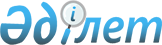 2021-2023 жылдарға арналған Зеренді ауданы ауылдық округтерінің, ауылының бюджеттері және кентінің бюджеті туралыАқмола облысы Зеренді аудандық мәслихатының 2020 жылғы 25 желтоқсандағы № 67-408 шешімі. Ақмола облысының Әділет департаментінде 2021 жылғы 15 қаңтарда № 8312 болып тіркелді.
      Қазақстан Республикасының 2008 жылғы 4 желтоқсандағы Бюджет кодексінің 9-1-бабының 2-тармағына, Қазақстан Республикасының 2001 жылғы 23 қаңтардағы "Қазақстан Республикасындағы жергілікті мемлекеттік басқару және өзін-өзі басқару туралы" Заңының 6-бабының 2-7-тармағына сәйкес, Зеренді аудандық мәслихаты ШЕШІМ ҚАБЫЛДАДЫ:
      1. Зеренді ауданының Ақкөл ауылдық округінің 2021–2023 жылдарға арналған бюджеті тиісінше 1, 1-1, 1-2-қосымшаларға сәйкес, соның ішінде 2021 жылға келесі көлемдерде бекітілсін:
      1) кірістер – 21826,0 мың теңге, оның ішінде:
      салықтық түсімдер – 5162,8 мың теңге;
      салықтық емес түсiмдер – 0 мың теңге;
      негізгі капиталды сатудан түсетін түсімдер – 0 мың теңге;
      трансферттер түсімі – 16663,2 мың теңге;
      2) шығындар – 22021,9 мың теңге;
      3) таза бюджеттiк кредиттеу – 0 мың теңге;
      4) қаржы активтерімен операциялар бойынша сальдо – 0 мың теңге, оның ішінде:
      қаржы активтерiн сатып алу – 0 мың теңге;
      мемлекеттің қаржы активтерін сатудан түсетін түсімдер – 0 мың теңге;
      5) бюджет тапшылығы (профициті) – -195,9 мың теңге;
      6) бюджет тапшылығын қаржыландыру (профицитін пайдалану) – 195,9 мың теңге.
      Ескерту. 1-тармақ жаңа редакцияда - Ақмола облысы Зеренді аудандық мәслихатының 19.11.2021 № 13-86 (01.01.2021 бастап қолданысқа енгізіледі) шешімімен.


      2. Зеренді ауданының Алексеевка кентінің 2021–2023 жылдарға арналған бюджеті тиісінше 2, 2-1, 2-2-қосымшаларға сәйкес, соның ішінде 2021 жылға келесі көлемдерде бекітілсін:
      1) кірістер – 20814,0 мың теңге, оның ішінде:
      салықтық түсімдер – 4868,3 мың теңге;
      салықтық емес түсiмдер – 0 мың теңге;
      негізгі капиталды сатудан түсетін түсімдер – 0 мың теңге;
      трансферттер түсімі – 15945,7 мың теңге;
      2) шығындар – 22077,4 мың теңге;
      3) таза бюджеттiк кредиттеу – 0 мың теңге;
      4) қаржы активтерімен операциялар бойынша сальдо – 0 мың теңге, оның ішінде:
      қаржы активтерiн сатып алу – 0 мың теңге;
      мемлекеттің қаржы активтерін сатудан түсетін түсімдер – 0 мың теңге;
      5) бюджет тапшылығы (профициті) – -1263,4 мың теңге;
      6) бюджет тапшылығын қаржыландыру (профицитін пайдалану) – 1263,4 мың теңге.
      Ескерту. 2-тармақ жаңа редакцияда - Ақмола облысы Зеренді аудандық мәслихатының 19.11.2021 № 13-86 (01.01.2021 бастап қолданысқа енгізіледі) шешімімен.


      3. Зеренді ауданының Бұлақ ауылдық округінің 2021–2023 жылдарға арналған бюджеті тиісінше 3, 3-1, 3-2-қосымшаларға сәйкес, соның ішінде 2021 жылға келесі көлемдерде бекітілсін:
      1) кірістер – 22586,0 мың теңге, оның ішінде:
      салықтық түсімдер – 4930,1 мың теңге;
      салықтық емес түсiмдер – 0 мың теңге;
      негізгі капиталды сатудан түсетін түсімдер – 0 мың теңге;
      трансферттер түсімі – 17655,9 мың теңге;
      2) шығындар – 23058,4 мың теңге;
      3) таза бюджеттiк кредиттеу – 0 мың теңге;
      4) қаржы активтерімен операциялар бойынша сальдо – 0 мың теңге, оның ішінде:
      қаржы активтерiн сатып алу – 0 мың теңге;
      мемлекеттің қаржы активтерін сатудан түсетін түсімдер – 0 мың теңге;
      5) бюджет тапшылығы (профициті) – -472,4 мың теңге;
      6) бюджет тапшылығын қаржыландыру (профицитін пайдалану) – 472,4 мың теңге.
      Ескерту. 3-тармақ жаңа редакцияда - Ақмола облысы Зеренді аудандық мәслихатының 19.11.2021 № 13-86 (01.01.2021 бастап қолданысқа енгізіледі) шешімімен.


      4. Зеренді ауданының Зеренді ауылдық округінің 2021–2023 жылдарға арналған бюджеті тиісінше 4, 4-1, 4-2-қосымшаларға сәйкес, соның ішінде 2021 жылға келесі көлемдерде бекітілсін:
      1) кірістер – 148449,5 мың теңге, оның ішінде:
      салықтық түсімдер – 33900,1 мың теңге;
      салықтық емес түсiмдер – 596,7 мың теңге;
      негізгі капиталды сатудан түсетін түсімдер – 0 мың теңге;
      трансферттер түсімі – 113952,7 мың теңге;
      2) шығындар – 155404,2 мың теңге;
      3) таза бюджеттiк кредиттеу – 0 мың теңге;
      4) қаржы активтерімен операциялар бойынша сальдо – -2973,7 мың теңге, оның ішінде:
      қаржы активтерiн сатып алу – 2973,7 мың теңге;
      мемлекеттің қаржы активтерін сатудан түсетін түсімдер – 2973,7 мың теңге;
      5) бюджет тапшылығы (профициті) – -3981,0 мың теңге;
      6) бюджет тапшылығын қаржыландыру (профицитін пайдалану) – 3981,0 мың теңге.
      Ескерту. 4-тармақ жаңа редакцияда - Ақмола облысы Зеренді аудандық мәслихатының 19.11.2021 № 13-86 (01.01.2021 бастап қолданысқа енгізіледі) шешімімен.


      5. Зеренді ауданының Қонысбай ауылдық округінің 2021–2023 жылдарға арналған бюджеті тиісінше 5, 5-1, 5-2-қосымшаларға сәйкес, соның ішінде 2021 жылға келесі көлемдерде бекітілсін:
      1) кірістер – 23660,0 мың теңге, оның ішінде:
      салықтық түсімдер – 12252,9 мың теңге;
      салықтық емес түсiмдер – 0 мың теңге;
      негізгі капиталды сатудан түсетін түсімдер – 0 мың теңге;
      трансферттер түсімі – 11407,1 мың теңге;
      2) шығындар – 24029,5 мың теңге;
      3) таза бюджеттiк кредиттеу – 0 мың теңге;
      4) қаржы активтерімен операциялар бойынша сальдо – 0 мың теңге, оның ішінде:
      қаржы активтерiн сатып алу – 0 мың теңге;
      мемлекеттің қаржы активтерін сатудан түсетін түсімдер – 0 мың теңге;
      5) бюджет тапшылығы (профициті) – -369,5 мың теңге;
      6) бюджет тапшылығын қаржыландыру (профицитін пайдалану) – 369,5 мың теңге.
      Ескерту. 5-тармақ жаңа редакцияда - Ақмола облысы Зеренді аудандық мәслихатының 19.11.2021 № 13-86 (01.01.2021 бастап қолданысқа енгізіледі) шешімімен.


      6. Зеренді ауданының Күсеп ауылдық округінің 2021–2023 жылдарға арналған бюджеті тиісінше 6, 6-1, 6-2-қосымшаларға сәйкес, соның ішінде 2021 жылға келесі көлемдерде бекітілсін:
      1) кірістер – 22084,0 мың теңге, оның ішінде:
      салықтық түсімдер – 5484,8 мың теңге;
      салықтық емес түсiмдер – 0 мың теңге;
      негізгі капиталды сатудан түсетін түсімдер – 0 мың теңге;
      трансферттер түсімі – 16599,2 мың теңге;
      2) шығындар – 22381,2 мың теңге;
      3) таза бюджеттiк кредиттеу – 0 мың теңге;
      4) қаржы активтерімен операциялар бойынша сальдо – 0 мың теңге, оның ішінде:
      қаржы активтерiн сатып алу – 0 мың теңге;
      мемлекеттің қаржы активтерін сатудан түсетін түсімдер – 0 мың теңге;
      5) бюджет тапшылығы (профициті) – -297,2 мың теңге;
      6) бюджет тапшылығын қаржыландыру (профицитін пайдалану) – 297,2 мың теңге.
      Ескерту. 6-тармақ жаңа редакцияда - Ақмола облысы Зеренді аудандық мәслихатының 19.11.2021 № 13-86 (01.01.2021 бастап қолданысқа енгізіледі) шешімімен.


      7. Зеренді ауданының Чаглинка ауылдық округінің 2021–2023 жылдарға арналған бюджеті тиісінше 7, 7-1, 7-2-қосымшаларға сәйкес, соның ішінде 2021 жылға келесі көлемдерде бекітілсін:
      1) кірістер – 37013,0 мың теңге, оның ішінде:
      салықтық түсімдер – 5884,5 мың теңге;
      салықтық емес түсiмдер – 0 мың теңге;
      негізгі капиталды сатудан түсетін түсімдер – 0 мың теңге;
      трансферттер түсімі – 31128,5 мың теңге;
      2) шығындар – 40662,7 мың теңге;
      3) таза бюджеттiк кредиттеу – 0 мың теңге;
      4) қаржы активтерімен операциялар бойынша сальдо – 0 мың теңге, оның ішінде:
      қаржы активтерiн сатып алу – 0 мың теңге;
      мемлекеттің қаржы активтерін сатудан түсетін түсімдер – 0 мың теңге;
      5) бюджет тапшылығы (профициті) – -3649,7 мың теңге;
      6) бюджет тапшылығын қаржыландыру (профицитін пайдалану) – 3649,7 мың теңге.
      Ескерту. 7-тармақ жаңа редакцияда - Ақмола облысы Зеренді аудандық мәслихатының 19.11.2021 № 13-86 (01.01.2021 бастап қолданысқа енгізіледі) шешімімен.


      8. Зеренді ауданының Айдабол ауылының 2021–2023 жылдарға арналған бюджеті тиісінше 8, 8-1, 8-2-қосымшаларға сәйкес, соның ішінде 2021 жылға келесі көлемдерде бекітілсін:
      1) кірістер – 18719,0 мың теңге, оның ішінде:
      салықтық түсімдер – 4459,1 мың теңге;
      салықтық емес түсiмдер – 0 мың теңге;
      негізгі капиталды сатудан түсетін түсімдер – 0 мың теңге;
      трансферттер түсімі – 14259,9 мың теңге;
      2) шығындар – 19982,2 мың теңге;
      3) таза бюджеттiк кредиттеу – 0 мың теңге;
      4) қаржы активтерімен операциялар бойынша сальдо – 0 мың теңге, оның ішінде:
      қаржы активтерiн сатып алу – 0 мың теңге;
      мемлекеттің қаржы активтерін сатудан түсетін түсімдер – 0 мың теңге;
      5) бюджет тапшылығы (профициті) – -1263,2 мың теңге;
      6) бюджет тапшылығын қаржыландыру (профицитін пайдалану) – 1263,2 мың теңге.
      Ескерту. 8-тармақ жаңа редакцияда - Ақмола облысы Зеренді аудандық мәслихатының 19.11.2021 № 13-86 (01.01.2021 бастап қолданысқа енгізіледі) шешімімен.


      9. Зеренді ауданының Бәйтерек ауылдық округінің 2021–2023 жылдарға арналған бюджеті тиісінше 9, 9-1, 9-2-қосымшаларға сәйкес, соның ішінде 2021 жылға келесі көлемдерде бекітілсін:
      1) кірістер – 21128,0 мың теңге, оның ішінде:
      салықтық түсімдер – 3509,4 мың теңге;
      салықтық емес түсiмдер – 0 мың теңге;
      негізгі капиталды сатудан түсетін түсімдер – 0 мың теңге;
      трансферттер түсімі – 17618,6 мың теңге;
      2) шығындар – 21727,7 мың теңге;
      3) таза бюджеттiк кредиттеу – 0 мың теңге;
      4) қаржы активтерімен операциялар бойынша сальдо – 0 мың теңге, оның ішінде:
      қаржы активтерiн сатып алу – 0 мың теңге;
      мемлекеттің қаржы активтерін сатудан түсетін түсімдер – 0 мың теңге;
      5) бюджет тапшылығы (профициті) – -599,7 мың теңге;
      6) бюджет тапшылығын қаржыландыру (профицитін пайдалану) – 599,7 мың теңге.
      Ескерту. 9-тармақ жаңа редакцияда - Ақмола облысы Зеренді аудандық мәслихатының 19.11.2021 № 13-86 (01.01.2021 бастап қолданысқа енгізіледі) шешімімен.


      10. Зеренді ауданының Викторовка ауылдық округінің 2021–2023 жылдарға арналған бюджеті тиісінше 10, 10-1, 10-2-қосымшаларға сәйкес, соның ішінде 2021 жылға келесі көлемдерде бекітілсін:
      1) кірістер – 23456,8 мың теңге, оның ішінде:
      салықтық түсімдер – 4094,1 мың теңге;
      салықтық емес түсiмдер – 0 мың теңге;
      негізгі капиталды сатудан түсетін түсімдер – 0 мың теңге;
      трансферттер түсімі – 19362,7 мың теңге;
      2) шығындар – 23674,5 мың теңге;
      3) таза бюджеттiк кредиттеу – 0 мың теңге;
      4) қаржы активтерімен операциялар бойынша сальдо – 0 мың теңге, оның ішінде:
      қаржы активтерiн сатып алу – 0 мың теңге;
      мемлекеттің қаржы активтерін сатудан түсетін түсімдер – 0 мың теңге;
      5) бюджет тапшылығы (профициті) – -217,7 мың теңге;
      6) бюджет тапшылығын қаржыландыру (профицитін пайдалану) – 217,7 мың теңге.
      Ескерту. 10-тармақ жаңа редакцияда - Ақмола облысы Зеренді аудандық мәслихатының 19.11.2021 № 13-86 (01.01.2021 бастап қолданысқа енгізіледі) шешімімен.


      11. Зеренді ауданының Исаковка ауылдық округінің 2021–2023 жылдарға арналған бюджеті тиісінше 11, 11-1, 11-2-қосымшаларға сәйкес, соның ішінде 2021 жылға келесі көлемдерде бекітілсін:
      1) кірістер – 14452,2 мың теңге, оның ішінде:
      салықтық түсімдер – 1804,4 мың теңге;
      салықтық емес түсiмдер – 0 мың теңге;
      негізгі капиталды сатудан түсетін түсімдер – 0 мың теңге;
      трансферттер түсімі – 12647,8 мың теңге;
      2) шығындар – 14573,9 мың теңге;
      3) таза бюджеттiк кредиттеу – 0 мың теңге;
      4) қаржы активтерімен операциялар бойынша сальдо – 0 мың теңге, оның ішінде:
      қаржы активтерiн сатып алу – 0 мың теңге;
      мемлекеттің қаржы активтерін сатудан түсетін түсімдер – 0 мың теңге;
      5) бюджет тапшылығы (профициті) – -121,7 мың теңге;
      6) бюджет тапшылығын қаржыландыру (профицитін пайдалану) – 121,7 мың теңге.
      Ескерту. 11-тармақ жаңа редакцияда - Ақмола облысы Зеренді аудандық мәслихатының 19.11.2021 № 13-86 (01.01.2021 бастап қолданысқа енгізіледі) шешімімен.


      12. Зеренді ауданының Қанай би атындағы ауылдық округінің 2021–2023 жылдарға арналған бюджеті тиісінше 12, 12-1, 12-2-қосымшаларға сәйкес, соның ішінде 2021 жылға келесі көлемдерде бекітілсін:
      1) кірістер – 15635,0 мың теңге, оның ішінде:
      салықтық түсімдер – 1452,7 мың теңге;
      салықтық емес түсiмдер – 0 мың теңге;
      негізгі капиталды сатудан түсетін түсімдер – 0 мың теңге;
      трансферттер түсімі – 14182,3 мың теңге;
      2) шығындар – 19566,1 мың теңге;
      3) таза бюджеттiк кредиттеу – 0 мың теңге;
      4) қаржы активтерімен операциялар бойынша сальдо – 0 мың теңге, оның ішінде:
      қаржы активтерiн сатып алу – 0 мың теңге;
      мемлекеттің қаржы активтерін сатудан түсетін түсімдер – 0 мың теңге;
      5) бюджет тапшылығы (профициті) – -3931,1 мың теңге;
      6) бюджет тапшылығын қаржыландыру (профицитін пайдалану) – 3931,1 мың теңге.
      Ескерту. 12-тармақ жаңа редакцияда - Ақмола облысы Зеренді аудандық мәслихатының 19.11.2021 № 13-86 (01.01.2021 бастап қолданысқа енгізіледі) шешімімен.


      13. Зеренді ауданының Қызылегіс ауылдық округінің 2021–2023 жылдарға арналған бюджеті тиісінше 13, 13-1, 13-2-қосымшаларға сәйкес, соның ішінде 2021 жылға келесі көлемдерде бекітілсін:
      1) кірістер – 14069,0 мың теңге, оның ішінде:
      салықтық түсімдер – 1332,6 мың теңге;
      салықтық емес түсiмдер – 0 мың теңге;
      негізгі капиталды сатудан түсетін түсімдер – 0 мың теңге;
      трансферттер түсімі – 12736,4 мың теңге;
      2) шығындар – 14359,8 мың теңге;
      3) таза бюджеттiк кредиттеу – 0 мың теңге;
      4) қаржы активтерімен операциялар бойынша сальдо – 0 мың теңге, оның ішінде:
      қаржы активтерiн сатып алу – 0 мың теңге;
      мемлекеттің қаржы активтерін сатудан түсетін түсімдер – 0 мың теңге;
      5) бюджет тапшылығы (профициті) – -290,8 мың теңге;
      6) бюджет тапшылығын қаржыландыру (профицитін пайдалану) – 290,8 мың теңге.
      Ескерту. 13-тармақ жаңа редакцияда - Ақмола облысы Зеренді аудандық мәслихатының 19.11.2021 № 13-86 (01.01.2021 бастап қолданысқа енгізіледі) шешімімен.


      14. Зеренді ауданының Қызылсая ауылдық округінің 2021–2023 жылдарға арналған бюджеті тиісінше 14, 14-1, 14-2-қосымшаларға сәйкес, соның ішінде 2021 жылға келесі көлемдерде бекітілсін:
      1) кірістер – 15406,3 мың теңге, оның ішінде:
      салықтық түсімдер – 1127,0 мың теңге;
      салықтық емес түсiмдер – 0 мың теңге;
      негізгі капиталды сатудан түсетін түсімдер – 0 мың теңге;
      трансферттер түсімі – 14279,3 мың теңге;
      2) шығындар – 16885,1 мың теңге;
      3) таза бюджеттiк кредиттеу – 0 мың теңге;
      4) қаржы активтерімен операциялар бойынша сальдо – 0 мың теңге, оның ішінде:
      қаржы активтерiн сатып алу – 0 мың теңге;
      мемлекеттің қаржы активтерін сатудан түсетін түсімдер – 0 мың теңге;
      5) бюджет тапшылығы (профициті) – -1478,8 мың теңге;
      6) бюджет тапшылығын қаржыландыру (профицитін пайдалану) – 1478,8 мың теңге.
      Ескерту. 14-тармақ жаңа редакцияда - Ақмола облысы Зеренді аудандық мәслихатының 19.11.2021 № 13-86 (01.01.2021 бастап қолданысқа енгізіледі) шешімімен.


      15. Зеренді ауданының Мәлік Ғабдуллин ауылдық округінің 2021–2023 жылдарға арналған бюджеті тиісінше 15, 15-1, 15-2-қосымшаларға сәйкес, соның ішінде 2021 жылға келесі көлемдерде бекітілсін:
      1) кірістер – 15863,0 мың теңге, оның ішінде:
      салықтық түсімдер – 3872,0 мың теңге;
      салықтық емес түсiмдер – 0 мың теңге;
      негізгі капиталды сатудан түсетін түсімдер – 0 мың теңге;
      трансферттер түсімі – 11991,0 мың теңге;
      2) шығындар – 16483,0 мың теңге;
      3) таза бюджеттiк кредиттеу – 0 мың теңге;
      4) қаржы активтерімен операциялар бойынша сальдо – 0 мың теңге, оның ішінде:
      қаржы активтерiн сатып алу – 0 мың теңге;
      мемлекеттің қаржы активтерін сатудан түсетін түсімдер – 0 мың теңге;
      5) бюджет тапшылығы (профициті) – -620,0 мың теңге;
      6) бюджет тапшылығын қаржыландыру (профицитін пайдалану) – 620,0 мың теңге.
      Ескерту. 15-тармақ жаңа редакцияда - Ақмола облысы Зеренді аудандық мәслихатының 19.11.2021 № 13-86 (01.01.2021 бастап қолданысқа енгізіледі) шешімімен.


      16. Зеренді ауданының Ортақ ауылдық округінің 2021–2023 жылдарға арналған бюджеті тиісінше 16, 16-1, 16-2-қосымшаларға сәйкес, соның ішінде 2021 жылға келесі көлемдерде бекітілсін:
      1) кірістер – 17206,0 мың теңге, оның ішінде:
      салықтық түсімдер – 1418,0 мың теңге;
      салықтық емес түсiмдер – 0 мың теңге;
      негізгі капиталды сатудан түсетін түсімдер – 0 мың теңге;
      трансферттер түсімі – 15788,0 мың теңге;
      2) шығындар – 17393,5 мың теңге;
      3) таза бюджеттiк кредиттеу – 0 мың теңге;
      4) қаржы активтерімен операциялар бойынша сальдо – 0 мың теңге, оның ішінде:
      қаржы активтерiн сатып алу – 0 мың теңге;
      мемлекеттің қаржы активтерін сатудан түсетін түсімдер – 0 мың теңге;
      5) бюджет тапшылығы (профициті) – -187,5 мың теңге;
      6) бюджет тапшылығын қаржыландыру (профицитін пайдалану) – 187,5 мың теңге.
      Ескерту. 16-тармақ жаңа редакцияда - Ақмола облысы Зеренді аудандық мәслихатының 19.11.2021 № 13-86 (01.01.2021 бастап қолданысқа енгізіледі) шешімімен.


      17. Зеренді ауданының Приречен ауылдық округінің 2021–2023 жылдарға арналған бюджеті тиісінше 17, 17-1, 17-2-қосымшаларға сәйкес, соның ішінде 2021 жылға келесі көлемдерде бекітілсін:
      1) кірістер – 14318,0 мың теңге, оның ішінде:
      салықтық түсімдер – 1536,0 мың теңге;
      салықтық емес түсiмдер – 0 мың теңге;
      негізгі капиталды сатудан түсетін түсімдер – 0 мың теңге;
      трансферттер түсімі – 12782,0 мың теңге;
      2) шығындар – 14383,9 мың теңге;
      3) таза бюджеттiк кредиттеу – 0 мың теңге;
      4) қаржы активтерімен операциялар бойынша сальдо – 0 мың теңге, оның ішінде:
      қаржы активтерiн сатып алу – 0 мың теңге;
      мемлекеттің қаржы активтерін сатудан түсетін түсімдер – 0 мың теңге;
      5) бюджет тапшылығы (профициті) – -65,9 мың теңге;
      6) бюджет тапшылығын қаржыландыру (профицитін пайдалану) – 65,9 мың теңге.
      Ескерту. 17-тармақ жаңа редакцияда - Ақмола облысы Зеренді аудандық мәслихатының 19.11.2021 № 13-86 (01.01.2021 бастап қолданысқа енгізіледі) шешімімен.


      18. Зеренді ауданының Садовый ауылдық округінің 2021–2023 жылдарға арналған бюджеті тиісінше 18, 18-1, 18-2-қосымшаларға сәйкес, соның ішінде 2021 жылға келесі көлемдерде бекітілсін:
      1) кірістер – 19415,0 мың теңге, оның ішінде:
      салықтық түсімдер – 4124,4 мың теңге;
      салықтық емес түсiмдер – 0 мың теңге;
      негізгі капиталды сатудан түсетін түсімдер – 0 мың теңге;
      трансферттер түсімі – 15290,6 мың теңге;
      2) шығындар – 20802,4 мың теңге;
      3) таза бюджеттiк кредиттеу – 0 мың теңге;
      4) қаржы активтерімен операциялар бойынша сальдо – 0 мың теңге, оның ішінде:
      қаржы активтерiн сатып алу – 0 мың теңге;
      мемлекеттің қаржы активтерін сатудан түсетін түсімдер – 0 мың теңге;
      5) бюджет тапшылығы (профициті) – -1387,4 мың теңге;
      6) бюджет тапшылығын қаржыландыру (профицитін пайдалану) – 1387,4 мың теңге.
      Ескерту. 18-тармақ жаңа редакцияда - Ақмола облысы Зеренді аудандық мәслихатының 19.11.2021 № 13-86 (01.01.2021 бастап қолданысқа енгізіледі) шешімімен.


      19. Зеренді ауданының Сарыөзек ауылдық округінің 2021–2023 жылдарға арналған бюджеті тиісінше 19, 19-1, 19-2-қосымшаларға сәйкес, соның ішінде 2021 жылға келесі көлемдерде бекітілсін:
      1) кірістер – 14586,7 мың теңге, оның ішінде:
      салықтық түсімдер – 1632,9 мың теңге;
      салықтық емес түсiмдер – 0 мың теңге;
      негізгі капиталды сатудан түсетін түсімдер – 0 мың теңге;
      трансферттер түсімі – 12953,8 мың теңге;
      2) шығындар – 15279,5 мың теңге;
      3) таза бюджеттiк кредиттеу – 0 мың теңге;
      4) қаржы активтерімен операциялар бойынша сальдо – 0 мың теңге, оның ішінде:
      қаржы активтерiн сатып алу – 0 мың теңге;
      мемлекеттің қаржы активтерін сатудан түсетін түсімдер – 0 мың теңге;
      5) бюджет тапшылығы (профициті) – -692,8 мың теңге;
      6) бюджет тапшылығын қаржыландыру (профицитін пайдалану) – 692,8 мың теңге.
      Ескерту. 19-тармақ жаңа редакцияда - Ақмола облысы Зеренді аудандық мәслихатының 19.11.2021 № 13-86 (01.01.2021 бастап қолданысқа енгізіледі) шешімімен.


      20. Зеренді ауданының Сәкен Сейфуллин атындағы ауылдық округінің 2021–2023 жылдарға арналған бюджеті тиісінше 20, 20-1, 20-2-қосымшаларға сәйкес, соның ішінде 2021 жылға келесі көлемдерде бекітілсін:
      1) кірістер – 22057,0 мың теңге, оның ішінде:
      салықтық түсімдер – 3069,9 мың теңге;
      салықтық емес түсiмдер – 0 мың теңге;
      негізгі капиталды сатудан түсетін түсімдер – 0 мың теңге;
      трансферттер түсімі – 18987,1 мың теңге;
      2) шығындар – 22400,3 мың теңге;
      3) таза бюджеттiк кредиттеу – 0 мың теңге;
      4) қаржы активтерімен операциялар бойынша сальдо – 0 мың теңге, оның ішінде:
      қаржы активтерiн сатып алу – 0 мың теңге;
      мемлекеттің қаржы активтерін сатудан түсетін түсімдер – 0 мың теңге;
      5) бюджет тапшылығы (профициті) – -343,3 мың теңге;
      6) бюджет тапшылығын қаржыландыру (профицитін пайдалану) – 343,3 мың теңге.
      Ескерту. 20-тармақ жаңа редакцияда - Ақмола облысы Зеренді аудандық мәслихатының 19.11.2021 № 13-86 (01.01.2021 бастап қолданысқа енгізіледі) шешімімен.


      21. Зеренді ауданының Симферополь ауылдық округінің 2021–2023 жылдарға арналған бюджеті тиісінше 21, 21-1, 21-2-қосымшаларға сәйкес, соның ішінде 2021 жылға келесі көлемдерде бекітілсін:
      1) кірістер – 19416,1 мың теңге, оның ішінде:
      салықтық түсімдер – 2461,4 мың теңге;
      салықтық емес түсiмдер – 0 мың теңге;
      негізгі капиталды сатудан түсетін түсімдер – 0 мың теңге;
      трансферттер түсімі – 16954,7 мың теңге;
      2) шығындар – 19958,2 мың теңге;
      3) таза бюджеттiк кредиттеу – 0 мың теңге;
      4) қаржы активтерімен операциялар бойынша сальдо – 0 мың теңге, оның ішінде:
      қаржы активтерiн сатып алу – 0 мың теңге;
      мемлекеттің қаржы активтерін сатудан түсетін түсімдер – 0 мың теңге;
      5) бюджет тапшылығы (профициті) – -542,1 мың теңге;
      6) бюджет тапшылығын қаржыландыру (профицитін пайдалану) – 542,1 мың теңге.
      Ескерту. 21-тармақ жаңа редакцияда - Ақмола облысы Зеренді аудандық мәслихатының 19.11.2021 № 13-86 (01.01.2021 бастап қолданысқа енгізіледі) шешімімен.


      22. Зеренді ауданының Троицк ауылдық округінің 2021–2023 жылдарға арналған бюджеті тиісінше 22, 22-1, 22-2-қосымшаларға сәйкес, соның ішінде 2021 жылға келесі көлемдерде бекітілсін:
      1) кірістер – 17521,0 мың теңге, оның ішінде:
      салықтық түсімдер – 2931,6 мың теңге;
      салықтық емес түсiмдер – 0 мың теңге;
      негізгі капиталды сатудан түсетін түсімдер – 0 мың теңге;
      трансферттер түсімі – 14589,4 мың теңге;
      2) шығындар – 19662,5 мың теңге;
      3) таза бюджеттiк кредиттеу – 0 мың теңге;
      4) қаржы активтерімен операциялар бойынша сальдо – 0 мың теңге, оның ішінде:
      қаржы активтерiн сатып алу – 0 мың теңге;
      мемлекеттің қаржы активтерін сатудан түсетін түсімдер – 0 мың теңге;
      5) бюджет тапшылығы (профициті) – -2141,5 мың теңге;
      6) бюджет тапшылығын қаржыландыру (профицитін пайдалану) – 2141,5 мың теңге.
      Ескерту. 22-тармақ жаңа редакцияда - Ақмола облысы Зеренді аудандық мәслихатының 19.11.2021 № 13-86 (01.01.2021 бастап қолданысқа енгізіледі) шешімімен.


      23. 2021 жылға арналған ауыл, ауылдық округтер бюджеттерінде және кентінің бюджетінде аудандық бюджетінен берiлетiн 296 488 мың теңге сомасындағы субвенциялар қарастырылғаны ескерілсін.
      24. Осы шешім Ақмола облысының Әділет департаментінде мемлекеттік тіркелген күнінен бастап күшіне енеді және 2021 жылдың 1 қаңтарынан бастап қолданысқа енгізіледі.
      "КЕЛІСІЛДІ" 2021 жылға арналған Ақкөл ауылдық округінің бюджеті
      Ескерту. 1-қосымша жаңа редакцияда - Ақмола облысы Зеренді аудандық мәслихатының 19.11.2021 № 13-86 (01.01.2021 бастап қолданысқа енгізіледі) шешімімен. 2022 жылға арналған Ақкөл ауылдық округінің бюджеті 2023 жылға арналған Ақкөл ауылдық округінің бюджеті 2021 жылға арналған Алексеевка кентінің бюджеті
      Ескерту. 2-қосымша жаңа редакцияда - Ақмола облысы Зеренді аудандық мәслихатының 19.11.2021 № 13-86 (01.01.2021 бастап қолданысқа енгізіледі) шешімімен. 2022 жылға арналған Алексеевка кентінің бюджеті 2023 жылға арналған Алексеевка кентінің бюджеті 2021 жылға арналған Бұлақ ауылдық округінің бюджеті
      Ескерту. 3-қосымша жаңа редакцияда - Ақмола облысы Зеренді аудандық мәслихатының 19.11.2021 № 13-86 (01.01.2021 бастап қолданысқа енгізіледі) шешімімен. 2022 жылға арналған Бұлақ ауылдық округінің бюджеті 2023 жылға арналған Бұлақ ауылдық округінің бюджеті 2021 жылға арналған Зеренді ауылдық округінің бюджеті
      Ескерту. 4-қосымша жаңа редакцияда - Ақмола облысы Зеренді аудандық мәслихатының 19.11.2021 № 13-86 (01.01.2021 бастап қолданысқа енгізіледі) шешімімен. 2022 жылға арналған Зеренді ауылдық округінің бюджеті 2023 жылға арналған Зеренді ауылдық округінің бюджеті 2021 жылға арналған Қонысбай ауылдық округінің бюджеті
      Ескерту. 5-қосымша жаңа редакцияда - Ақмола облысы Зеренді аудандық мәслихатының 19.11.2021 № 13-86 (01.01.2021 бастап қолданысқа енгізіледі) шешімімен. 2022 жылға арналған Қонысбай ауылдық округінің бюджеті 2023 жылға арналған Қонысбай ауылдық округінің бюджеті 2021 жылға арналған Күсеп ауылдық округінің бюджеті
      Ескерту. 6-қосымша жаңа редакцияда - Ақмола облысы Зеренді аудандық мәслихатының 19.11.2021 № 13-86 (01.01.2021 бастап қолданысқа енгізіледі) шешімімен. 2022 жылға арналған Күсеп ауылдық округінің бюджеті 2023 жылға арналған Күсеп ауылдық округінің бюджеті 2021 жылға арналған Чаглинка ауылдық округінің бюджеті
      Ескерту. 7-қосымша жаңа редакцияда - Ақмола облысы Зеренді аудандық мәслихатының 19.11.2021 № 13-86 (01.01.2021 бастап қолданысқа енгізіледі) шешімімен. 2022 жылға арналған Чаглинка ауылдық округінің бюджеті 2023 жылға арналған Чаглинка ауылдық округінің бюджеті 2021 жылға арналған Айдабол ауылының бюджеті
      Ескерту. 8-қосымша жаңа редакцияда - Ақмола облысы Зеренді аудандық мәслихатының 19.11.2021 № 13-86 (01.01.2021 бастап қолданысқа енгізіледі) шешімімен. 2022 жылға арналған Айдабол ауылының бюджеті 2023 жылға арналған Айдабол ауылының бюджеті 2021 жылға арналған Бәйтерек ауылдық округінің бюджеті
      Ескерту. 9-қосымша жаңа редакцияда - Ақмола облысы Зеренді аудандық мәслихатының 19.11.2021 № 13-86 (01.01.2021 бастап қолданысқа енгізіледі) шешімімен. 2022 жылға арналған Бәйтерек ауылдық округінің бюджеті 2023 жылға арналған Бәйтерек ауылдық округінің бюджеті 2021 жылға арналған Викторовка ауылдық округінің бюджеті
      Ескерту. 10-қосымша жаңа редакцияда - Ақмола облысы Зеренді аудандық мәслихатының 19.11.2021 № 13-86 (01.01.2021 бастап қолданысқа енгізіледі) шешімімен. 2022 жылға арналған Викторовка ауылдық округінің бюджеті 2023 жылға арналған Викторовка ауылдық округінің бюджеті 2021 жылға арналған Исаковка ауылдық округінің бюджеті
      Ескерту. 11-қосымша жаңа редакцияда - Ақмола облысы Зеренді аудандық мәслихатының 19.11.2021 № 13-86 (01.01.2021 бастап қолданысқа енгізіледі) шешімімен. 2022 жылға арналған Исаковка ауылдық округінің бюджеті 2023 жылға арналған Исаковка ауылдық округінің бюджеті 2021 жылға арналған Қанай би атындағы ауылдық округінің бюджеті
      Ескерту. 12-қосымша жаңа редакцияда - Ақмола облысы Зеренді аудандық мәслихатының 19.11.2021 № 13-86 (01.01.2021 бастап қолданысқа енгізіледі) шешімімен. 2022 жылға арналған Қанай би атындағы ауылдық округінің бюджеті 2023 жылға арналған Қанай би атындағы ауылдық округінің бюджеті 2021 жылға арналған Қызылегіс ауылдық округінің бюджеті
      Ескерту. 13-қосымша жаңа редакцияда - Ақмола облысы Зеренді аудандық мәслихатының 19.11.2021 № 13-86 (01.01.2021 бастап қолданысқа енгізіледі) шешімімен. 2022 жылға арналған Қызылегіс ауылдық округінің бюджеті 2023 жылға арналған Қызылегіс ауылдық округінің бюджеті 2021 жылға арналған Қызылсая ауылдық округінің бюджеті
      Ескерту. 14-қосымша жаңа редакцияда - Ақмола облысы Зеренді аудандық мәслихатының 19.11.2021 № 13-86 (01.01.2021 бастап қолданысқа енгізіледі) шешімімен. 2022 жылға арналған Қызылсая ауылдық округінің бюджеті 2023 жылға арналған Қызылсая ауылдық округінің бюджеті 2021 жылға арналған Мәлік Ғабдуллин ауылдық округінің бюджеті
      Ескерту. 15-қосымша жаңа редакцияда - Ақмола облысы Зеренді аудандық мәслихатының 19.11.2021 № 13-86 (01.01.2021 бастап қолданысқа енгізіледі) шешімімен. 2022 жылға арналған Мәлік Ғабдуллин ауылдық округінің бюджеті 2023 жылға арналған Мәлік Ғабдуллин ауылдық округінің бюджеті 2021 жылға арналған Ортақ ауылдық округінің бюджеті
      Ескерту. 16-қосымша жаңа редакцияда - Ақмола облысы Зеренді аудандық мәслихатының 19.11.2021 № 13-86 (01.01.2021 бастап қолданысқа енгізіледі) шешімімен. 2022 жылға арналған Ортақ ауылдық округінің бюджеті 2023 жылға арналған Ортақ ауылдық округінің бюджеті 2021 жылға арналған Приречен ауылдық округінің бюджеті
      Ескерту. 17-қосымша жаңа редакцияда - Ақмола облысы Зеренді аудандық мәслихатының 19.11.2021 № 13-86 (01.01.2021 бастап қолданысқа енгізіледі) шешімімен. 2022 жылға арналған Приречен ауылдық округінің бюджеті 2023 жылға арналған Приречен ауылдық округінің бюджеті 2021 жылға арналған Садовый ауылдық округінің бюджеті
      Ескерту. 18-қосымша жаңа редакцияда - Ақмола облысы Зеренді аудандық мәслихатының 19.11.2021 № 13-86 (01.01.2021 бастап қолданысқа енгізіледі) шешімімен. 2022 жылға арналған Садовый ауылдық округінің бюджеті 2023 жылға арналған Садовый ауылдық округінің бюджеті 2021 жылға арналған Сарыөзек ауылдық округінің бюджеті
      Ескерту. 19-қосымша жаңа редакцияда - Ақмола облысы Зеренді аудандық мәслихатының 19.11.2021 № 13-86 (01.01.2021 бастап қолданысқа енгізіледі) шешімімен. 2022 жылға арналған Сарыөзек ауылдық округінің бюджеті 2023 жылға арналған Сарыөзек ауылдық округінің бюджеті 2021 жылға арналған Сәкен Сейфуллин атындағы ауылдық округінің бюджеті
      Ескерту. 20-қосымша жаңа редакцияда - Ақмола облысы Зеренді аудандық мәслихатының 19.11.2021 № 13-86 (01.01.2021 бастап қолданысқа енгізіледі) шешімімен. 2022 жылға арналған Сәкен Сейфуллин атындағы ауылдық округінің бюджеті 2023 жылға арналған Сәкен Сейфуллин атындағы ауылдық округінің бюджеті 2021 жылға арналған Симферополь ауылдық округінің бюджеті
      Ескерту. 21-қосымша жаңа редакцияда - Ақмола облысы Зеренді аудандық мәслихатының 19.11.2021 № 13-86 (01.01.2021 бастап қолданысқа енгізіледі) шешімімен. 2022 жылға арналған Симферополь ауылдық округінің бюджеті 2023 жылға арналған Симферополь ауылдық округінің бюджеті 2021 жылға арналған Троицк ауылдық округінің бюджеті
      Ескерту. 22-қосымша жаңа редакцияда - Ақмола облысы Зеренді аудандық мәслихатының 19.11.2021 № 13-86 (01.01.2021 бастап қолданысқа енгізіледі) шешімімен. 2022 жылға арналған Троицк ауылдық округінің бюджеті 2023 жылға арналған Троицк ауылдық округінің бюджеті
					© 2012. Қазақстан Республикасы Әділет министрлігінің «Қазақстан Республикасының Заңнама және құқықтық ақпарат институты» ШЖҚ РМК
				
      Сессия төрайымы

Э.Халелова

      Зеренді аудандықмәслихатының хатшысы

К.Аугалиев

      Зеренді ауданының әкімдігі
Зеренді аудандық мәслихатының
2020 жылғы 25 желтоқсандағы
№ 67-408 шешіміне
1-қосымша
Санаты
Санаты
Санаты
Санаты
Сома мың теңге
Сыныбы
Сыныбы
Сыныбы
Сома мың теңге
Кіші сыныбы
Кіші сыныбы
Сома мың теңге
Атауы
Сома мың теңге
1
2
3
4
5
І. Кірістер
21826,0
1
Салықтық түсімдер
5162,8
01
Табыс салығы
53,0
2
Жеке табыс салығы
53,0
04
Меншiкке салынатын салықтар
5109,8
1
Мүлiкке салынатын салықтар
261,0
3
Жер салығы
127,4
4
Көлiк құралдарына салынатын салық
4721,4
2
Салықтық емес түсiмдер
0
3
Негізгі капиталды сатудан түсетін түсімдер
0
4
Трансферттер түсімі
16663,2
02
Мемлекеттiк басқарудың жоғары тұрған органдарынан түсетiн трансферттер
16663,2
3
Аудандардың (облыстық маңызы бар қаланың) бюджетінен трансферттер
16663,2
Функционалдық топ
Функционалдық топ
Функционалдық топ
Функционалдық топ
Сома
Бюджеттік бағдарламалардың әкімшісі
Бюджеттік бағдарламалардың әкімшісі
Бюджеттік бағдарламалардың әкімшісі
Сома
Бағдарлама
Бағдарлама
Сома
Атауы
Сома
1
2
3
4
5
II. Шығындар
22021,9
01
Жалпы сипаттағы мемлекеттiк қызметтер 
18945,7
124
Аудандық маңызы бар қала, ауыл, кент, ауылдық округ әкімінің аппараты
18945,7
001
Аудандық маңызы бар қала, ауыл, кент, ауылдық округ әкімінің қызметін қамтамасыз ету жөніндегі қызметтер
18945,7
07
Тұрғын үй-коммуналдық шаруашылығы
2576,2
124
Аудандық маңызы бар қала, ауыл, кент, ауылдық округ әкімінің аппараты
2576,2
008
Елді мекендердегі көшелерді жарықтандыру
894,2
014
Елді мекендерді сумен жабдықтауды ұйымдастыру
1682,0
12
Көлiк және коммуникация
500,0
124
Аудандық маңызы бар қала, ауыл, кент, ауылдық округ әкімінің аппараты
500,0
013
Аудандық маңызы бар қалаларда, ауылдарда, кенттерде, ауылдық округтерде автомобиль жолдарының жұмыс істеуін қамтамасыз ету
500,0
III. Таза бюджеттiк кредиттеу
0
IV. Қаржы активтерiмен операциялар бойынша сальдо
0
Қаржы активтерiн сатып алу 
0
6
Мемлекеттің қаржы активтерін сатудан түсетін түсімдер
0
V. Бюджет тапшылығы (профициті)
-195,9
VI. Бюджет тапшылығын қаржыландыру (профицитін пайдалану)
195,9
8
Бюджет қаражатының пайдаланылатын қалдықтары 
195,9
01
Бюджет қаражатының қалдықтары
195,9
1
Бюджет қаражатының бос қалдықтары
195,9Зеренді аудандық мәслихатының
2020 жылғы 25 желтоқсандағы
№ 67-408 шешіміне
1-1-қосымша
Санаты
Санаты
Санаты
Санаты
Сомамың теңге
Сыныбы
Сыныбы
Сыныбы
Сомамың теңге
Кіші сыныбы
Кіші сыныбы
Сомамың теңге
Атауы
Сомамың теңге
1
2
3
4
5
І. Кірістер
17572
1
Салықтық түсімдер
5032
04
Меншiкке салынатын салықтар
5032
1
Мүлiкке салынатын салықтар
55
3
Жер салығы
380
4
Көлiк құралдарына салынатын салық
4597
2
Салықтық емес түсiмдер
0
3
Негізгі капиталды сатудан түсетін түсімдер
0
4
Трансферттер түсімі
12540
02
Мемлекеттiк басқарудың жоғары тұрған органдарынан түсетiн трансферттер
12540
3
Аудандардың (облыстық маңызы бар қаланың) бюджетінен трансферттер
12540
Функционалдық топ
Функционалдық топ
Функционалдық топ
Функционалдық топ
Сома
Бюджеттік бағдарламалардың әкімшісі
Бюджеттік бағдарламалардың әкімшісі
Бюджеттік бағдарламалардың әкімшісі
Сома
Бағдарлама
Бағдарлама
Сома
Атауы
Сома
1
2
3
4
5
II. Шығындар
17572
01
Жалпы сипаттағы мемлекеттiк қызметтер 
15720
124
Аудандық маңызы бар қала, ауыл, кент, ауылдық округ әкімінің аппараты
15720
001
Аудандық маңызы бар қала, ауыл, кент, ауылдық округ әкімінің қызметін қамтамасыз ету жөніндегі қызметтер
15720
07
Тұрғын үй-коммуналдық шаруашылығы
1352
124
Аудандық маңызы бар қала, ауыл, кент, ауылдық округ әкімінің аппараты
1352
008
Елді мекендердегі көшелерді жарықтандыру
670
014
Елді мекендерді сумен жабдықтауды ұйымдастыру
682
12
Көлiк және коммуникация
500
124
Аудандық маңызы бар қала, ауыл, кент, ауылдық округ әкімінің аппараты
500
013
Аудандық маңызы бар қалаларда, ауылдарда, кенттерде, ауылдық округтерде автомобиль жолдарының жұмыс істеуін қамтамасыз ету
500
III. Таза бюджеттiк кредиттеу
0
IV. Қаржы активтерiмен операциялар бойынша сальдо
0
Қаржы активтерiн сатып алу 
0
6
Мемлекеттің қаржы активтерін сатудан түсетін түсімдер
0
V. Бюджет тапшылығы (профициті)
0
VI. Бюджет тапшылығын қаржыландыру (профицитін пайдалану)
0Зеренді аудандық мәслихатының
2020 жылғы 25 желтоқсандағы
№ 67-408 шешіміне
1-2-қосымша
Санаты
Санаты
Санаты
Санаты
Сомамың теңге
Сыныбы
Сыныбы
Сыныбы
Сомамың теңге
Кіші сыныбы
Кіші сыныбы
Сомамың теңге
Атауы
Сомамың теңге
1
2
3
4
5
І. Кірістер
17572
1
Салықтық түсімдер
5032
04
Меншiкке салынатын салықтар
5032
1
Мүлiкке салынатын салықтар
55
3
Жер салығы
380
4
Көлiк құралдарына салынатын салық
4597
2
Салықтық емес түсiмдер
0
3
Негізгі капиталды сатудан түсетін түсімдер
0
4
Трансферттер түсімі
12540
02
Мемлекеттiк басқарудың жоғары тұрған органдарынан түсетiн трансферттер
12540
3
Аудандардың (облыстық маңызы бар қаланың) бюджетінен трансферттер
12540
Функционалдық топ
Функционалдық топ
Функционалдық топ
Функционалдық топ
Сома
Бюджеттік бағдарламалардың әкімшісі
Бюджеттік бағдарламалардың әкімшісі
Бюджеттік бағдарламалардың әкімшісі
Сома
Бағдарлама
Бағдарлама
Сома
Атауы
Сома
1
2
3
4
5
II. Шығындар
17572
01
Жалпы сипаттағы мемлекеттiк қызметтер 
15720
124
Аудандық маңызы бар қала, ауыл, кент, ауылдық округ әкімінің аппараты
15720
001
Аудандық маңызы бар қала, ауыл, кент, ауылдық округ әкімінің қызметін қамтамасыз ету жөніндегі қызметтер
15720
07
Тұрғын үй-коммуналдық шаруашылығы
1352
124
Аудандық маңызы бар қала, ауыл, кент, ауылдық округ әкімінің аппараты
1352
008
Елді мекендердегі көшелерді жарықтандыру
670
014
Елді мекендерді сумен жабдықтауды ұйымдастыру
682
12
Көлiк және коммуникация
500
124
Аудандық маңызы бар қала, ауыл, кент, ауылдық округ әкімінің аппараты
500
013
Аудандық маңызы бар қалаларда, ауылдарда, кенттерде, ауылдық округтерде автомобиль жолдарының жұмыс істеуін қамтамасыз ету
500
III. Таза бюджеттiк кредиттеу
0
IV. Қаржы активтерiмен операциялар бойынша сальдо
0
Қаржы активтерiн сатып алу 
0
6
Мемлекеттің қаржы активтерін сатудан түсетін түсімдер
0
V. Бюджет тапшылығы (профициті)
0
VI. Бюджет тапшылығын қаржыландыру (профицитін пайдалану)
0Зеренді аудандық мәслихатының
2020 жылғы 25 желтоқсандағы
№ 67-408 шешіміне
2-қосымша
Санаты
Санаты
Санаты
Санаты
Сома мың теңге
Сыныбы
Сыныбы
Сыныбы
Сома мың теңге
Кіші сыныбы
Кіші сыныбы
Сома мың теңге
Атауы
Сома мың теңге
1
2
3
4
5
І. Кірістер
20814,0
1
Салықтық түсімдер
4868,3
01
Табыс салығы
301,5
2
Жеке табыс салығы
301,5
04
Меншiкке салынатын салықтар
4566,8
1
Мүлiкке салынатын салықтар
286,0
3
Жер салығы
65,8
4
Көлiк құралдарына салынатын салық
4215,0
2
Салықтық емес түсiмдер
0
3
Негізгі капиталды сатудан түсетін түсімдер
0
4
Трансферттер түсімі
15945,7
02
Мемлекеттiк басқарудың жоғары тұрған органдарынан түсетiн трансферттер
15945,7
3
Аудандардың (облыстық маңызы бар қаланың) бюджетінен трансферттер
15945,7
Функционалдық топ
Функционалдық топ
Функционалдық топ
Функционалдық топ
Сома
Бюджеттік бағдарламалардың әкімшісі
Бюджеттік бағдарламалардың әкімшісі
Бюджеттік бағдарламалардың әкімшісі
Сома
Бағдарлама
Бағдарлама
Сома
Атауы
Сома
1
2
3
4
5
II. Шығындар
22077,4
01
Жалпы сипаттағы мемлекеттiк қызметтер 
18609,2
124
Аудандық маңызы бар қала, ауыл, кент, ауылдық округ әкімінің аппараты
18609,2
001
Аудандық маңызы бар қала, ауыл, кент, ауылдық округ әкімінің қызметін қамтамасыз ету жөніндегі қызметтер
18609,2
07
Тұрғын үй-коммуналдық шаруашылығы
2301,2
124
Аудандық маңызы бар қала, ауыл, кент, ауылдық округ әкімінің аппараты
2301,2
008
Елді мекендердегі көшелерді жарықтандыру
1744,7
014
Елді мекендерді сумен жабдықтауды ұйымдастыру
556,5
12
Көлiк және коммуникация
1167,0
124
Аудандық маңызы бар қала, ауыл, кент, ауылдық округ әкімінің аппараты
1167,0
013
Аудандық маңызы бар қалаларда, ауылдарда, кенттерде, ауылдық округтерде автомобиль жолдарының жұмыс істеуін қамтамасыз ету
1167,0
III. Таза бюджеттiк кредиттеу
0
IV. Қаржы активтерiмен операциялар бойынша сальдо
0
Қаржы активтерiн сатып алу 
0
6
Мемлекеттің қаржы активтерін сатудан түсетін түсімдер
0
V. Бюджет тапшылығы (профициті)
-1263,4
VI. Бюджет тапшылығын қаржыландыру (профицитін пайдалану)
1263,4
8
Бюджет қаражатының пайдаланылатын қалдықтары 
1263,4
01
Бюджет қаражатының қалдықтары
1263,4
1
Бюджет қаражатының бос қалдықтары
1263,4Зеренді аудандық мәслихатының
2020 жылғы 25 желтоқсандағы
№ 67-408 шешіміне
2-1-қосымша
Санаты
Санаты
Санаты
Санаты
Сомамың теңге
Сыныбы
Сыныбы
Сыныбы
Сомамың теңге
Кіші сыныбы
Кіші сыныбы
Сомамың теңге
Атауы
Сомамың теңге
1
2
3
4
5
І. Кірістер
15167
1
Салықтық түсімдер
4340
04
Меншiкке салынатын салықтар
4340
1
Мүлiкке салынатын салықтар
60
3
Жер салығы
480
4
Көлiк құралдарына салынатын салық
3800
2
Салықтық емес түсiмдер
0
3
Негізгі капиталды сатудан түсетін түсімдер
0
4
Трансферттер түсімі
10827
02
Мемлекеттiк басқарудың жоғары тұрған органдарынан түсетiн трансферттер
10827
3
Аудандардың (облыстық маңызы бар қаланың) бюджетінен трансферттер
10827
Функционалдық топ
Функционалдық топ
Функционалдық топ
Функционалдық топ
Сома
Бюджеттік бағдарламалардың әкімшісі
Бюджеттік бағдарламалардың әкімшісі
Бюджеттік бағдарламалардың әкімшісі
Сома
Бағдарлама
Бағдарлама
Сома
Атауы
Сома
1
2
3
4
5
II. Шығындар
15167
01
Жалпы сипаттағы мемлекеттiк қызметтер 
13532
124
Аудандық маңызы бар қала, ауыл, кент, ауылдық округ әкімінің аппараты
13532
001
Аудандық маңызы бар қала, ауыл, кент, ауылдық округ әкімінің қызметін қамтамасыз ету жөніндегі қызметтер
13532
07
Тұрғын үй-коммуналдық шаруашылығы
1135
124
Аудандық маңызы бар қала, ауыл, кент, ауылдық округ әкімінің аппараты
1135
008
Елді мекендердегі көшелерді жарықтандыру
550
014
Елді мекендерді сумен жабдықтауды ұйымдастыру
585
12
Көлiк және коммуникация
500
124
Аудандық маңызы бар қала, ауыл, кент, ауылдық округ әкімінің аппараты
500
013
Аудандық маңызы бар қалаларда, ауылдарда, кенттерде, ауылдық округтерде автомобиль жолдарының жұмыс істеуін қамтамасыз ету
500
III. Таза бюджеттiк кредиттеу
0
IV. Қаржы активтерiмен операциялар бойынша сальдо
0
Қаржы активтерiн сатып алу 
0
6
Мемлекеттің қаржы активтерін сатудан түсетін түсімдер
0
V. Бюджет тапшылығы (профициті)
0
VI. Бюджет тапшылығын қаржыландыру (профицитін пайдалану)
0Зеренді аудандық мәслихатының
2020 жылғы 25 желтоқсандағы
№ 67-408 шешіміне
2-2-қосымша
Санаты
Санаты
Санаты
Санаты
Сомамың теңге
Сыныбы
Сыныбы
Сыныбы
Сомамың теңге
Кіші сыныбы
Кіші сыныбы
Сомамың теңге
Атауы
Сомамың теңге
1
2
3
4
5
І. Кірістер
15167
1
Салықтық түсімдер
4340
04
Меншiкке салынатын салықтар
4340
1
Мүлiкке салынатын салықтар
60
3
Жер салығы
480
4
Көлiк құралдарына салынатын салық
3800
2
Салықтық емес түсiмдер
0
3
Негізгі капиталды сатудан түсетін түсімдер
0
4
Трансферттер түсімі
10827
02
Мемлекеттiк басқарудың жоғары тұрған органдарынан түсетiн трансферттер
10827
3
Аудандардың (облыстық маңызы бар қаланың) бюджетінен трансферттер
10827
Функционалдық топ
Функционалдық топ
Функционалдық топ
Функционалдық топ
Сома
Бюджеттік бағдарламалардың әкімшісі
Бюджеттік бағдарламалардың әкімшісі
Бюджеттік бағдарламалардың әкімшісі
Сома
Бағдарлама
Бағдарлама
Сома
Атауы
Сома
1
2
3
4
5
II. Шығындар
15167
01
Жалпы сипаттағы мемлекеттiк қызметтер 
13532
124
Аудандық маңызы бар қала, ауыл, кент, ауылдық округ әкімінің аппараты
13532
001
Аудандық маңызы бар қала, ауыл, кент, ауылдық округ әкімінің қызметін қамтамасыз ету жөніндегі қызметтер
13532
07
Тұрғын үй-коммуналдық шаруашылығы
1135
124
Аудандық маңызы бар қала, ауыл, кент, ауылдық округ әкімінің аппараты
1135
008
Елді мекендердегі көшелерді жарықтандыру
550
014
Елді мекендерді сумен жабдықтауды ұйымдастыру
585
12
Көлiк және коммуникация
500
124
Аудандық маңызы бар қала, ауыл, кент, ауылдық округ әкімінің аппараты
500
013
Аудандық маңызы бар қалаларда, ауылдарда, кенттерде, ауылдық округтерде автомобиль жолдарының жұмыс істеуін қамтамасыз ету
500
III. Таза бюджеттiк кредиттеу
0
IV. Қаржы активтерiмен операциялар бойынша сальдо
0
Қаржы активтерiн сатып алу 
0
6
Мемлекеттің қаржы активтерін сатудан түсетін түсімдер
0
V. Бюджет тапшылығы (профициті)
0
VI. Бюджет тапшылығын қаржыландыру (профицитін пайдалану)
0Зеренді аудандық мәслихатының
2020 жылғы 25 желтоқсандағы
№ 67-408 шешіміне
3-қосымша
Санаты
Санаты
Санаты
Санаты
Сома мың теңге
Сыныбы
Сыныбы
Сыныбы
Сома мың теңге
Кіші сыныбы
Кіші сыныбы
Сома мың теңге
Атауы
Сома мың теңге
1
2
3
4
5
І. Кірістер
22586,0
1
Салықтық түсімдер
4930,1
01
Табыс салығы
5,8
2
Жеке табыс салығы
5,8
04
Меншiкке салынатын салықтар
4924,3
1
Мүлiкке салынатын салықтар
135,0
3
Жер салығы
469,0
4
Көлiк құралдарына салынатын салық
4320,3
2
Салықтық емес түсiмдер
0
3
Негізгі капиталды сатудан түсетін түсімдер
0
4
Трансферттер түсімі
17655,9
02
Мемлекеттiк басқарудың жоғары тұрған органдарынан түсетiн трансферттер
17655,9
3
Аудандардың (облыстық маңызы бар қаланың) бюджетінен трансферттер
17655,9
Функционалдық топ
Функционалдық топ
Функционалдық топ
Функционалдық топ
Сома
Бюджеттік бағдарламалардың әкімшісі
Бюджеттік бағдарламалардың әкімшісі
Бюджеттік бағдарламалардың әкімшісі
Сома
Бағдарлама
Бағдарлама
Сома
Атауы
Сома
1
2
3
4
5
II. Шығындар
23058,4
01
Жалпы сипаттағы мемлекеттiк қызметтер 
20664,5
124
Аудандық маңызы бар қала, ауыл, кент, ауылдық округ әкімінің аппараты
20664,5
001
Аудандық маңызы бар қала, ауыл, кент, ауылдық округ әкімінің қызметін қамтамасыз ету жөніндегі қызметтер
20664,5
07
Тұрғын үй-коммуналдық шаруашылығы
1321,5
124
Аудандық маңызы бар қала, ауыл, кент, ауылдық округ әкімінің аппараты
1321,5
008
Елді мекендердегі көшелерді жарықтандыру
637,5
014
Елді мекендерді сумен жабдықтауды ұйымдастыру
684,0
12
Көлiк және коммуникация
1072,4
124
Аудандық маңызы бар қала, ауыл, кент, ауылдық округ әкімінің аппараты
1072,4
013
Аудандық маңызы бар қалаларда, ауылдарда, кенттерде, ауылдық округтерде автомобиль жолдарының жұмыс істеуін қамтамасыз ету
1072,4
III. Таза бюджеттiк кредиттеу
0
IV. Қаржы активтерiмен операциялар бойынша сальдо
0
Қаржы активтерiн сатып алу 
0
6
Мемлекеттің қаржы активтерін сатудан түсетін түсімдер
0
V. Бюджет тапшылығы (профициті)
-472,4
VI. Бюджет тапшылығын қаржыландыру (профицитін пайдалану)
472,4
8
Бюджет қаражатының пайдаланылатын қалдықтары 
472,4
01
Бюджет қаражатының қалдықтары
472,4
1
Бюджет қаражатының бос қалдықтары
472,4Зеренді аудандық мәслихатының
2020 жылғы 25 желтоқсандағы
№ 67-408 шешіміне
3-1-қосымша
Санаты
Санаты
Санаты
Санаты
Сомамың теңге
Сыныбы
Сыныбы
Сыныбы
Сомамың теңге
Кіші сыныбы
Кіші сыныбы
Сомамың теңге
Атауы
Сомамың теңге
1
2
3
4
5
І. Кірістер
17738
1
Салықтық түсімдер
4463
04
Меншiкке салынатын салықтар
4463
1
Мүлiкке салынатын салықтар
135
3
Жер салығы
442
4
Көлiк құралдарына салынатын салық
3886
2
Салықтық емес түсiмдер
0
3
Негізгі капиталды сатудан түсетін түсімдер
0
4
Трансферттер түсімі
13275
02
Мемлекеттiк басқарудың жоғары тұрған органдарынан түсетiн трансферттер
13275
3
Аудандардың (облыстық маңызы бар қаланың) бюджетінен трансферттер
13275
Функционалдық топ
Функционалдық топ
Функционалдық топ
Функционалдық топ
Сома
Бюджеттік бағдарламалардың әкімшісі
Бюджеттік бағдарламалардың әкімшісі
Бюджеттік бағдарламалардың әкімшісі
Сома
Бағдарлама
Бағдарлама
Сома
Атауы
Сома
1
2
3
4
5
II. Шығындар
17738
01
Жалпы сипаттағы мемлекеттiк қызметтер 
16666
124
Аудандық маңызы бар қала, ауыл, кент, ауылдық округ әкімінің аппараты
16666
001
Аудандық маңызы бар қала, ауыл, кент, ауылдық округ әкімінің қызметін қамтамасыз ету жөніндегі қызметтер
16666
07
Тұрғын үй-коммуналдық шаруашылығы
772
124
Аудандық маңызы бар қала, ауыл, кент, ауылдық округ әкімінің аппараты
772
008
Елді мекендердегі көшелерді жарықтандыру
500
014
Елді мекендерді сумен жабдықтауды ұйымдастыру
272
12
Көлiк және коммуникация
300
124
Аудандық маңызы бар қала, ауыл, кент, ауылдық округ әкімінің аппараты
300
013
Аудандық маңызы бар қалаларда, ауылдарда, кенттерде, ауылдық округтерде автомобиль жолдарының жұмыс істеуін қамтамасыз ету
300
III. Таза бюджеттiк кредиттеу
0
IV. Қаржы активтерiмен операциялар бойынша сальдо
0
Қаржы активтерiн сатып алу 
0
6
Мемлекеттің қаржы активтерін сатудан түсетін түсімдер
0
V. Бюджет тапшылығы (профициті)
0
VI. Бюджет тапшылығын қаржыландыру (профицитін пайдалану)
0Зеренді аудандық мәслихатының
2020 жылғы 25 желтоқсандағы
№ 67-408 шешіміне
3-2-қосымша
Санаты
Санаты
Санаты
Санаты
Сомамың теңге
Сыныбы
Сыныбы
Сыныбы
Сомамың теңге
Кіші сыныбы
Кіші сыныбы
Сомамың теңге
Атауы
Сомамың теңге
1
2
3
4
5
І. Кірістер
17738
1
Салықтық түсімдер
4463
04
Меншiкке салынатын салықтар
4463
1
Мүлiкке салынатын салықтар
135
3
Жер салығы
442
4
Көлiк құралдарына салынатын салық
3886
2
Салықтық емес түсiмдер
0
3
Негізгі капиталды сатудан түсетін түсімдер
0
4
Трансферттер түсімі
13275
02
Мемлекеттiк басқарудың жоғары тұрған органдарынан түсетiн трансферттер
13275
3
Аудандардың (облыстық маңызы бар қаланың) бюджетінен трансферттер
13275
Функционалдық топ
Функционалдық топ
Функционалдық топ
Функционалдық топ
Сома
Бюджеттік бағдарламалардың әкімшісі
Бюджеттік бағдарламалардың әкімшісі
Бюджеттік бағдарламалардың әкімшісі
Сома
Бағдарлама
Бағдарлама
Сома
Атауы
Сома
1
2
3
4
5
II. Шығындар
17738
01
Жалпы сипаттағы мемлекеттiк қызметтер 
16666
124
Аудандық маңызы бар қала, ауыл, кент, ауылдық округ әкімінің аппараты
16666
001
Аудандық маңызы бар қала, ауыл, кент, ауылдық округ әкімінің қызметін қамтамасыз ету жөніндегі қызметтер
16666
07
Тұрғын үй-коммуналдық шаруашылығы
772
124
Аудандық маңызы бар қала, ауыл, кент, ауылдық округ әкімінің аппараты
772
008
Елді мекендердегі көшелерді жарықтандыру
500
014
Елді мекендерді сумен жабдықтауды ұйымдастыру
272
12
Көлiк және коммуникация
300
124
Аудандық маңызы бар қала, ауыл, кент, ауылдық округ әкімінің аппараты
300
013
Аудандық маңызы бар қалаларда, ауылдарда, кенттерде, ауылдық округтерде автомобиль жолдарының жұмыс істеуін қамтамасыз ету
300
III. Таза бюджеттiк кредиттеу
0
IV. Қаржы активтерiмен операциялар бойынша сальдо
0
Қаржы активтерiн сатып алу 
0
6
Мемлекеттің қаржы активтерін сатудан түсетін түсімдер
0
V. Бюджет тапшылығы (профициті)
0
VI. Бюджет тапшылығын қаржыландыру (профицитін пайдалану)
0Зеренді аудандық мәслихатының
2020 жылғы 25 желтоқсандағы
№ 67-408 шешіміне
4-қосымша
Санаты
Санаты
Санаты
Санаты
Сома мың теңге
Сыныбы
Сыныбы
Сыныбы
Сома мың теңге
Кіші сыныбы
Кіші сыныбы
Сома мың теңге
Атауы
Сома мың теңге
1
2
3
4
5
І. Кірістер
148449,5
1
Салықтық түсімдер
33900,1
01
Табыс салығы
10108,1
2
Жеке табыс салығы
10108,1
04
Меншiкке салынатын салықтар
23059,2
1
Мүлiкке салынатын салықтар
2314,4
3
Жер салығы
938,1
4
Көлiк құралдарына салынатын салық
19806,7
05
Тауарларға, жұмыстарға және қызметтерге салынатын iшкi салықтар
732,8
4
Кәсiпкерлiк және кәсiби қызметтi жүргiзгенi үшiн алынатын алымдар
732,8
2
Салықтық емес түсiмдер
596,7
01
Мемлекеттік меншіктен түсетін кірістер
423,7
5
Мемлекет меншігіндегі мүлікті жалға беруден түсетін кірістер
423,7
04
Мемлекеттік бюджеттен қаржыландырылатын, сондай-ақ Қазақстан Республикасы Ұлттық Банкінің бюджетінен (шығыстар сметасынан) ұсталатын және қаржыландырылатын мемлекеттік мекемелер салатын айыппұлдар, өсімпұлдар, санкциялар, өндіріп алулар
14,5
1
Мұнай секторы ұйымдарынан түсетін түсімдерді қоспағанда, мемлекеттік бюджеттен қаржыландырылатын, сондай-ақ Қазақстан Республикасы Ұлттық Банкінің бюджетінен (шығыстар сметасынан) ұсталатын және қаржыландырылатын мемлекеттік мекемелер салатын айыппұлдар, өсімпұлдар, санкциялар, өндіріп алулар
14,5
06
Басқа да салықтық емес түсiмдер
158,5
1
Басқа да салықтық емес түсiмдер
158,5
3
Негізгі капиталды сатудан түсетін түсімдер
0
4
Трансферттер түсімі
113952,7
02
Мемлекеттiк басқарудың жоғары тұрған органдарынан түсетiн трансферттер
113952,7
3
Аудандардың (облыстық маңызы бар қаланың) бюджетінен трансферттер
113952,7
Функционалдық топ
Функционалдық топ
Функционалдық топ
Функционалдық топ
Сома
Бюджеттік бағдарламалардың әкімшісі
Бюджеттік бағдарламалардың әкімшісі
Бюджеттік бағдарламалардың әкімшісі
Сома
Бағдарлама
Бағдарлама
Сома
Атауы
Сома
1
2
3
4
5
II. Шығындар
155404,2
01
Жалпы сипаттағы мемлекеттiк қызметтер 
79452,2
124
Аудандық маңызы бар қала, ауыл, кент, ауылдық округ әкімінің аппараты
79452,2
001
Аудандық маңызы бар қала, ауыл, кент, ауылдық округ әкімінің қызметін қамтамасыз ету жөніндегі қызметтер
57952,2
022
Мемлекеттік органның күрделі шығыстары
21500,0
07
Тұрғын үй-коммуналдық шаруашылығы
35184,0
124
Аудандық маңызы бар қала, ауыл, кент, ауылдық округ әкімінің аппараты
35184,0
008
Елді мекендердегі көшелерді жарықтандыру
8400,0
011
Елді мекендерді абаттандыру мен көгалдандыру
26482,0
014
Елді мекендерді сумен жабдықтауды ұйымдастыру
302,0
12
Көлiк және коммуникация
23968,0
124
Аудандық маңызы бар қала, ауыл, кент, ауылдық округ әкімінің аппараты
23968,0
013
Аудандық маңызы бар қалаларда, ауылдарда, кенттерде, ауылдық округтерде автомобиль жолдарының жұмыс істеуін қамтамасыз ету
23968,0
13
Басқалары
16800,0
124
Аудандық маңызы бар қала, ауыл, кент, ауылдық округ әкімінің аппараты
16800,0
040
Өңірлерді дамытудың 2025 жылға дейінгі мемлекеттік бағдарламасы шеңберінде өңірлерді экономикалық дамытуға жәрдемдесу бойынша шараларды іске асыруға ауылдық елді мекендерді жайластыруды шешуге арналған іс-шараларды іске асыру
16800,0
III. Таза бюджеттiк кредиттеу
0,0
IV. Қаржы активтерiмен операциялар бойынша сальдо
-2973,7
Қаржы активтерiн сатып алу 
0,0
6
Мемлекеттің қаржы активтерін сатудан түсетін түсімдер
2973,7
1
Мемлекеттің қаржы активтерін сатудан түсетін түсімдер
2973,7
1
Қаржы активтерін ел ішінде сатудан түсетін түсімдер
2973,7
V. Бюджет тапшылығы (профициті)
-3981,0
VI. Бюджет тапшылығын қаржыландыру (профицитін пайдалану)
3981,0
8
Бюджет қаражатының пайдаланылатын қалдықтары 
3981,0
01
Бюджет қаражатының қалдықтары
3981,0
1
Бюджет қаражатының бос қалдықтары
3981,0Зеренді аудандық мәслихатының
2020 жылғы 25 желтоқсандағы
№ 67-408 шешіміне
4-1-қосымша
Санаты
Санаты
Санаты
Санаты
Сомамың теңге
Сыныбы
Сыныбы
Сыныбы
Сомамың теңге
Кіші сыныбы
Кіші сыныбы
Сомамың теңге
Атауы
Сомамың теңге
1
2
3
4
5
І. Кірістер
87046
1
Салықтық түсімдер
21189
04
Меншiкке салынатын салықтар
21189
1
Мүлiкке салынатын салықтар
1500
3
Жер салығы
1440
4
Көлiк құралдарына салынатын салық
18249
2
Салықтық емес түсiмдер
0
3
Негізгі капиталды сатудан түсетін түсімдер
0
4
Трансферттер түсімі
65857
02
Мемлекеттiк басқарудың жоғары тұрған органдарынан түсетiн трансферттер
65857
3
Аудандардың (облыстық маңызы бар қаланың) бюджетінен трансферттер
65857
Функционалдық топ
Функционалдық топ
Функционалдық топ
Функционалдық топ
Сома
Бюджеттік бағдарламалардың әкімшісі
Бюджеттік бағдарламалардың әкімшісі
Бюджеттік бағдарламалардың әкімшісі
Сома
Бағдарлама
Бағдарлама
Сома
Атауы
Сома
1
2
3
4
5
II. Шығындар
87046
01
Жалпы сипаттағы мемлекеттiк қызметтер 
41465
124
Аудандық маңызы бар қала, ауыл, кент, ауылдық округ әкімінің аппараты
41465
001
Аудандық маңызы бар қала, ауыл, кент, ауылдық округ әкімінің қызметін қамтамасыз ету жөніндегі қызметтер
26465
022
Мемлекеттік органның күрделі шығыстары
15000
07
Тұрғын үй-коммуналдық шаруашылығы
22381
124
Аудандық маңызы бар қала, ауыл, кент, ауылдық округ әкімінің аппараты
22381
008
Елді мекендердегі көшелерді жарықтандыру
8400
011
Елді мекендерді абаттандыру мен көгалдандыру
13679
014
Елді мекендерді сумен жабдықтауды ұйымдастыру
302
12
Көлiк және коммуникация
10000
124
Аудандық маңызы бар қала, ауыл, кент, ауылдық округ әкімінің аппараты
10000
013
Аудандық маңызы бар қалаларда, ауылдарда, кенттерде, ауылдық округтерде автомобиль жолдарының жұмыс істеуін қамтамасыз ету
10000
13
Басқалары
13200
124
Аудандық маңызы бар қала, ауыл, кент, ауылдық округ әкімінің аппараты
13200
040
Өңірлерді дамытудың 2025 жылға дейінгі мемлекеттік бағдарламасы шеңберінде өңірлерді экономикалық дамытуға жәрдемдесу бойынша шараларды іске асыруға ауылдық елді мекендерді жайластыруды шешуге арналған іс-шараларды іске асыру
13200
III. Таза бюджеттiк кредиттеу
0
IV. Қаржы активтерiмен операциялар бойынша сальдо
0
Қаржы активтерiн сатып алу 
0
6
Мемлекеттің қаржы активтерін сатудан түсетін түсімдер
0
V. Бюджет тапшылығы (профициті)
0
VI. Бюджет тапшылығын қаржыландыру (профицитін пайдалану)
0Зеренді аудандық мәслихатының
2020 жылғы 25 желтоқсандағы
№ 67-408 шешіміне
4-2-қосымша
Санаты
Санаты
Санаты
Санаты
Сомамың теңге
Сыныбы
Сыныбы
Сыныбы
Сомамың теңге
Кіші сыныбы
Кіші сыныбы
Сомамың теңге
Атауы
Сомамың теңге
1
2
3
4
5
І. Кірістер
87046
1
Салықтық түсімдер
21189
04
Меншiкке салынатын салықтар
21189
1
Мүлiкке салынатын салықтар
1500
3
Жер салығы
1440
4
Көлiк құралдарына салынатын салық
18249
2
Салықтық емес түсiмдер
0
3
Негізгі капиталды сатудан түсетін түсімдер
0
4
Трансферттер түсімі
65857
02
Мемлекеттiк басқарудың жоғары тұрған органдарынан түсетiн трансферттер
65857
3
Аудандардың (облыстық маңызы бар қаланың) бюджетінен трансферттер
65857
Функционалдық топ
Функционалдық топ
Функционалдық топ
Функционалдық топ
Сома
Бюджеттік бағдарламалардың әкімшісі
Бюджеттік бағдарламалардың әкімшісі
Бюджеттік бағдарламалардың әкімшісі
Сома
Бағдарлама
Бағдарлама
Сома
Атауы
Сома
1
2
3
4
5
II. Шығындар
87046
01
Жалпы сипаттағы мемлекеттiк қызметтер 
41465
124
Аудандық маңызы бар қала, ауыл, кент, ауылдық округ әкімінің аппараты
41465
001
Аудандық маңызы бар қала, ауыл, кент, ауылдық округ әкімінің қызметін қамтамасыз ету жөніндегі қызметтер
26465
022
Мемлекеттік органның күрделі шығыстары
15000
07
Тұрғын үй-коммуналдық шаруашылығы
22381
124
Аудандық маңызы бар қала, ауыл, кент, ауылдық округ әкімінің аппараты
22381
008
Елді мекендердегі көшелерді жарықтандыру
8400
011
Елді мекендерді абаттандыру мен көгалдандыру
13679
014
Елді мекендерді сумен жабдықтауды ұйымдастыру
302
12
Көлiк және коммуникация
10000
124
Аудандық маңызы бар қала, ауыл, кент, ауылдық округ әкімінің аппараты
10000
013
Аудандық маңызы бар қалаларда, ауылдарда, кенттерде, ауылдық округтерде автомобиль жолдарының жұмыс істеуін қамтамасыз ету
10000
13
Басқалары
13200
124
Аудандық маңызы бар қала, ауыл, кент, ауылдық округ әкімінің аппараты
13200
040
Өңірлерді дамытудың 2025 жылға дейінгі мемлекеттік бағдарламасы шеңберінде өңірлерді экономикалық дамытуға жәрдемдесу бойынша шараларды іске асыруға ауылдық елді мекендерді жайластыруды шешуге арналған іс-шараларды іске асыру
13200
III. Таза бюджеттiк кредиттеу
0
IV. Қаржы активтерiмен операциялар бойынша сальдо
0
Қаржы активтерiн сатып алу 
0
6
Мемлекеттің қаржы активтерін сатудан түсетін түсімдер
0
V. Бюджет тапшылығы (профициті)
0
VI. Бюджет тапшылығын қаржыландыру (профицитін пайдалану)
0Зеренді аудандық мәслихатының
2020 жылғы 25 желтоқсандағы
№ 67-408 шешіміне
5-қосымша
Санаты
Санаты
Санаты
Санаты
Сома мың теңге
Сыныбы
Сыныбы
Сыныбы
Сома мың теңге
Кіші сыныбы
Кіші сыныбы
Сома мың теңге
Атауы
Сома мың теңге
1
2
3
4
5
І. Кірістер
23660,0
1
Салықтық түсімдер
12252,9
04
Меншiкке салынатын салықтар
12055,2
1
Мүлiкке салынатын салықтар
265,0
3
Жер салығы
790,0
4
Көлiк құралдарына салынатын салық
11000,2
05
Тауарларға, жұмыстарға және қызметтерге салынатын iшкi салықтар
197,7
4
Кәсiпкерлiк және кәсiби қызметтi жүргiзгенi үшiн алынатын алымдар
197,7
2
Салықтық емес түсiмдер
0
3
Негізгі капиталды сатудан түсетін түсімдер
0
4
Трансферттер түсімі
11407,1
02
Мемлекеттiк басқарудың жоғары тұрған органдарынан түсетiн трансферттер
11407,1
3
Аудандардың (облыстық маңызы бар қаланың) бюджетінен трансферттер
11407,1
Функционалдық топ
Функционалдық топ
Функционалдық топ
Функционалдық топ
Сома
Бюджеттік бағдарламалардың әкімшісі
Бюджеттік бағдарламалардың әкімшісі
Бюджеттік бағдарламалардың әкімшісі
Сома
Бағдарлама
Бағдарлама
Сома
Атауы
Сома
1
2
3
4
5
II. Шығындар
24029,5
01
Жалпы сипаттағы мемлекеттiк қызметтер 
20335,5
124
Аудандық маңызы бар қала, ауыл, кент, ауылдық округ әкімінің аппараты
20335,5
001
Аудандық маңызы бар қала, ауыл, кент, ауылдық округ әкімінің қызметін қамтамасыз ету жөніндегі қызметтер
20335,5
07
Тұрғын үй-коммуналдық шаруашылығы
1754,0
124
Аудандық маңызы бар қала, ауыл, кент, ауылдық округ әкімінің аппараты
1754,0
008
Елді мекендердегі көшелерді жарықтандыру
600,0
014
Елді мекендерді сумен жабдықтауды ұйымдастыру
1154,0
12
Көлiк және коммуникация
1940,0
124
Аудандық маңызы бар қала, ауыл, кент, ауылдық округ әкімінің аппараты
1940,0
013
Аудандық маңызы бар қалаларда, ауылдарда, кенттерде, ауылдық округтерде автомобиль жолдарының жұмыс істеуін қамтамасыз ету
1940,0
III. Таза бюджеттiк кредиттеу
0
IV. Қаржы активтерiмен операциялар бойынша сальдо
0
Қаржы активтерiн сатып алу 
0
6
Мемлекеттің қаржы активтерін сатудан түсетін түсімдер
0
V. Бюджет тапшылығы (профициті)
-369,5
VI. Бюджет тапшылығын қаржыландыру (профицитін пайдалану)
369,5
8
Бюджет қаражатының пайдаланылатын қалдықтары 
369,5
01
Бюджет қаражатының қалдықтары
369,5
1
Бюджет қаражатының бос қалдықтары
369,5Зеренді аудандық мәслихатының
2020 жылғы 25 желтоқсандағы
№ 67-408 шешіміне
5-1-қосымша
Санаты
Санаты
Санаты
Санаты
Сомамың теңге
Сыныбы
Сыныбы
Сыныбы
Сомамың теңге
Кіші сыныбы
Кіші сыныбы
Сомамың теңге
Атауы
Сомамың теңге
1
2
3
4
5
І. Кірістер
15762
1
Салықтық түсімдер
11235
04
Меншiкке салынатын салықтар
11235
1
Мүлiкке салынатын салықтар
45
3
Жер салығы
1290
4
Көлiк құралдарына салынатын салық
9900
2
Салықтық емес түсiмдер
0
3
Негізгі капиталды сатудан түсетін түсімдер
0
4
Трансферттер түсімі
4527
02
Мемлекеттiк басқарудың жоғары тұрған органдарынан түсетiн трансферттер
4527
3
Аудандардың (облыстық маңызы бар қаланың) бюджетінен трансферттер
4527
Функционалдық топ
Функционалдық топ
Функционалдық топ
Функционалдық топ
Сома
Бюджеттік бағдарламалардың әкімшісі
Бюджеттік бағдарламалардың әкімшісі
Бюджеттік бағдарламалардың әкімшісі
Сома
Бағдарлама
Бағдарлама
Сома
Атауы
Сома
1
2
3
4
5
II. Шығындар
15762
01
Жалпы сипаттағы мемлекеттiк қызметтер 
14298
124
Аудандық маңызы бар қала, ауыл, кент, ауылдық округ әкімінің аппараты
14298
001
Аудандық маңызы бар қала, ауыл, кент, ауылдық округ әкімінің қызметін қамтамасыз ету жөніндегі қызметтер
14298
07
Тұрғын үй-коммуналдық шаруашылығы
964
124
Аудандық маңызы бар қала, ауыл, кент, ауылдық округ әкімінің аппараты
964
008
Елді мекендердегі көшелерді жарықтандыру
600
014
Елді мекендерді сумен жабдықтауды ұйымдастыру
364
12
Көлiк және коммуникация
500
124
Аудандық маңызы бар қала, ауыл, кент, ауылдық округ әкімінің аппараты
500
013
Аудандық маңызы бар қалаларда, ауылдарда, кенттерде, ауылдық округтерде автомобиль жолдарының жұмыс істеуін қамтамасыз ету
500
III. Таза бюджеттiк кредиттеу
0
IV. Қаржы активтерiмен операциялар бойынша сальдо
0
Қаржы активтерiн сатып алу 
0
6
Мемлекеттің қаржы активтерін сатудан түсетін түсімдер
0
V. Бюджет тапшылығы (профициті)
0
VI. Бюджет тапшылығын қаржыландыру (профицитін пайдалану)
0Зеренді аудандық мәслихатының
2020 жылғы 25 желтоқсандағы
№ 67-408 шешіміне
5-2-қосымша
Санаты
Санаты
Санаты
Санаты
Сомамың теңге
Сыныбы
Сыныбы
Сыныбы
Сомамың теңге
Кіші сыныбы
Кіші сыныбы
Сомамың теңге
Атауы
Сомамың теңге
1
2
3
4
5
І. Кірістер
15762
1
Салықтық түсімдер
11235
04
Меншiкке салынатын салықтар
11235
1
Мүлiкке салынатын салықтар
45
3
Жер салығы
1290
4
Көлiк құралдарына салынатын салық
9900
2
Салықтық емес түсiмдер
0
3
Негізгі капиталды сатудан түсетін түсімдер
0
4
Трансферттер түсімі
4527
02
Мемлекеттiк басқарудың жоғары тұрған органдарынан түсетiн трансферттер
4527
3
Аудандардың (облыстық маңызы бар қаланың) бюджетінен трансферттер
4527
Функционалдық топ
Функционалдық топ
Функционалдық топ
Функционалдық топ
Сома
Бюджеттік бағдарламалардың әкімшісі
Бюджеттік бағдарламалардың әкімшісі
Бюджеттік бағдарламалардың әкімшісі
Сома
Бағдарлама
Бағдарлама
Сома
Атауы
Сома
1
2
3
4
5
II. Шығындар
15762
01
Жалпы сипаттағы мемлекеттiк қызметтер 
14298
124
Аудандық маңызы бар қала, ауыл, кент, ауылдық округ әкімінің аппараты
14298
001
Аудандық маңызы бар қала, ауыл, кент, ауылдық округ әкімінің қызметін қамтамасыз ету жөніндегі қызметтер
14298
07
Тұрғын үй-коммуналдық шаруашылығы
964
124
Аудандық маңызы бар қала, ауыл, кент, ауылдық округ әкімінің аппараты
964
008
Елді мекендердегі көшелерді жарықтандыру
600
014
Елді мекендерді сумен жабдықтауды ұйымдастыру
364
12
Көлiк және коммуникация
500
124
Аудандық маңызы бар қала, ауыл, кент, ауылдық округ әкімінің аппараты
500
013
Аудандық маңызы бар қалаларда, ауылдарда, кенттерде, ауылдық округтерде автомобиль жолдарының жұмыс істеуін қамтамасыз ету
500
III. Таза бюджеттiк кредиттеу
0
IV. Қаржы активтерiмен операциялар бойынша сальдо
0
Қаржы активтерiн сатып алу 
0
6
Мемлекеттің қаржы активтерін сатудан түсетін түсімдер
0
V. Бюджет тапшылығы (профициті)
0
VI. Бюджет тапшылығын қаржыландыру (профицитін пайдалану)
0Зеренді аудандық мәслихатының
2020 жылғы 25 желтоқсандағы
№ 67-408 шешіміне
6-қосымша
Санаты
Санаты
Санаты
Санаты
Сома мың теңге
Сыныбы
Сыныбы
Сыныбы
Сома мың теңге
Кіші сыныбы
Кіші сыныбы
Сома мың теңге
Атауы
Сома мың теңге
1
2
3
4
5
І. Кірістер
22084,0
1
Салықтық түсімдер
5484,8
04
Меншiкке салынатын салықтар
5484,8
1
Мүлiкке салынатын салықтар
291,7
3
Жер салығы
1076,1
4
Көлiк құралдарына салынатын салық
4117,0
2
Салықтық емес түсiмдер
0
3
Негізгі капиталды сатудан түсетін түсімдер
0
4
Трансферттер түсімі
16599,2
02
Мемлекеттiк басқарудың жоғары тұрған органдарынан түсетiн трансферттер
16599,2
3
Аудандардың (облыстық маңызы бар қаланың) бюджетінен трансферттер
16599,2
Функционалдық топ
Функционалдық топ
Функционалдық топ
Функционалдық топ
Сома
Бюджеттік бағдарламалардың әкімшісі
Бюджеттік бағдарламалардың әкімшісі
Бюджеттік бағдарламалардың әкімшісі
Сома
Бағдарлама
Бағдарлама
Сома
Атауы
Сома
1
2
3
4
5
II. Шығындар
22381,2
01
Жалпы сипаттағы мемлекеттiк қызметтер 
20832,5
124
Аудандық маңызы бар қала, ауыл, кент, ауылдық округ әкімінің аппараты
20832,5
001
Аудандық маңызы бар қала, ауыл, кент, ауылдық округ әкімінің қызметін қамтамасыз ету жөніндегі қызметтер
20832,5
07
Тұрғын үй-коммуналдық шаруашылығы
1198,7
124
Аудандық маңызы бар қала, ауыл, кент, ауылдық округ әкімінің аппараты
1198,7
008
Елді мекендердегі көшелерді жарықтандыру
1198,7
12
Көлiк және коммуникация
350,0
124
Аудандық маңызы бар қала, ауыл, кент, ауылдық округ әкімінің аппараты
350,0
013
Аудандық маңызы бар қалаларда, ауылдарда, кенттерде, ауылдық округтерде автомобиль жолдарының жұмыс істеуін қамтамасыз ету
350,0
III. Таза бюджеттiк кредиттеу
0
IV. Қаржы активтерiмен операциялар бойынша сальдо
0
Қаржы активтерiн сатып алу 
0
6
Мемлекеттің қаржы активтерін сатудан түсетін түсімдер
0
V. Бюджет тапшылығы (профициті)
-297,2
VI. Бюджет тапшылығын қаржыландыру (профицитін пайдалану)
297,2
8
Бюджет қаражатының пайдаланылатын қалдықтары 
297,2
01
Бюджет қаражатының қалдықтары
297,2
1
Бюджет қаражатының бос қалдықтары
297,2Зеренді аудандық мәслихатының
2020 жылғы 25 желтоқсандағы
№ 67-408 шешіміне
6-1-қосымша
Санаты
Санаты
Санаты
Санаты
Сомамың теңге
Сыныбы
Сыныбы
Сыныбы
Сомамың теңге
Кіші сыныбы
Кіші сыныбы
Сомамың теңге
Атауы
Сомамың теңге
1
2
3
4
5
І. Кірістер
15705
1
Салықтық түсімдер
5268
04
Меншiкке салынатын салықтар
5268
1
Мүлiкке салынатын салықтар
68
3
Жер салығы
660
4
Көлiк құралдарына салынатын салық
4540
2
Салықтық емес түсiмдер
0
3
Негізгі капиталды сатудан түсетін түсімдер
0
4
Трансферттер түсімі
10437
02
Мемлекеттiк басқарудың жоғары тұрған органдарынан түсетiн трансферттер
10437
3
Аудандардың (облыстық маңызы бар қаланың) бюджетінен трансферттер
10437
Функционалдық топ
Функционалдық топ
Функционалдық топ
Функционалдық топ
Сома
Бюджеттік бағдарламалардың әкімшісі
Бюджеттік бағдарламалардың әкімшісі
Бюджеттік бағдарламалардың әкімшісі
Сома
Бағдарлама
Бағдарлама
Сома
Атауы
Сома
1
2
3
4
5
II. Шығындар
15705
01
Жалпы сипаттағы мемлекеттiк қызметтер 
14855
124
Аудандық маңызы бар қала, ауыл, кент, ауылдық округ әкімінің аппараты
14855
001
Аудандық маңызы бар қала, ауыл, кент, ауылдық округ әкімінің қызметін қамтамасыз ету жөніндегі қызметтер
14855
07
Тұрғын үй-коммуналдық шаруашылығы
500
124
Аудандық маңызы бар қала, ауыл, кент, ауылдық округ әкімінің аппараты
500
008
Елді мекендердегі көшелерді жарықтандыру
500
12
Көлiк және коммуникация
350
124
Аудандық маңызы бар қала, ауыл, кент, ауылдық округ әкімінің аппараты
350
013
Аудандық маңызы бар қалаларда, ауылдарда, кенттерде, ауылдық округтерде автомобиль жолдарының жұмыс істеуін қамтамасыз ету
350
III. Таза бюджеттiк кредиттеу
0
IV. Қаржы активтерiмен операциялар бойынша сальдо
0
Қаржы активтерiн сатып алу 
0
6
Мемлекеттің қаржы активтерін сатудан түсетін түсімдер
0
V. Бюджет тапшылығы (профициті)
0
VI. Бюджет тапшылығын қаржыландыру (профицитін пайдалану)
0Зеренді аудандық мәслихатының
2020 жылғы 25 желтоқсандағы
№ 67-408 шешіміне
6-2-қосымша
Санаты
Санаты
Санаты
Санаты
Сомамың теңге
Сыныбы
Сыныбы
Сыныбы
Сомамың теңге
Кіші сыныбы
Кіші сыныбы
Сомамың теңге
Атауы
Сомамың теңге
1
2
3
4
5
І. Кірістер
15705
1
Салықтық түсімдер
5268
04
Меншiкке салынатын салықтар
5268
1
Мүлiкке салынатын салықтар
68
3
Жер салығы
660
4
Көлiк құралдарына салынатын салық
4540
2
Салықтық емес түсiмдер
0
3
Негізгі капиталды сатудан түсетін түсімдер
0
4
Трансферттер түсімі
10437
02
Мемлекеттiк басқарудың жоғары тұрған органдарынан түсетiн трансферттер
10437
3
Аудандардың (облыстық маңызы бар қаланың) бюджетінен трансферттер
10437
Функционалдық топ
Функционалдық топ
Функционалдық топ
Функционалдық топ
Сома
Бюджеттік бағдарламалардың әкімшісі
Бюджеттік бағдарламалардың әкімшісі
Бюджеттік бағдарламалардың әкімшісі
Сома
Бағдарлама
Бағдарлама
Сома
Атауы
Сома
1
2
3
4
5
II. Шығындар
15705
01
Жалпы сипаттағы мемлекеттiк қызметтер 
14855
124
Аудандық маңызы бар қала, ауыл, кент, ауылдық округ әкімінің аппараты
14855
001
Аудандық маңызы бар қала, ауыл, кент, ауылдық округ әкімінің қызметін қамтамасыз ету жөніндегі қызметтер
14855
07
Тұрғын үй-коммуналдық шаруашылығы
500
124
Аудандық маңызы бар қала, ауыл, кент, ауылдық округ әкімінің аппараты
500
008
Елді мекендердегі көшелерді жарықтандыру
500
12
Көлiк және коммуникация
350
124
Аудандық маңызы бар қала, ауыл, кент, ауылдық округ әкімінің аппараты
350
013
Аудандық маңызы бар қалаларда, ауылдарда, кенттерде, ауылдық округтерде автомобиль жолдарының жұмыс істеуін қамтамасыз ету
350
III. Таза бюджеттiк кредиттеу
0
IV. Қаржы активтерiмен операциялар бойынша сальдо
0
Қаржы активтерiн сатып алу 
0
6
Мемлекеттің қаржы активтерін сатудан түсетін түсімдер
0
V. Бюджет тапшылығы (профициті)
0
VI. Бюджет тапшылығын қаржыландыру (профицитін пайдалану)
0Зеренді аудандық мәслихатының
2020 жылғы 25 желтоқсандағы
№ 67-408 шешіміне
7-қосымша
Санаты
Санаты
Санаты
Санаты
Сома мың теңге
Сыныбы
Сыныбы
Сыныбы
Сома мың теңге
Кіші сыныбы
Кіші сыныбы
Сома мың теңге
Атауы
Сома мың теңге
1
2
3
4
5
І. Кірістер
37013,0
1
Салықтық түсімдер
5884,5
01
Табыс салығы
108,7
2
Жеке табыс салығы
108,7
04
Меншiкке салынатын салықтар
4934,0
1
Мүлiкке салынатын салықтар
335,0
3
Жер салығы
74,9
4
Көлiк құралдарына салынатын салық
4524,1
05
Тауарларға, жұмыстарға және қызметтерге салынатын iшкi салықтар
841,8
4
Кәсiпкерлiк және кәсiби қызметтi жүргiзгенi үшiн алынатын алымдар
841,8
2
Салықтық емес түсiмдер
0
3
Негізгі капиталды сатудан түсетін түсімдер
0
4
Трансферттер түсімі
31128,5
02
Мемлекеттiк басқарудың жоғары тұрған органдарынан түсетiн трансферттер
31128,5
3
Аудандардың (облыстық маңызы бар қаланың) бюджетінен трансферттер
31128,5
Функционалдық топ
Функционалдық топ
Функционалдық топ
Функционалдық топ
Сома
Бюджеттік бағдарламалардың әкімшісі
Бюджеттік бағдарламалардың әкімшісі
Бюджеттік бағдарламалардың әкімшісі
Сома
Бағдарлама
Бағдарлама
Сома
Атауы
Сома
1
2
3
4
5
II. Шығындар
40662,7
01
Жалпы сипаттағы мемлекеттiк қызметтер 
26263,0
124
Аудандық маңызы бар қала, ауыл, кент, ауылдық округ әкімінің аппараты
26263,0
001
Аудандық маңызы бар қала, ауыл, кент, ауылдық округ әкімінің қызметін қамтамасыз ету жөніндегі қызметтер
26263,0
07
Тұрғын үй-коммуналдық шаруашылығы
3399,7
124
Аудандық маңызы бар қала, ауыл, кент, ауылдық округ әкімінің аппараты
3399,7
008
Елді мекендердегі көшелерді жарықтандыру
1649,7
011
Елді мекендерді абаттандыру мен көгалдандыру
1450,0
014
Елді мекендерді сумен жабдықтауды ұйымдастыру
300,0
12
Көлiк және коммуникация
11000,0
124
Аудандық маңызы бар қала, ауыл, кент, ауылдық округ әкімінің аппараты
11000,0
013
Аудандық маңызы бар қалаларда, ауылдарда, кенттерде, ауылдық округтерде автомобиль жолдарының жұмыс істеуін қамтамасыз ету
11000,0
III. Таза бюджеттiк кредиттеу
0
IV. Қаржы активтерiмен операциялар бойынша сальдо
0
Қаржы активтерiн сатып алу 
0
6
Мемлекеттің қаржы активтерін сатудан түсетін түсімдер
0
V. Бюджет тапшылығы (профициті)
-3649,7
VI. Бюджет тапшылығын қаржыландыру (профицитін пайдалану)
3649,7
8
Бюджет қаражатының пайдаланылатын қалдықтары 
3649,7
01
Бюджет қаражатының қалдықтары
3649,7
1
Бюджет қаражатының бос қалдықтары
3649,7Зеренді аудандық мәслихатының
2020 жылғы 25 желтоқсандағы
№ 67-408 шешіміне
7-1-қосымша
Санаты
Санаты
Санаты
Санаты
Сомамың теңге
Сыныбы
Сыныбы
Сыныбы
Сомамың теңге
Кіші сыныбы
Кіші сыныбы
Сомамың теңге
Атауы
Сомамың теңге
1
2
3
4
5
І. Кірістер
21863
1
Салықтық түсімдер
4355
04
Меншiкке салынатын салықтар
4355
1
Мүлiкке салынатын салықтар
65
3
Жер салығы
300
4
Көлiк құралдарына салынатын салық
3990
2
Салықтық емес түсiмдер
0
3
Негізгі капиталды сатудан түсетін түсімдер
0
4
Трансферттер түсімі
17508
02
Мемлекеттiк басқарудың жоғары тұрған органдарынан түсетiн трансферттер
17508
3
Аудандардың (облыстық маңызы бар қаланың) бюджетінен трансферттер
17508
Функционалдық топ
Функционалдық топ
Функционалдық топ
Функционалдық топ
Сома
Бюджеттік бағдарламалардың әкімшісі
Бюджеттік бағдарламалардың әкімшісі
Бюджеттік бағдарламалардың әкімшісі
Сома
Бағдарлама
Бағдарлама
Сома
Атауы
Сома
1
2
3
4
5
II. Шығындар
21863
01
Жалпы сипаттағы мемлекеттiк қызметтер 
18563
124
Аудандық маңызы бар қала, ауыл, кент, ауылдық округ әкімінің аппараты
18563
001
Аудандық маңызы бар қала, ауыл, кент, ауылдық округ әкімінің қызметін қамтамасыз ету жөніндегі қызметтер
18563
07
Тұрғын үй-коммуналдық шаруашылығы
1200
124
Аудандық маңызы бар қала, ауыл, кент, ауылдық округ әкімінің аппараты
1200
008
Елді мекендердегі көшелерді жарықтандыру
900
014
Елді мекендерді сумен жабдықтауды ұйымдастыру
300
12
Көлiк және коммуникация
2100
124
Аудандық маңызы бар қала, ауыл, кент, ауылдық округ әкімінің аппараты
2100
013
Аудандық маңызы бар қалаларда, ауылдарда, кенттерде, ауылдық округтерде автомобиль жолдарының жұмыс істеуін қамтамасыз ету
2100
III. Таза бюджеттiк кредиттеу
0
IV. Қаржы активтерiмен операциялар бойынша сальдо
0
Қаржы активтерiн сатып алу 
0
6
Мемлекеттің қаржы активтерін сатудан түсетін түсімдер
0
V. Бюджет тапшылығы (профициті)
0
VI. Бюджет тапшылығын қаржыландыру (профицитін пайдалану)
0Зеренді аудандық мәслихатының
2020 жылғы 25 желтоқсандағы
№ 67-408 шешіміне
7-2-қосымша
Санаты
Санаты
Санаты
Санаты
Сомамың теңге
Сыныбы
Сыныбы
Сыныбы
Сомамың теңге
Кіші сыныбы
Кіші сыныбы
Сомамың теңге
Атауы
Сомамың теңге
1
2
3
4
5
І. Кірістер
21863
1
Салықтық түсімдер
4355
04
Меншiкке салынатын салықтар
4355
1
Мүлiкке салынатын салықтар
65
3
Жер салығы
300
4
Көлiк құралдарына салынатын салық
3990
2
Салықтық емес түсiмдер
0
3
Негізгі капиталды сатудан түсетін түсімдер
0
4
Трансферттер түсімі
17508
02
Мемлекеттiк басқарудың жоғары тұрған органдарынан түсетiн трансферттер
17508
3
Аудандардың (облыстық маңызы бар қаланың) бюджетінен трансферттер
17508
Функционалдық топ
Функционалдық топ
Функционалдық топ
Функционалдық топ
Сома
Бюджеттік бағдарламалардың әкімшісі
Бюджеттік бағдарламалардың әкімшісі
Бюджеттік бағдарламалардың әкімшісі
Сома
Бағдарлама
Бағдарлама
Сома
Атауы
Сома
1
2
3
4
5
II. Шығындар
21863
01
Жалпы сипаттағы мемлекеттiк қызметтер 
18563
124
Аудандық маңызы бар қала, ауыл, кент, ауылдық округ әкімінің аппараты
18563
001
Аудандық маңызы бар қала, ауыл, кент, ауылдық округ әкімінің қызметін қамтамасыз ету жөніндегі қызметтер
18563
07
Тұрғын үй-коммуналдық шаруашылығы
1200
124
Аудандық маңызы бар қала, ауыл, кент, ауылдық округ әкімінің аппараты
1200
008
Елді мекендердегі көшелерді жарықтандыру
900
014
Елді мекендерді сумен жабдықтауды ұйымдастыру
300
12
Көлiк және коммуникация
2100
124
Аудандық маңызы бар қала, ауыл, кент, ауылдық округ әкімінің аппараты
2100
013
Аудандық маңызы бар қалаларда, ауылдарда, кенттерде, ауылдық округтерде автомобиль жолдарының жұмыс істеуін қамтамасыз ету
2100
III. Таза бюджеттiк кредиттеу
0
IV. Қаржы активтерiмен операциялар бойынша сальдо
0
Қаржы активтерiн сатып алу 
0
6
Мемлекеттің қаржы активтерін сатудан түсетін түсімдер
0
V. Бюджет тапшылығы (профициті)
0
VI. Бюджет тапшылығын қаржыландыру (профицитін пайдалану)
0Зеренді аудандық мәслихатының
2020 жылғы 25 желтоқсандағы
№ 67-408 шешіміне
8-қосымша
Санаты
Санаты
Санаты
Санаты
Сома мың теңге
Сыныбы
Сыныбы
Сыныбы
Сома мың теңге
Кіші сыныбы
Кіші сыныбы
Сома мың теңге
Атауы
Сома мың теңге
1
2
3
4
5
І. Кірістер
18719,0
1
Салықтық түсімдер
4459,1
01
Табыс салығы
425,0
2
Жеке табыс салығы
425,0
04
Меншiкке салынатын салықтар
4034,1
1
Мүлiкке салынатын салықтар
175,0
3
Жер салығы
379,4
4
Көлiк құралдарына салынатын салық
3479,7
2
Салықтық емес түсiмдер
0
3
Негізгі капиталды сатудан түсетін түсімдер
0
4
Трансферттер түсімі
14259,9
02
Мемлекеттiк басқарудың жоғары тұрған органдарынан түсетiн трансферттер
14259,9
3
Аудандардың (облыстық маңызы бар қаланың) бюджетінен трансферттер
14259,9
Функционалдық топ
Функционалдық топ
Функционалдық топ
Функционалдық топ
Сома
Бюджеттік бағдарламалардың әкімшісі
Бюджеттік бағдарламалардың әкімшісі
Бюджеттік бағдарламалардың әкімшісі
Сома
Бағдарлама
Бағдарлама
Сома
Атауы
Сома
1
2
3
4
5
II. Шығындар
19982,2
01
Жалпы сипаттағы мемлекеттiк қызметтер 
14255,0
124
Аудандық маңызы бар қала, ауыл, кент, ауылдық округ әкімінің аппараты
14255,0
001
Аудандық маңызы бар қала, ауыл, кент, ауылдық округ әкімінің қызметін қамтамасыз ету жөніндегі қызметтер
14255,0
07
Тұрғын үй-коммуналдық шаруашылығы
2610,0
124
Аудандық маңызы бар қала, ауыл, кент, ауылдық округ әкімінің аппараты
2610,0
008
Елді мекендердегі көшелерді жарықтандыру
350,0
009
Елді мекендердің санитариясын қамтамасыз ету
600,0
014
Елді мекендерді сумен жабдықтауды ұйымдастыру
1660,0
12
Көлiк және коммуникация
3117,2
124
Аудандық маңызы бар қала, ауыл, кент, ауылдық округ әкімінің аппараты
3117,2
013
Аудандық маңызы бар қалаларда, ауылдарда, кенттерде, ауылдық округтерде автомобиль жолдарының жұмыс істеуін қамтамасыз ету
3117,2
III. Таза бюджеттiк кредиттеу
0
IV. Қаржы активтерiмен операциялар бойынша сальдо
0
Қаржы активтерiн сатып алу 
0
6
Мемлекеттің қаржы активтерін сатудан түсетін түсімдер
0
V. Бюджет тапшылығы (профициті)
-1263,2
VI. Бюджет тапшылығын қаржыландыру (профицитін пайдалану)
1263,2
8
Бюджет қаражатының пайдаланылатын қалдықтары 
1263,2
01
Бюджет қаражатының қалдықтары
1263,2
1
Бюджет қаражатының бос қалдықтары
1263,2Зеренді аудандық мәслихатының
2020 жылғы 25 желтоқсандағы
№ 67-408 шешіміне
8-1-қосымша
Санаты
Санаты
Санаты
Санаты
Сомамың теңге
Сыныбы
Сыныбы
Сыныбы
Сомамың теңге
Кіші сыныбы
Кіші сыныбы
Сомамың теңге
Атауы
Сомамың теңге
1
2
3
4
5
І. Кірістер
12007
1
Салықтық түсімдер
4609
04
Меншiкке салынатын салықтар
4609
1
Мүлiкке салынатын салықтар
30
3
Жер салығы
1200
4
Көлiк құралдарына салынатын салық
3379
2
Салықтық емес түсiмдер
0
3
Негізгі капиталды сатудан түсетін түсімдер
0
4
Трансферттер түсімі
7398
02
Мемлекеттiк басқарудың жоғары тұрған органдарынан түсетiн трансферттер
7398
3
Аудандардың (облыстық маңызы бар қаланың) бюджетінен трансферттер
7398
Функционалдық топ
Функционалдық топ
Функционалдық топ
Функционалдық топ
Сома
Бюджеттік бағдарламалардың әкімшісі
Бюджеттік бағдарламалардың әкімшісі
Бюджеттік бағдарламалардың әкімшісі
Сома
Бағдарлама
Бағдарлама
Сома
Атауы
Сома
1
2
3
4
5
II. Шығындар
12007
01
Жалпы сипаттағы мемлекеттiк қызметтер 
10697
124
Аудандық маңызы бар қала, ауыл, кент, ауылдық округ әкімінің аппараты
10697
001
Аудандық маңызы бар қала, ауыл, кент, ауылдық округ әкімінің қызметін қамтамасыз ету жөніндегі қызметтер
10697
07
Тұрғын үй-коммуналдық шаруашылығы
710
124
Аудандық маңызы бар қала, ауыл, кент, ауылдық округ әкімінің аппараты
710
008
Елді мекендердегі көшелерді жарықтандыру
350
014
Елді мекендерді сумен жабдықтауды ұйымдастыру
360
12
Көлiк және коммуникация
600
124
Аудандық маңызы бар қала, ауыл, кент, ауылдық округ әкімінің аппараты
600
013
Аудандық маңызы бар қалаларда, ауылдарда, кенттерде, ауылдық округтерде автомобиль жолдарының жұмыс істеуін қамтамасыз ету
600
III. Таза бюджеттiк кредиттеу
0
IV. Қаржы активтерiмен операциялар бойынша сальдо
0
Қаржы активтерiн сатып алу 
0
6
Мемлекеттің қаржы активтерін сатудан түсетін түсімдер
0
V. Бюджет тапшылығы (профициті)
0
VI. Бюджет тапшылығын қаржыландыру (профицитін пайдалану)
0Зеренді аудандық мәслихатының
2020 жылғы 25 желтоқсандағы
№ 67-408 шешіміне
8-2-қосымша
Санаты
Санаты
Санаты
Санаты
Сомамың теңге
Сыныбы
Сыныбы
Сыныбы
Сомамың теңге
Кіші сыныбы
Кіші сыныбы
Сомамың теңге
Атауы
Сомамың теңге
1
2
3
4
5
І. Кірістер
12007
1
Салықтық түсімдер
4609
04
Меншiкке салынатын салықтар
4609
1
Мүлiкке салынатын салықтар
30
3
Жер салығы
1200
4
Көлiк құралдарына салынатын салық
3379
2
Салықтық емес түсiмдер
0
3
Негізгі капиталды сатудан түсетін түсімдер
0
4
Трансферттер түсімі
7398
02
Мемлекеттiк басқарудың жоғары тұрған органдарынан түсетiн трансферттер
7398
3
Аудандардың (облыстық маңызы бар қаланың) бюджетінен трансферттер
7398
Функционалдық топ
Функционалдық топ
Функционалдық топ
Функционалдық топ
Сома
Бюджеттік бағдарламалардың әкімшісі
Бюджеттік бағдарламалардың әкімшісі
Бюджеттік бағдарламалардың әкімшісі
Сома
Бағдарлама
Бағдарлама
Сома
Атауы
Сома
1
2
3
4
5
II. Шығындар
12007
01
Жалпы сипаттағы мемлекеттiк қызметтер 
10697
124
Аудандық маңызы бар қала, ауыл, кент, ауылдық округ әкімінің аппараты
10697
001
Аудандық маңызы бар қала, ауыл, кент, ауылдық округ әкімінің қызметін қамтамасыз ету жөніндегі қызметтер
10697
07
Тұрғын үй-коммуналдық шаруашылығы
710
124
Аудандық маңызы бар қала, ауыл, кент, ауылдық округ әкімінің аппараты
710
008
Елді мекендердегі көшелерді жарықтандыру
350
014
Елді мекендерді сумен жабдықтауды ұйымдастыру
360
12
Көлiк және коммуникация
600
124
Аудандық маңызы бар қала, ауыл, кент, ауылдық округ әкімінің аппараты
600
013
Аудандық маңызы бар қалаларда, ауылдарда, кенттерде, ауылдық округтерде автомобиль жолдарының жұмыс істеуін қамтамасыз ету
600
III. Таза бюджеттiк кредиттеу
0
IV. Қаржы активтерiмен операциялар бойынша сальдо
0
Қаржы активтерiн сатып алу 
0
6
Мемлекеттің қаржы активтерін сатудан түсетін түсімдер
0
V. Бюджет тапшылығы (профициті)
0
VI. Бюджет тапшылығын қаржыландыру (профицитін пайдалану)
0Зеренді аудандық мәслихатының
2020 жылғы 25 желтоқсандағы
№ 67-408 шешіміне
9-қосымша
Санаты
Санаты
Санаты
Санаты
Сома мың теңге
Сыныбы
Сыныбы
Сыныбы
Сома мың теңге
Кіші сыныбы
Кіші сыныбы
Сома мың теңге
Атауы
Сома мың теңге
1
2
3
4
5
І. Кірістер
21128,0
1
Салықтық түсімдер
3509,4
04
Меншiкке салынатын салықтар
3509,4
1
Мүлiкке салынатын салықтар
280,2
3
Жер салығы
436,0
4
Көлiк құралдарына салынатын салық
2793,2
2
Салықтық емес түсiмдер
0
3
Негізгі капиталды сатудан түсетін түсімдер
0
4
Трансферттер түсімі
17618,6
02
Мемлекеттiк басқарудың жоғары тұрған органдарынан түсетiн трансферттер
17618,6
3
Аудандардың (облыстық маңызы бар қаланың) бюджетінен трансферттер
17618,6
Функционалдық топ
Функционалдық топ
Функционалдық топ
Функционалдық топ
Сома
Бюджеттік бағдарламалардың әкімшісі
Бюджеттік бағдарламалардың әкімшісі
Бюджеттік бағдарламалардың әкімшісі
Сома
Бағдарлама
Бағдарлама
Сома
Атауы
Сома
1
2
3
4
5
II. Шығындар
21727,7
01
Жалпы сипаттағы мемлекеттiк қызметтер 
19705,0
124
Аудандық маңызы бар қала, ауыл, кент, ауылдық округ әкімінің аппараты
19705,0
001
Аудандық маңызы бар қала, ауыл, кент, ауылдық округ әкімінің қызметін қамтамасыз ету жөніндегі қызметтер
19705,0
07
Тұрғын үй-коммуналдық шаруашылығы
1372,7
124
Аудандық маңызы бар қала, ауыл, кент, ауылдық округ әкімінің аппараты
1372,7
008
Елді мекендердегі көшелерді жарықтандыру
1124,7
014
Елді мекендерді сумен жабдықтауды ұйымдастыру
248,0
12
Көлiк және коммуникация
650,0
124
Аудандық маңызы бар қала, ауыл, кент, ауылдық округ әкімінің аппараты
650,0
013
Аудандық маңызы бар қалаларда, ауылдарда, кенттерде, ауылдық округтерде автомобиль жолдарының жұмыс істеуін қамтамасыз ету
650,0
III. Таза бюджеттiк кредиттеу
0
IV. Қаржы активтерiмен операциялар бойынша сальдо
0
Қаржы активтерiн сатып алу 
0
6
Мемлекеттің қаржы активтерін сатудан түсетін түсімдер
0
V. Бюджет тапшылығы (профициті)
-599,7
VI. Бюджет тапшылығын қаржыландыру (профицитін пайдалану)
599,7
8
Бюджет қаражатының пайдаланылатын қалдықтары 
599,7
01
Бюджет қаражатының қалдықтары
599,7
1
Бюджет қаражатының бос қалдықтары
599,7Зеренді аудандық мәслихатының
2020 жылғы 25 желтоқсандағы
№ 67-408 шешіміне
9-1-қосымша
Санаты
Санаты
Санаты
Санаты
Сомамың теңге
Сыныбы
Сыныбы
Сыныбы
Сомамың теңге
Кіші сыныбы
Кіші сыныбы
Сомамың теңге
Атауы
Сомамың теңге
1
2
3
4
5
І. Кірістер
14542
1
Салықтық түсімдер
3036
04
Меншiкке салынатын салықтар
3036
1
Мүлiкке салынатын салықтар
40
3
Жер салығы
650
4
Көлiк құралдарына салынатын салық
2346
2
Салықтық емес түсiмдер
0
3
Негізгі капиталды сатудан түсетін түсімдер
0
4
Трансферттер түсімі
11506
02
Мемлекеттiк басқарудың жоғары тұрған органдарынан түсетiн трансферттер
11506
3
Аудандардың (облыстық маңызы бар қаланың) бюджетінен трансферттер
11506
Функционалдық топ
Функционалдық топ
Функционалдық топ
Функционалдық топ
Сома
Бюджеттік бағдарламалардың әкімшісі
Бюджеттік бағдарламалардың әкімшісі
Бюджеттік бағдарламалардың әкімшісі
Сома
Бағдарлама
Бағдарлама
Сома
Атауы
Сома
1
2
3
4
5
II. Шығындар
14542
01
Жалпы сипаттағы мемлекеттiк қызметтер 
13443
124
Аудандық маңызы бар қала, ауыл, кент, ауылдық округ әкімінің аппараты
13443
001
Аудандық маңызы бар қала, ауыл, кент, ауылдық округ әкімінің қызметін қамтамасыз ету жөніндегі қызметтер
13443
07
Тұрғын үй-коммуналдық шаруашылығы
649
124
Аудандық маңызы бар қала, ауыл, кент, ауылдық округ әкімінің аппараты
649
008
Елді мекендердегі көшелерді жарықтандыру
525
014
Елді мекендерді сумен жабдықтауды ұйымдастыру
124
12
Көлiк және коммуникация
450
124
Аудандық маңызы бар қала, ауыл, кент, ауылдық округ әкімінің аппараты
450
013
Аудандық маңызы бар қалаларда, ауылдарда, кенттерде, ауылдық округтерде автомобиль жолдарының жұмыс істеуін қамтамасыз ету
450
III. Таза бюджеттiк кредиттеу
0
IV. Қаржы активтерiмен операциялар бойынша сальдо
0
Қаржы активтерiн сатып алу 
0
6
Мемлекеттің қаржы активтерін сатудан түсетін түсімдер
0
V. Бюджет тапшылығы (профициті)
0
VI. Бюджет тапшылығын қаржыландыру (профицитін пайдалану)
0Зеренді аудандық мәслихатының
2020 жылғы 25 желтоқсандағы
№ 67-408 шешіміне
9-2-қосымша
Санаты
Санаты
Санаты
Санаты
Сомамың теңге
Сыныбы
Сыныбы
Сыныбы
Сомамың теңге
Кіші сыныбы
Кіші сыныбы
Сомамың теңге
Атауы
Сомамың теңге
1
2
3
4
5
І. Кірістер
14542
1
Салықтық түсімдер
3036
04
Меншiкке салынатын салықтар
3036
1
Мүлiкке салынатын салықтар
40
3
Жер салығы
650
4
Көлiк құралдарына салынатын салық
2346
2
Салықтық емес түсiмдер
0
3
Негізгі капиталды сатудан түсетін түсімдер
0
4
Трансферттер түсімі
11506
02
Мемлекеттiк басқарудың жоғары тұрған органдарынан түсетiн трансферттер
11506
3
Аудандардың (облыстық маңызы бар қаланың) бюджетінен трансферттер
11506
Функционалдық топ
Функционалдық топ
Функционалдық топ
Функционалдық топ
Сома
Бюджеттік бағдарламалардың әкімшісі
Бюджеттік бағдарламалардың әкімшісі
Бюджеттік бағдарламалардың әкімшісі
Сома
Бағдарлама
Бағдарлама
Сома
Атауы
Сома
1
2
3
4
5
II. Шығындар
01
Жалпы сипаттағы мемлекеттiк қызметтер 
13443
124
Аудандық маңызы бар қала, ауыл, кент, ауылдық округ әкімінің аппараты
13443
001
Аудандық маңызы бар қала, ауыл, кент, ауылдық округ әкімінің қызметін қамтамасыз ету жөніндегі қызметтер
13443
07
Тұрғын үй-коммуналдық шаруашылығы
649
124
Аудандық маңызы бар қала, ауыл, кент, ауылдық округ әкімінің аппараты
649
008
Елді мекендердегі көшелерді жарықтандыру
525
014
Елді мекендерді сумен жабдықтауды ұйымдастыру
124
12
Көлiк және коммуникация
450
124
Аудандық маңызы бар қала, ауыл, кент, ауылдық округ әкімінің аппараты
450
013
Аудандық маңызы бар қалаларда, ауылдарда, кенттерде, ауылдық округтерде автомобиль жолдарының жұмыс істеуін қамтамасыз ету
450
III. Таза бюджеттiк кредиттеу
0
IV. Қаржы активтерiмен операциялар бойынша сальдо
0
Қаржы активтерiн сатып алу 
0
6
Мемлекеттің қаржы активтерін сатудан түсетін түсімдер
0
V. Бюджет тапшылығы (профициті)
0
VI. Бюджет тапшылығын қаржыландыру (профицитін пайдалану)
0Зеренді аудандық мәслихатының
2020 жылғы 25 желтоқсандағы
№ 67-408 шешіміне
10-қосымша
Санаты
Санаты
Санаты
Санаты
Сома мың теңге
Сыныбы
Сыныбы
Сыныбы
Сома мың теңге
Кіші сыныбы
Кіші сыныбы
Сома мың теңге
Атауы
Сома мың теңге
1
2
3
4
5
І. Кірістер
23456,8
1
Салықтық түсімдер
4094,1
01
Табыс салығы
19,5
2
Жеке табыс салығы
19,5
04
Меншiкке салынатын салықтар
4074,6
1
Мүлiкке салынатын салықтар
166,6
3
Жер салығы
305,4
4
Көлiк құралдарына салынатын салық
3602,6
2
Салықтық емес түсiмдер
0
3
Негізгі капиталды сатудан түсетін түсімдер
0
4
Трансферттер түсімі
19362,7
02
Мемлекеттiк басқарудың жоғары тұрған органдарынан түсетiн трансферттер
19362,7
3
Аудандардың (облыстық маңызы бар қаланың) бюджетінен трансферттер
19362,7
Функционалдық топ
Функционалдық топ
Функционалдық топ
Функционалдық топ
Сома
Бюджеттік бағдарламалардың әкімшісі
Бюджеттік бағдарламалардың әкімшісі
Бюджеттік бағдарламалардың әкімшісі
Сома
Бағдарлама
Бағдарлама
Сома
Атауы
Сома
1
2
3
4
5
II. Шығындар
23674,5
01
Жалпы сипаттағы мемлекеттiк қызметтер 
17047,8
124
Аудандық маңызы бар қала, ауыл, кент, ауылдық округ әкімінің аппараты
17047,8
001
Аудандық маңызы бар қала, ауыл, кент, ауылдық округ әкімінің қызметін қамтамасыз ету жөніндегі қызметтер
17047,8
07
Тұрғын үй-коммуналдық шаруашылығы
2082,7
124
Аудандық маңызы бар қала, ауыл, кент, ауылдық округ әкімінің аппараты
2082,7
008
Елді мекендердегі көшелерді жарықтандыру
1317,7
011
Елді мекендерді абаттандыру мен көгалдандыру
400,0
014
Елді мекендерді сумен жабдықтауды ұйымдастыру
365,0
12
Көлiк және коммуникация
4544,0
124
Аудандық маңызы бар қала, ауыл, кент, ауылдық округ әкімінің аппараты
4544,0
013
Аудандық маңызы бар қалаларда, ауылдарда, кенттерде, ауылдық округтерде автомобиль жолдарының жұмыс істеуін қамтамасыз ету
4544,0
III. Таза бюджеттiк кредиттеу
0
IV. Қаржы активтерiмен операциялар бойынша сальдо
0
Қаржы активтерiн сатып алу 
0
6
Мемлекеттің қаржы активтерін сатудан түсетін түсімдер
0
V. Бюджет тапшылығы (профициті)
-217,7
VI. Бюджет тапшылығын қаржыландыру (профицитін пайдалану)
217,7
8
Бюджет қаражатының пайдаланылатын қалдықтары 
217,7
01
Бюджет қаражатының қалдықтары
217,7
1
Бюджет қаражатының бос қалдықтары
217,7Зеренді аудандық мәслихатының
2020 жылғы 25 желтоқсандағы
№ 67-408 шешіміне
10-1-қосымша
Санаты
Санаты
Санаты
Санаты
Сомамың теңге
Сыныбы
Сыныбы
Сыныбы
Сомамың теңге
Кіші сыныбы
Кіші сыныбы
Сомамың теңге
Атауы
Сомамың теңге
1
2
3
4
5
І. Кірістер
15153
1
Салықтық түсімдер
3622
04
Меншiкке салынатын салықтар
3622
1
Мүлiкке салынатын салықтар
32
3
Жер салығы
440
4
Көлiк құралдарына салынатын салық
3150
2
Салықтық емес түсiмдер
0
3
Негізгі капиталды сатудан түсетін түсімдер
0
4
Трансферттер түсімі
11531
02
Мемлекеттiк басқарудың жоғары тұрған органдарынан түсетiн трансферттер
11531
3
Аудандардың (облыстық маңызы бар қаланың) бюджетінен трансферттер
11531
Функционалдық топ
Функционалдық топ
Функционалдық топ
Функционалдық топ
Сома
Бюджеттік бағдарламалардың әкімшісі
Бюджеттік бағдарламалардың әкімшісі
Бюджеттік бағдарламалардың әкімшісі
Сома
Бағдарлама
Бағдарлама
Сома
Атауы
Сома
1
2
3
4
5
II. Шығындар
15153
01
Жалпы сипаттағы мемлекеттiк қызметтер 
13528
124
Аудандық маңызы бар қала, ауыл, кент, ауылдық округ әкімінің аппараты
13528
001
Аудандық маңызы бар қала, ауыл, кент, ауылдық округ әкімінің қызметін қамтамасыз ету жөніндегі қызметтер
13528
07
Тұрғын үй-коммуналдық шаруашылығы
725
124
Аудандық маңызы бар қала, ауыл, кент, ауылдық округ әкімінің аппараты
725
008
Елді мекендердегі көшелерді жарықтандыру
360
014
Елді мекендерді сумен жабдықтауды ұйымдастыру
365
12
Көлiк және коммуникация
900
124
Аудандық маңызы бар қала, ауыл, кент, ауылдық округ әкімінің аппараты
900
013
Аудандық маңызы бар қалаларда, ауылдарда, кенттерде, ауылдық округтерде автомобиль жолдарының жұмыс істеуін қамтамасыз ету
900
III. Таза бюджеттiк кредиттеу
0
IV. Қаржы активтерiмен операциялар бойынша сальдо
0
Қаржы активтерiн сатып алу 
0
6
Мемлекеттің қаржы активтерін сатудан түсетін түсімдер
0
V. Бюджет тапшылығы (профициті)
0
VI. Бюджет тапшылығын қаржыландыру (профицитін пайдалану)
0Зеренді аудандық мәслихатының
2020 жылғы 25 желтоқсандағы
№ 67-408 шешіміне
10-2-қосымша
Санаты
Санаты
Санаты
Санаты
Сомамың теңге
Сыныбы
Сыныбы
Сыныбы
Сомамың теңге
Кіші сыныбы
Кіші сыныбы
Сомамың теңге
Атауы
Сомамың теңге
1
2
3
4
5
І. Кірістер
15153
1
Салықтық түсімдер
3622
04
Меншiкке салынатын салықтар
3622
1
Мүлiкке салынатын салықтар
32
3
Жер салығы
440
4
Көлiк құралдарына салынатын салық
3150
2
Салықтық емес түсiмдер
0
3
Негізгі капиталды сатудан түсетін түсімдер
0
4
Трансферттер түсімі
11531
02
Мемлекеттiк басқарудың жоғары тұрған органдарынан түсетiн трансферттер
11531
3
Аудандардың (облыстық маңызы бар қаланың) бюджетінен трансферттер
11531
Функционалдық топ
Функционалдық топ
Функционалдық топ
Функционалдық топ
Сома
Бюджеттік бағдарламалардың әкімшісі
Бюджеттік бағдарламалардың әкімшісі
Бюджеттік бағдарламалардың әкімшісі
Сома
Бағдарлама
Бағдарлама
Сома
Атауы
Сома
1
2
3
4
5
II. Шығындар
15153
01
Жалпы сипаттағы мемлекеттiк қызметтер
13528
124
Аудандық маңызы бар қала, ауыл, кент, ауылдық округ әкімінің аппараты
13528
001
Аудандық маңызы бар қала, ауыл, кент, ауылдық округ әкімінің қызметін қамтамасыз ету жөніндегі қызметтер
13528
07
Тұрғын үй-коммуналдық шаруашылығы
725
124
Аудандық маңызы бар қала, ауыл, кент, ауылдық округ әкімінің аппараты
725
008
Елді мекендердегі көшелерді жарықтандыру
360
014
Елді мекендерді сумен жабдықтауды ұйымдастыру
365
12
Көлiк және коммуникация
900
124
Аудандық маңызы бар қала, ауыл, кент, ауылдық округ әкімінің аппараты
900
013
Аудандық маңызы бар қалаларда, ауылдарда, кенттерде, ауылдық округтерде автомобиль жолдарының жұмыс істеуін қамтамасыз ету
900
III. Таза бюджеттiк кредиттеу
0
IV. Қаржы активтерiмен операциялар бойынша сальдо
0
Қаржы активтерiн сатып алу
0
6
Мемлекеттің қаржы активтерін сатудан түсетін түсімдер
0
V. Бюджет тапшылығы (профициті)
0
VI. Бюджет тапшылығын қаржыландыру (профицитін пайдалану)
0Зеренді аудандық мәслихатының
2020 жылғы 25 желтоқсандағы
№ 67-408 шешіміне
11-қосымша
Санаты
Санаты
Санаты
Санаты
Сома мың теңге
Сыныбы
Сыныбы
Сыныбы
Сома мың теңге
Кіші сыныбы
Кіші сыныбы
Сома мың теңге
Атауы
Сома мың теңге
1
2
3
4
5
І. Кірістер
14452,2
1
Салықтық түсімдер
1804,4
04
Меншiкке салынатын салықтар
1804,4
1
Мүлiкке салынатын салықтар
130,0
3
Жер салығы
15,2
4
Көлiк құралдарына салынатын салық
1659,2
2
Салықтық емес түсiмдер
0
3
Негізгі капиталды сатудан түсетін түсімдер
0
4
Трансферттер түсімі
12647,8
02
Мемлекеттiк басқарудың жоғары тұрған органдарынан түсетiн трансферттер
12647,8
3
Аудандардың (облыстық маңызы бар қаланың) бюджетінен трансферттер
12647,8
Функционалдық топ
Функционалдық топ
Функционалдық топ
Функционалдық топ
Сома
Бюджеттік бағдарламалардың әкімшісі
Бюджеттік бағдарламалардың әкімшісі
Бюджеттік бағдарламалардың әкімшісі
Сома
Бағдарлама
Бағдарлама
Сома
Атауы
Сома
1
2
3
4
5
II. Шығындар
14573,9
01
Жалпы сипаттағы мемлекеттiк қызметтер 
13423,2
124
Аудандық маңызы бар қала, ауыл, кент, ауылдық округ әкімінің аппараты
13423,2
001
Аудандық маңызы бар қала, ауыл, кент, ауылдық округ әкімінің қызметін қамтамасыз ету жөніндегі қызметтер
13423,2
07
Тұрғын үй-коммуналдық шаруашылығы
529,0
124
Аудандық маңызы бар қала, ауыл, кент, ауылдық округ әкімінің аппараты
529,0
008
Елді мекендердегі көшелерді жарықтандыру
350,0
014
Елді мекендерді сумен жабдықтауды ұйымдастыру
179,0
12
Көлiк және коммуникация
621,7
124
Аудандық маңызы бар қала, ауыл, кент, ауылдық округ әкімінің аппараты
621,7
013
Аудандық маңызы бар қалаларда, ауылдарда, кенттерде, ауылдық округтерде автомобиль жолдарының жұмыс істеуін қамтамасыз ету
621,7
III. Таза бюджеттiк кредиттеу
0
IV. Қаржы активтерiмен операциялар бойынша сальдо
0
Қаржы активтерiн сатып алу 
0
6
Мемлекеттің қаржы активтерін сатудан түсетін түсімдер
0
V. Бюджет тапшылығы (профициті)
-121,7
VI. Бюджет тапшылығын қаржыландыру (профицитін пайдалану)
121,7
8
Бюджет қаражатының пайдаланылатын қалдықтары 
121,7
01
Бюджет қаражатының қалдықтары
121,7
1
Бюджет қаражатының бос қалдықтары
121,7Зеренді аудандық мәслихатының
2020 жылғы 25 желтоқсандағы
№ 67-408 шешіміне
11-1-қосымша
Санаты
Санаты
Санаты
Санаты
Сомамың теңге
Сыныбы
Сыныбы
Сыныбы
Сомамың теңге
Кіші сыныбы
Кіші сыныбы
Сомамың теңге
Атауы
Сомамың теңге
1
2
3
4
5
І. Кірістер
10610
1
Салықтық түсімдер
1410
04
Меншiкке салынатын салықтар
1410
1
Мүлiкке салынатын салықтар
15
3
Жер салығы
114
4
Көлiк құралдарына салынатын салық
1281
2
Салықтық емес түсiмдер
0
3
Негізгі капиталды сатудан түсетін түсімдер
0
4
Трансферттер түсімі
9200
02
Мемлекеттiк басқарудың жоғары тұрған органдарынан түсетiн трансферттер
9200
3
Аудандардың (облыстық маңызы бар қаланың) бюджетінен трансферттер
9200
Функционалдық топ
Функционалдық топ
Функционалдық топ
Функционалдық топ
Сома
Бюджеттік бағдарламалардың әкімшісі
Бюджеттік бағдарламалардың әкімшісі
Бюджеттік бағдарламалардың әкімшісі
Сома
Бағдарлама
Бағдарлама
Сома
Атауы
Сома
1
2
3
4
5
II. Шығындар
10610
01
Жалпы сипаттағы мемлекеттiк қызметтер 
9581
124
Аудандық маңызы бар қала, ауыл, кент, ауылдық округ әкімінің аппараты
9581
001
Аудандық маңызы бар қала, ауыл, кент, ауылдық округ әкімінің қызметін қамтамасыз ету жөніндегі қызметтер
9581
07
Тұрғын үй-коммуналдық шаруашылығы
529
124
Аудандық маңызы бар қала, ауыл, кент, ауылдық округ әкімінің аппараты
529
008
Елді мекендердегі көшелерді жарықтандыру
350
014
Елді мекендерді сумен жабдықтауды ұйымдастыру
179
12
Көлiк және коммуникация
500
124
Аудандық маңызы бар қала, ауыл, кент, ауылдық округ әкімінің аппараты
500
013
Аудандық маңызы бар қалаларда, ауылдарда, кенттерде, ауылдық округтерде автомобиль жолдарының жұмыс істеуін қамтамасыз ету
500
III. Таза бюджеттiк кредиттеу
0
IV. Қаржы активтерiмен операциялар бойынша сальдо
0
Қаржы активтерiн сатып алу 
0
6
Мемлекеттің қаржы активтерін сатудан түсетін түсімдер
0
V. Бюджет тапшылығы (профициті)
0
VI. Бюджет тапшылығын қаржыландыру (профицитін пайдалану)
0Зеренді аудандық мәслихатының
2020 жылғы 25 желтоқсандағы
№ 67-408 шешіміне
11-2-қосымша
Санаты
Санаты
Санаты
Санаты
Сомамың теңге
Сыныбы
Сыныбы
Сыныбы
Сомамың теңге
Кіші сыныбы
Кіші сыныбы
Сомамың теңге
Атауы
Сомамың теңге
1
2
3
4
5
І. Кірістер
10610
1
Салықтық түсімдер
1410
04
Меншiкке салынатын салықтар
1410
1
Мүлiкке салынатын салықтар
15
3
Жер салығы
114
4
Көлiк құралдарына салынатын салық
1281
2
Салықтық емес түсiмдер
0
3
Негізгі капиталды сатудан түсетін түсімдер
0
4
Трансферттер түсімі
9200
02
Мемлекеттiк басқарудың жоғары тұрған органдарынан түсетiн трансферттер
9200
3
Аудандардың (облыстық маңызы бар қаланың) бюджетінен трансферттер
9200
Функционалдық топ
Функционалдық топ
Функционалдық топ
Функционалдық топ
Сома
Бюджеттік бағдарламалардың әкімшісі
Бюджеттік бағдарламалардың әкімшісі
Бюджеттік бағдарламалардың әкімшісі
Сома
Бағдарлама
Бағдарлама
Сома
Атауы
Сома
1
2
3
4
5
II. Шығындар
10610
01
Жалпы сипаттағы мемлекеттiк қызметтер 
9581
124
Аудандық маңызы бар қала, ауыл, кент, ауылдық округ әкімінің аппараты
9581
001
Аудандық маңызы бар қала, ауыл, кент, ауылдық округ әкімінің қызметін қамтамасыз ету жөніндегі қызметтер
9581
07
Тұрғын үй-коммуналдық шаруашылығы
529
124
Аудандық маңызы бар қала, ауыл, кент, ауылдық округ әкімінің аппараты
529
008
Елді мекендердегі көшелерді жарықтандыру
350
014
Елді мекендерді сумен жабдықтауды ұйымдастыру
179
12
Көлiк және коммуникация
500
124
Аудандық маңызы бар қала, ауыл, кент, ауылдық округ әкімінің аппараты
500
013
Аудандық маңызы бар қалаларда, ауылдарда, кенттерде, ауылдық округтерде автомобиль жолдарының жұмыс істеуін қамтамасыз ету
500
III. Таза бюджеттiк кредиттеу
0
IV. Қаржы активтерiмен операциялар бойынша сальдо
0
Қаржы активтерiн сатып алу 
0
6
Мемлекеттің қаржы активтерін сатудан түсетін түсімдер
0
V. Бюджет тапшылығы (профициті)
0
VI. Бюджет тапшылығын қаржыландыру (профицитін пайдалану)
0Зеренді аудандық мәслихатының
2020 жылғы 25 желтоқсандағы
№ 67-408 шешіміне
12-қосымша
Санаты
Санаты
Санаты
Санаты
Сома мың теңге
Сыныбы
Сыныбы
Сыныбы
Сома мың теңге
Кіші сыныбы
Кіші сыныбы
Сома мың теңге
Атауы
Сома мың теңге
1
2
3
4
5
І. Кірістер
15635,0
1
Салықтық түсімдер
1452,7
01
Табыс салығы
124,7
2
Жеке табыс салығы
124,7
04
Меншiкке салынатын салықтар
1328,0
1
Мүлiкке салынатын салықтар
101,5
3
Жер салығы
35,5
4
Көлiк құралдарына салынатын салық
1191,0
2
Салықтық емес түсiмдер
0
3
Негізгі капиталды сатудан түсетін түсімдер
0
4
Трансферттер түсімі
14182,3
02
Мемлекеттiк басқарудың жоғары тұрған органдарынан түсетiн трансферттер
14182,3
3
Аудандардың (облыстық маңызы бар қаланың) бюджетінен трансферттер
14182,3
Функционалдық топ
Функционалдық топ
Функционалдық топ
Функционалдық топ
Сома
Бюджеттік бағдарламалардың әкімшісі
Бюджеттік бағдарламалардың әкімшісі
Бюджеттік бағдарламалардың әкімшісі
Сома
Бағдарлама
Бағдарлама
Сома
Атауы
Сома
1
2
3
4
5
II. Шығындар
19566,1
01
Жалпы сипаттағы мемлекеттiк қызметтер 
14575,0
124
Аудандық маңызы бар қала, ауыл, кент, ауылдық округ әкімінің аппараты
14575,0
001
Аудандық маңызы бар қала, ауыл, кент, ауылдық округ әкімінің қызметін қамтамасыз ету жөніндегі қызметтер
14575,0
07
Тұрғын үй-коммуналдық шаруашылығы
3261,1
124
Аудандық маңызы бар қала, ауыл, кент, ауылдық округ әкімінің аппараты
3261,1
008
Елді мекендердегі көшелерді жарықтандыру
1750,0
011
Елді мекендерді абаттандыру мен көгалдандыру
1351,1
014
Елді мекендерді сумен жабдықтауды ұйымдастыру
160,0
12
Көлiк және коммуникация
1730,0
124
Аудандық маңызы бар қала, ауыл, кент, ауылдық округ әкімінің аппараты
1730,0
013
Аудандық маңызы бар қалаларда, ауылдарда, кенттерде, ауылдық округтерде автомобиль жолдарының жұмыс істеуін қамтамасыз ету
1730,0
III. Таза бюджеттiк кредиттеу
0
IV. Қаржы активтерiмен операциялар бойынша сальдо
0
Қаржы активтерiн сатып алу 
0
6
Мемлекеттің қаржы активтерін сатудан түсетін түсімдер
0
V. Бюджет тапшылығы (профициті)
-3931,1
VI. Бюджет тапшылығын қаржыландыру (профицитін пайдалану)
3931,1
8
Бюджет қаражатының пайдаланылатын қалдықтары 
3931,1
01
Бюджет қаражатының қалдықтары
3931,1
1
Бюджет қаражатының бос қалдықтары
3931,1Зеренді аудандық мәслихатының
2020 жылғы 25 желтоқсандағы
№ 67-408 шешіміне
12-1-қосымша
Санаты
Санаты
Санаты
Санаты
Сомамың теңге
Сыныбы
Сыныбы
Сыныбы
Сомамың теңге
Кіші сыныбы
Кіші сыныбы
Сомамың теңге
Атауы
Сомамың теңге
1
2
3
4
5
І. Кірістер
12163
1
Салықтық түсімдер
1275
04
Меншiкке салынатын салықтар
1275
1
Мүлiкке салынатын салықтар
32
3
Жер салығы
105
4
Көлiк құралдарына салынатын салық
1138
2
Салықтық емес түсiмдер
0
3
Негізгі капиталды сатудан түсетін түсімдер
0
4
Трансферттер түсімі
10888
02
Мемлекеттiк басқарудың жоғары тұрған органдарынан түсетiн трансферттер
10888
3
Аудандардың (облыстық маңызы бар қаланың) бюджетінен трансферттер
10888
Функционалдық топ
Функционалдық топ
Функционалдық топ
Функционалдық топ
Сома
Бюджеттік бағдарламалардың әкімшісі
Бюджеттік бағдарламалардың әкімшісі
Бюджеттік бағдарламалардың әкімшісі
Сома
Бағдарлама
Бағдарлама
Сома
Атауы
Сома
1
2
3
4
5
II. Шығындар
12163
01
Жалпы сипаттағы мемлекеттiк қызметтер 
11103
124
Аудандық маңызы бар қала, ауыл, кент, ауылдық округ әкімінің аппараты
11103
001
Аудандық маңызы бар қала, ауыл, кент, ауылдық округ әкімінің қызметін қамтамасыз ету жөніндегі қызметтер
11103
07
Тұрғын үй-коммуналдық шаруашылығы
460
124
Аудандық маңызы бар қала, ауыл, кент, ауылдық округ әкімінің аппараты
460
008
Елді мекендердегі көшелерді жарықтандыру
300
014
Елді мекендерді сумен жабдықтауды ұйымдастыру
160
12
Көлiк және коммуникация
600
124
Аудандық маңызы бар қала, ауыл, кент, ауылдық округ әкімінің аппараты
600
013
Аудандық маңызы бар қалаларда, ауылдарда, кенттерде, ауылдық округтерде автомобиль жолдарының жұмыс істеуін қамтамасыз ету
600
III. Таза бюджеттiк кредиттеу
0
IV. Қаржы активтерiмен операциялар бойынша сальдо
0
Қаржы активтерiн сатып алу 
0
6
Мемлекеттің қаржы активтерін сатудан түсетін түсімдер
0
V. Бюджет тапшылығы (профициті)
0
VI. Бюджет тапшылығын қаржыландыру (профицитін пайдалану)
0Зеренді аудандық мәслихатының
2020 жылғы 25 желтоқсандағы
№ 67-408 шешіміне
12-2-қосымша
Санаты
Санаты
Санаты
Санаты
Сомамың теңге
Сыныбы
Сыныбы
Сыныбы
Сомамың теңге
Кіші сыныбы
Кіші сыныбы
Сомамың теңге
Атауы
Сомамың теңге
1
2
3
4
5
І. Кірістер
12163
1
Салықтық түсімдер
1275
04
Меншiкке салынатын салықтар
1275
1
Мүлiкке салынатын салықтар
32
3
Жер салығы
105
4
Көлiк құралдарына салынатын салық
1138
2
Салықтық емес түсiмдер
0
3
Негізгі капиталды сатудан түсетін түсімдер
0
4
Трансферттер түсімі
10888
02
Мемлекеттiк басқарудың жоғары тұрған органдарынан түсетiн трансферттер
10888
3
Аудандардың (облыстық маңызы бар қаланың) бюджетінен трансферттер
10888
Функционалдық топ
Функционалдық топ
Функционалдық топ
Функционалдық топ
Сома
Бюджеттік бағдарламалардың әкімшісі
Бюджеттік бағдарламалардың әкімшісі
Бюджеттік бағдарламалардың әкімшісі
Сома
Бағдарлама
Бағдарлама
Сома
Атауы
Сома
1
2
3
4
5
II. Шығындар
12163
01
Жалпы сипаттағы мемлекеттiк қызметтер 
11103
124
Аудандық маңызы бар қала, ауыл, кент, ауылдық округ әкімінің аппараты
11103
001
Аудандық маңызы бар қала, ауыл, кент, ауылдық округ әкімінің қызметін қамтамасыз ету жөніндегі қызметтер
11103
07
Тұрғын үй-коммуналдық шаруашылығы
460
124
Аудандық маңызы бар қала, ауыл, кент, ауылдық округ әкімінің аппараты
460
008
Елді мекендердегі көшелерді жарықтандыру
300
014
Елді мекендерді сумен жабдықтауды ұйымдастыру
160
12
Көлiк және коммуникация
600
124
Аудандық маңызы бар қала, ауыл, кент, ауылдық округ әкімінің аппараты
600
013
Аудандық маңызы бар қалаларда, ауылдарда, кенттерде, ауылдық округтерде автомобиль жолдарының жұмыс істеуін қамтамасыз ету
600
III. Таза бюджеттiк кредиттеу
0
IV. Қаржы активтерiмен операциялар бойынша сальдо
0
Қаржы активтерiн сатып алу 
0
6
Мемлекеттің қаржы активтерін сатудан түсетін түсімдер
0
V. Бюджет тапшылығы (профициті)
0
VI. Бюджет тапшылығын қаржыландыру (профицитін пайдалану)
0Зеренді аудандық мәслихатының
2020 жылғы 25 желтоқсандағы
№ 67-408 шешіміне
13-қосымша
Санаты
Санаты
Санаты
Санаты
Сома мың теңге
Сыныбы
Сыныбы
Сыныбы
Сома мың теңге
Кіші сыныбы
Кіші сыныбы
Сома мың теңге
Атауы
Сома мың теңге
1
2
3
4
5
І. Кірістер
14069,0
1
Салықтық түсімдер
1332,6
04
Меншiкке салынатын салықтар
1332,6
1
Мүлiкке салынатын салықтар
74,0
3
Жер салығы
70,0
4
Көлiк құралдарына салынатын салық
1188,6
2
Салықтық емес түсiмдер
0
3
Негізгі капиталды сатудан түсетін түсімдер
0
4
Трансферттер түсімі
12736,4
02
Мемлекеттiк басқарудың жоғары тұрған органдарынан түсетiн трансферттер
12736,4
3
Аудандардың (облыстық маңызы бар қаланың) бюджетінен трансферттер
12736,4
Функционалдық топ
Функционалдық топ
Функционалдық топ
Функционалдық топ
Сома
Бюджеттік бағдарламалардың әкімшісі
Бюджеттік бағдарламалардың әкімшісі
Бюджеттік бағдарламалардың әкімшісі
Сома
Бағдарлама
Бағдарлама
Сома
Атауы
Сома
1
2
3
4
5
II. Шығындар
14359,8
01
Жалпы сипаттағы мемлекеттiк қызметтер 
13029,9
124
Аудандық маңызы бар қала, ауыл, кент, ауылдық округ әкімінің аппараты
13029,9
001
Аудандық маңызы бар қала, ауыл, кент, ауылдық округ әкімінің қызметін қамтамасыз ету жөніндегі қызметтер
13029,9
07
Тұрғын үй-коммуналдық шаруашылығы
285,0
124
Аудандық маңызы бар қала, ауыл, кент, ауылдық округ әкімінің аппараты
285,0
008
Елді мекендердегі көшелерді жарықтандыру
285,0
12
Көлiк және коммуникация
1044,9
124
Аудандық маңызы бар қала, ауыл, кент, ауылдық округ әкімінің аппараты
1044,9
013
Аудандық маңызы бар қалаларда, ауылдарда, кенттерде, ауылдық округтерде автомобиль жолдарының жұмыс істеуін қамтамасыз ету
1044,9
III. Таза бюджеттiк кредиттеу
0
IV. Қаржы активтерiмен операциялар бойынша сальдо
0
Қаржы активтерiн сатып алу 
0
6
Мемлекеттің қаржы активтерін сатудан түсетін түсімдер
0
V. Бюджет тапшылығы (профициті)
-290,8
VI. Бюджет тапшылығын қаржыландыру (профицитін пайдалану)
290,8
8
Бюджет қаражатының пайдаланылатын қалдықтары 
290,8
01
Бюджет қаражатының қалдықтары
290,8
1
Бюджет қаражатының бос қалдықтары
290,8Зеренді аудандық мәслихатының
2020 жылғы 25 желтоқсандағы
№ 67-408 шешіміне
13-1-қосымша
Санаты
Санаты
Санаты
Санаты
Сомамың теңге
Сыныбы
Сыныбы
Сыныбы
Сомамың теңге
Кіші сыныбы
Кіші сыныбы
Сомамың теңге
Атауы
Сомамың теңге
1
2
3
4
5
І. Кірістер
11794
1
Салықтық түсімдер
1094
04
Меншiкке салынатын салықтар
1094
1
Мүлiкке салынатын салықтар
44
3
Жер салығы
100
4
Көлiк құралдарына салынатын салық
950
2
Салықтық емес түсiмдер
0
3
Негізгі капиталды сатудан түсетін түсімдер
0
4
Трансферттер түсімі
10700
02
Мемлекеттiк басқарудың жоғары тұрған органдарынан түсетiн трансферттер
10700
3
Аудандардың (облыстық маңызы бар қаланың) бюджетінен трансферттер
10700
Функционалдық топ
Функционалдық топ
Функционалдық топ
Функционалдық топ
Сома
Бюджеттік бағдарламалардың әкімшісі
Бюджеттік бағдарламалардың әкімшісі
Бюджеттік бағдарламалардың әкімшісі
Сома
Бағдарлама
Бағдарлама
Сома
Атауы
Сома
1
2
3
4
5
II. Шығындар
11794
01
Жалпы сипаттағы мемлекеттiк қызметтер 
10509
124
Аудандық маңызы бар қала, ауыл, кент, ауылдық округ әкімінің аппараты
10509
001
Аудандық маңызы бар қала, ауыл, кент, ауылдық округ әкімінің қызметін қамтамасыз ету жөніндегі қызметтер
10509
07
Тұрғын үй-коммуналдық шаруашылығы
285
124
Аудандық маңызы бар қала, ауыл, кент, ауылдық округ әкімінің аппараты
285
008
Елді мекендердегі көшелерді жарықтандыру
285
12
Көлiк және коммуникация
1000
124
Аудандық маңызы бар қала, ауыл, кент, ауылдық округ әкімінің аппараты
1000
013
Аудандық маңызы бар қалаларда, ауылдарда, кенттерде, ауылдық округтерде автомобиль жолдарының жұмыс істеуін қамтамасыз ету
1000
III. Таза бюджеттiк кредиттеу
0
IV. Қаржы активтерiмен операциялар бойынша сальдо
0
Қаржы активтерiн сатып алу 
0
6
Мемлекеттің қаржы активтерін сатудан түсетін түсімдер
0
V. Бюджет тапшылығы (профициті)
0
VI. Бюджет тапшылығын қаржыландыру (профицитін пайдалану)
0Зеренді аудандық мәслихатының
2020 жылғы 25 желтоқсандағы
№ 67-408 шешіміне
13-2-қосымша
Санаты
Санаты
Санаты
Санаты
Сомамың теңге
Сыныбы
Сыныбы
Сыныбы
Сомамың теңге
Кіші сыныбы
Кіші сыныбы
Сомамың теңге
Атауы
Сомамың теңге
1
2
3
4
5
І. Кірістер
11794
1
Салықтық түсімдер
1094
04
Меншiкке салынатын салықтар
1094
1
Мүлiкке салынатын салықтар
44
3
Жер салығы
100
4
Көлiк құралдарына салынатын салық
950
2
Салықтық емес түсiмдер
0
3
Негізгі капиталды сатудан түсетін түсімдер
0
4
Трансферттер түсімі
10700
02
Мемлекеттiк басқарудың жоғары тұрған органдарынан түсетiн трансферттер
10700
3
Аудандардың (облыстық маңызы бар қаланың) бюджетінен трансферттер
10700
Функционалдық топ
Функционалдық топ
Функционалдық топ
Функционалдық топ
Сома
Бюджеттік бағдарламалардың әкімшісі
Бюджеттік бағдарламалардың әкімшісі
Бюджеттік бағдарламалардың әкімшісі
Сома
Бағдарлама
Бағдарлама
Сома
Атауы
Сома
1
2
3
4
5
II. Шығындар
11794
01
Жалпы сипаттағы мемлекеттiк қызметтер 
10509
124
Аудандық маңызы бар қала, ауыл, кент, ауылдық округ әкімінің аппараты
10509
001
Аудандық маңызы бар қала, ауыл, кент, ауылдық округ әкімінің қызметін қамтамасыз ету жөніндегі қызметтер
10509
07
Тұрғын үй-коммуналдық шаруашылығы
285
124
Аудандық маңызы бар қала, ауыл, кент, ауылдық округ әкімінің аппараты
285
008
Елді мекендердегі көшелерді жарықтандыру
285
12
Көлiк және коммуникация
1000
124
Аудандық маңызы бар қала, ауыл, кент, ауылдық округ әкімінің аппараты
1000
013
Аудандық маңызы бар қалаларда, ауылдарда, кенттерде, ауылдық округтерде автомобиль жолдарының жұмыс істеуін қамтамасыз ету
1000
III. Таза бюджеттiк кредиттеу
0
IV. Қаржы активтерiмен операциялар бойынша сальдо
0
Қаржы активтерiн сатып алу
0
6
Мемлекеттің қаржы активтерін сатудан түсетін түсімдер
0
V. Бюджет тапшылығы (профициті)
0
VI. Бюджет тапшылығын қаржыландыру (профицитін пайдалану)
0Зеренді аудандық мәслихатының
2020 жылғы 25 желтоқсандағы
№ 67-408 шешіміне
14-қосымша
Санаты
Санаты
Санаты
Санаты
Сома мың теңге
Сыныбы
Сыныбы
Сыныбы
Сома мың теңге
Кіші сыныбы
Кіші сыныбы
Сома мың теңге
Атауы
Сома мың теңге
1
2
3
4
5
І. Кірістер
15406,3
1
Салықтық түсімдер
1127,0
01
Табыс салығы
8,0
2
Жеке табыс салығы
8,0
04
Меншiкке салынатын салықтар
1119,0
1
Мүлiкке салынатын салықтар
9,0
3
Жер салығы
85,0
4
Көлiк құралдарына салынатын салық
1025,0
2
Салықтық емес түсiмдер
0
3
Негізгі капиталды сатудан түсетін түсімдер
0
4
Трансферттер түсімі
14279,3
02
Мемлекеттiк басқарудың жоғары тұрған органдарынан түсетiн трансферттер
14279,3
3
Аудандардың (облыстық маңызы бар қаланың) бюджетінен трансферттер
14279,3
Функционалдық топ
Функционалдық топ
Функционалдық топ
Функционалдық топ
Сома
Бюджеттік бағдарламалардың әкімшісі
Бюджеттік бағдарламалардың әкімшісі
Бюджеттік бағдарламалардың әкімшісі
Сома
Бағдарлама
Бағдарлама
Сома
Атауы
Сома
1
2
3
4
5
II. Шығындар
16885,1
01
Жалпы сипаттағы мемлекеттiк қызметтер 
13611,3
124
Аудандық маңызы бар қала, ауыл, кент, ауылдық округ әкімінің аппараты
13611,3
001
Аудандық маңызы бар қала, ауыл, кент, ауылдық округ әкімінің қызметін қамтамасыз ету жөніндегі қызметтер
13611,3
07
Тұрғын үй-коммуналдық шаруашылығы
1883,8
124
Аудандық маңызы бар қала, ауыл, кент, ауылдық округ әкімінің аппараты
1883,8
008
Елді мекендердегі көшелерді жарықтандыру
1883,8
12
Көлiк және коммуникация
1390,0
124
Аудандық маңызы бар қала, ауыл, кент, ауылдық округ әкімінің аппараты
1390,0
013
Аудандық маңызы бар қалаларда, ауылдарда, кенттерде, ауылдық округтерде автомобиль жолдарының жұмыс істеуін қамтамасыз ету
1390,0
III. Таза бюджеттiк кредиттеу
0
IV. Қаржы активтерiмен операциялар бойынша сальдо
0
Қаржы активтерiн сатып алу
0
6
Мемлекеттің қаржы активтерін сатудан түсетін түсімдер
0
V. Бюджет тапшылығы (профициті)
-1478,8
VI. Бюджет тапшылығын қаржыландыру (профицитін пайдалану)
1478,8
8
Бюджет қаражатының пайдаланылатын қалдықтары 
1478,8
01
Бюджет қаражатының қалдықтары
1478,8
1
Бюджет қаражатының бос қалдықтары
1478,8Зеренді аудандық мәслихатының
2020 жылғы 25 желтоқсандағы
№ 67-408 шешіміне
14-1-қосымша
Санаты
Санаты
Санаты
Санаты
Сомамың теңге
Сыныбы
Сыныбы
Сыныбы
Сомамың теңге
Кіші сыныбы
Кіші сыныбы
Сомамың теңге
Атауы
Сомамың теңге
1
2
3
4
5
І. Кірістер
12158
1
Салықтық түсімдер
1119
04
Меншiкке салынатын салықтар
1119
1
Мүлiкке салынатын салықтар
9
3
Жер салығы
85
4
Көлiк құралдарына салынатын салық
1025
2
Салықтық емес түсiмдер
0
3
Негізгі капиталды сатудан түсетін түсімдер
0
4
Трансферттер түсімі
11039
02
Мемлекеттiк басқарудың жоғары тұрған органдарынан түсетiн трансферттер
11039
3
Аудандардың (облыстық маңызы бар қаланың) бюджетінен трансферттер
11039
Функционалдық топ
Функционалдық топ
Функционалдық топ
Функционалдық топ
Сома
Бюджеттік бағдарламалардың әкімшісі
Бюджеттік бағдарламалардың әкімшісі
Бюджеттік бағдарламалардың әкімшісі
Сома
Бағдарлама
Бағдарлама
Сома
Атауы
Сома
1
2
3
4
5
II. Шығындар
12158
01
Жалпы сипаттағы мемлекеттiк қызметтер 
10863
124
Аудандық маңызы бар қала, ауыл, кент, ауылдық округ әкімінің аппараты
10863
001
Аудандық маңызы бар қала, ауыл, кент, ауылдық округ әкімінің қызметін қамтамасыз ету жөніндегі қызметтер
10863
07
Тұрғын үй-коммуналдық шаруашылығы
405
124
Аудандық маңызы бар қала, ауыл, кент, ауылдық округ әкімінің аппараты
405
008
Елді мекендердегі көшелерді жарықтандыру
405
12
Көлiк және коммуникация
890
124
Аудандық маңызы бар қала, ауыл, кент, ауылдық округ әкімінің аппараты
890
013
Аудандық маңызы бар қалаларда, ауылдарда, кенттерде, ауылдық округтерде автомобиль жолдарының жұмыс істеуін қамтамасыз ету
890
III. Таза бюджеттiк кредиттеу
0
IV. Қаржы активтерiмен операциялар бойынша сальдо
0
Қаржы активтерiн сатып алу
0
6
Мемлекеттің қаржы активтерін сатудан түсетін түсімдер
0
V. Бюджет тапшылығы (профициті)
0
VI. Бюджет тапшылығын қаржыландыру (профицитін пайдалану)
0Зеренді аудандық мәслихатының
2020 жылғы 25 желтоқсандағы
№ 67-408 шешіміне
14-2-қосымша
Санаты
Санаты
Санаты
Санаты
Сомамың теңге
Сыныбы
Сыныбы
Сыныбы
Сомамың теңге
Кіші сыныбы
Кіші сыныбы
Сомамың теңге
Атауы
Сомамың теңге
1
2
3
4
5
І. Кірістер
12158
1
Салықтық түсімдер
1119
04
Меншiкке салынатын салықтар
1119
1
Мүлiкке салынатын салықтар
9
3
Жер салығы
85
4
Көлiк құралдарына салынатын салық
1025
2
Салықтық емес түсiмдер
0
3
Негізгі капиталды сатудан түсетін түсімдер
0
4
Трансферттер түсімі
11039
02
Мемлекеттiк басқарудың жоғары тұрған органдарынан түсетiн трансферттер
11039
3
Аудандардың (облыстық маңызы бар қаланың) бюджетінен трансферттер
11039
Функционалдық топ
Функционалдық топ
Функционалдық топ
Функционалдық топ
Сома
Бюджеттік бағдарламалардың әкімшісі
Бюджеттік бағдарламалардың әкімшісі
Бюджеттік бағдарламалардың әкімшісі
Сома
Бағдарлама
Бағдарлама
Сома
Атауы
Сома
1
2
3
4
5
II. Шығындар
12158
01
Жалпы сипаттағы мемлекеттiк қызметтер 
10863
124
Аудандық маңызы бар қала, ауыл, кент, ауылдық округ әкімінің аппараты
10863
001
Аудандық маңызы бар қала, ауыл, кент, ауылдық округ әкімінің қызметін қамтамасыз ету жөніндегі қызметтер
10863
07
Тұрғын үй-коммуналдық шаруашылығы
405
124
Аудандық маңызы бар қала, ауыл, кент, ауылдық округ әкімінің аппараты
405
008
Елді мекендердегі көшелерді жарықтандыру
405
12
Көлiк және коммуникация
890
124
Аудандық маңызы бар қала, ауыл, кент, ауылдық округ әкімінің аппараты
890
013
Аудандық маңызы бар қалаларда, ауылдарда, кенттерде, ауылдық округтерде автомобиль жолдарының жұмыс істеуін қамтамасыз ету
890
III. Таза бюджеттiк кредиттеу
0
IV. Қаржы активтерiмен операциялар бойынша сальдо
0
Қаржы активтерiн сатып алу
0
6
Мемлекеттің қаржы активтерін сатудан түсетін түсімдер
0
V. Бюджет тапшылығы (профициті)
0
VI. Бюджет тапшылығын қаржыландыру (профицитін пайдалану)
0Зеренді аудандық мәслихатының
2020 жылғы 25 желтоқсандағы
№ 67-408 шешіміне
15-қосымша
Санаты
Санаты
Санаты
Санаты
Сома мың теңге
Сыныбы
Сыныбы
Сыныбы
Сома мың теңге
Кіші сыныбы
Кіші сыныбы
Сома мың теңге
Атауы
Сома мың теңге
1
2
3
4
5
І. Кірістер
15863,0
1
Салықтық түсімдер
3872,0
04
Меншiкке салынатын салықтар
3872,0
1
Мүлiкке салынатын салықтар
195,0
3
Жер салығы
223,0
4
Көлiк құралдарына салынатын салық
3454,0
2
Салықтық емес түсiмдер
0
3
Негізгі капиталды сатудан түсетін түсімдер
0
4
Трансферттер түсімі
11991,0
02
Мемлекеттiк басқарудың жоғары тұрған органдарынан түсетiн трансферттер
11991,0
3
Аудандардың (облыстық маңызы бар қаланың) бюджетінен трансферттер
11991,0
Функционалдық топ
Функционалдық топ
Функционалдық топ
Функционалдық топ
Сома
Бюджеттік бағдарламалардың әкімшісі
Бюджеттік бағдарламалардың әкімшісі
Бюджеттік бағдарламалардың әкімшісі
Сома
Бағдарлама
Бағдарлама
Сома
Атауы
Сома
1
2
3
4
5
II. Шығындар
16483,0
01
Жалпы сипаттағы мемлекеттiк қызметтер 
14756,4
124
Аудандық маңызы бар қала, ауыл, кент, ауылдық округ әкімінің аппараты
14756,4
001
Аудандық маңызы бар қала, ауыл, кент, ауылдық округ әкімінің қызметін қамтамасыз ету жөніндегі қызметтер
14756,4
07
Тұрғын үй-коммуналдық шаруашылығы
1226,6
124
Аудандық маңызы бар қала, ауыл, кент, ауылдық округ әкімінің аппараты
1226,6
008
Елді мекендердегі көшелерді жарықтандыру
767,6
014
Елді мекендерді сумен жабдықтауды ұйымдастыру
459,0
12
Көлiк және коммуникация
500,0
124
Аудандық маңызы бар қала, ауыл, кент, ауылдық округ әкімінің аппараты
500,0
013
Аудандық маңызы бар қалаларда, ауылдарда, кенттерде, ауылдық округтерде автомобиль жолдарының жұмыс істеуін қамтамасыз ету
500,0
III. Таза бюджеттiк кредиттеу
0
IV. Қаржы активтерiмен операциялар бойынша сальдо
0
Қаржы активтерiн сатып алу
0
6
Мемлекеттің қаржы активтерін сатудан түсетін түсімдер
0
V. Бюджет тапшылығы (профициті)
-620,0
VI. Бюджет тапшылығын қаржыландыру (профицитін пайдалану)
620,0
8
Бюджет қаражатының пайдаланылатын қалдықтары 
620,0
01
Бюджет қаражатының қалдықтары
620,0
1
Бюджет қаражатының бос қалдықтары
620,0Зеренді аудандық мәслихатының
2020 жылғы 25 желтоқсандағы
№ 67-408 шешіміне
15-1-қосымша
Санаты
Санаты
Санаты
Санаты
Сомамың теңге
Сыныбы
Сыныбы
Сыныбы
Сомамың теңге
Кіші сыныбы
Кіші сыныбы
Сомамың теңге
Атауы
Сомамың теңге
1
2
3
4
5
І. Кірістер
14519
1
Салықтық түсімдер
3575
04
Меншiкке салынатын салықтар
3575
1
Мүлiкке салынатын салықтар
80
3
Жер салығы
255
4
Көлiк құралдарына салынатын салық
3240
2
Салықтық емес түсiмдер
0
3
Негізгі капиталды сатудан түсетін түсімдер
0
4
Трансферттер түсімі
10944
02
Мемлекеттiк басқарудың жоғары тұрған органдарынан түсетiн трансферттер
10944
3
Аудандардың (облыстық маңызы бар қаланың) бюджетінен трансферттер
10944
Функционалдық топ
Функционалдық топ
Функционалдық топ
Функционалдық топ
Сома
Бюджеттік бағдарламалардың әкімшісі
Бюджеттік бағдарламалардың әкімшісі
Бюджеттік бағдарламалардың әкімшісі
Сома
Бағдарлама
Бағдарлама
Сома
Атауы
Сома
1
2
3
4
5
II. Шығындар
14519
01
Жалпы сипаттағы мемлекеттiк қызметтер 
13110
124
Аудандық маңызы бар қала, ауыл, кент, ауылдық округ әкімінің аппараты
13110
001
Аудандық маңызы бар қала, ауыл, кент, ауылдық округ әкімінің қызметін қамтамасыз ету жөніндегі қызметтер
13110
07
Тұрғын үй-коммуналдық шаруашылығы
909
124
Аудандық маңызы бар қала, ауыл, кент, ауылдық округ әкімінің аппараты
909
008
Елді мекендердегі көшелерді жарықтандыру
450
014
Елді мекендерді сумен жабдықтауды ұйымдастыру
459
12
Көлiк және коммуникация
500
124
Аудандық маңызы бар қала, ауыл, кент, ауылдық округ әкімінің аппараты
500
013
Аудандық маңызы бар қалаларда, ауылдарда, кенттерде, ауылдық округтерде автомобиль жолдарының жұмыс істеуін қамтамасыз ету
500
III. Таза бюджеттiк кредиттеу
0
IV. Қаржы активтерiмен операциялар бойынша сальдо
0
Қаржы активтерiн сатып алу
0
6
Мемлекеттің қаржы активтерін сатудан түсетін түсімдер
0
V. Бюджет тапшылығы (профициті)
0
VI. Бюджет тапшылығын қаржыландыру (профицитін пайдалану)
0Зеренді аудандық мәслихатының
2020 жылғы 25 желтоқсандағы
№ 67-408 шешіміне
15-2-қосымша
Санаты
Санаты
Санаты
Санаты
Сомамың теңге
Сыныбы
Сыныбы
Сыныбы
Сомамың теңге
Кіші сыныбы
Кіші сыныбы
Сомамың теңге
Атауы
Сомамың теңге
1
2
3
4
5
І. Кірістер
14519
1
Салықтық түсімдер
3575
04
Меншiкке салынатын салықтар
3575
1
Мүлiкке салынатын салықтар
80
3
Жер салығы
255
4
Көлiк құралдарына салынатын салық
3240
2
Салықтық емес түсiмдер
0
3
Негізгі капиталды сатудан түсетін түсімдер
0
4
Трансферттер түсімі
10944
02
Мемлекеттiк басқарудың жоғары тұрған органдарынан түсетiн трансферттер
10944
3
Аудандардың (облыстық маңызы бар қаланың) бюджетінен трансферттер
10944
Функционалдық топ
Функционалдық топ
Функционалдық топ
Функционалдық топ
Сома
Бюджеттік бағдарламалардың әкімшісі
Бюджеттік бағдарламалардың әкімшісі
Бюджеттік бағдарламалардың әкімшісі
Сома
Бағдарлама
Бағдарлама
Сома
Атауы
Сома
1
2
3
4
5
II. Шығындар
14519
01
Жалпы сипаттағы мемлекеттiк қызметтер 
13110
124
Аудандық маңызы бар қала, ауыл, кент, ауылдық округ әкімінің аппараты
13110
001
Аудандық маңызы бар қала, ауыл, кент, ауылдық округ әкімінің қызметін қамтамасыз ету жөніндегі қызметтер
13110
07
Тұрғын үй-коммуналдық шаруашылығы
909
124
Аудандық маңызы бар қала, ауыл, кент, ауылдық округ әкімінің аппараты
909
008
Елді мекендердегі көшелерді жарықтандыру
450
014
Елді мекендерді сумен жабдықтауды ұйымдастыру
459
12
Көлiк және коммуникация
500
124
Аудандық маңызы бар қала, ауыл, кент, ауылдық округ әкімінің аппараты
500
013
Аудандық маңызы бар қалаларда, ауылдарда, кенттерде, ауылдық округтерде автомобиль жолдарының жұмыс істеуін қамтамасыз ету
500
III. Таза бюджеттiк кредиттеу
0
IV. Қаржы активтерiмен операциялар бойынша сальдо
0
Қаржы активтерiн сатып алу
0
6
Мемлекеттің қаржы активтерін сатудан түсетін түсімдер
0
V. Бюджет тапшылығы (профициті)
0
VI. Бюджет тапшылығын қаржыландыру (профицитін пайдалану)
0Зеренді аудандық мәслихатының
2020 жылғы 25 желтоқсандағы
№ 67-408 шешіміне
16-қосымша
Санаты
Санаты
Санаты
Санаты
Сома мың теңге
Сыныбы
Сыныбы
Сыныбы
Сома мың теңге
Кіші сыныбы
Кіші сыныбы
Сома мың теңге
Атауы
Сома мың теңге
1
2
3
4
5
І. Кірістер
17206,0
1
Салықтық түсімдер
1418,0
04
Меншiкке салынатын салықтар
1418,0
1
Мүлiкке салынатын салықтар
243,0
4
Көлiк құралдарына салынатын салық
1175,0
2
Салықтық емес түсiмдер
0
3
Негізгі капиталды сатудан түсетін түсімдер
0
4
Трансферттер түсімі
15788,0
02
Мемлекеттiк басқарудың жоғары тұрған органдарынан түсетiн трансферттер
15788,0
3
Аудандардың (облыстық маңызы бар қаланың) бюджетінен трансферттер
15788,0
Функционалдық топ
Функционалдық топ
Функционалдық топ
Функционалдық топ
Сома
Бюджеттік бағдарламалардың әкімшісі
Бюджеттік бағдарламалардың әкімшісі
Бюджеттік бағдарламалардың әкімшісі
Сома
Бағдарлама
Бағдарлама
Сома
Атауы
Сома
1
2
3
4
5
II. Шығындар
17393,5
01
Жалпы сипаттағы мемлекеттiк қызметтер 
14073,5
124
Аудандық маңызы бар қала, ауыл, кент, ауылдық округ әкімінің аппараты
14073,5
001
Аудандық маңызы бар қала, ауыл, кент, ауылдық округ әкімінің қызметін қамтамасыз ету жөніндегі қызметтер
14073,5
07
Тұрғын үй-коммуналдық шаруашылығы
850,0
124
Аудандық маңызы бар қала, ауыл, кент, ауылдық округ әкімінің аппараты
850,0
008
Елді мекендердегі көшелерді жарықтандыру
680,0
014
Елді мекендерді сумен жабдықтауды ұйымдастыру
170,0
12
Көлiк және коммуникация
2470,0
124
Аудандық маңызы бар қала, ауыл, кент, ауылдық округ әкімінің аппараты
2470,0
013
Аудандық маңызы бар қалаларда, ауылдарда, кенттерде, ауылдық округтерде автомобиль жолдарының жұмыс істеуін қамтамасыз ету
2470,0
III. Таза бюджеттiк кредиттеу
0
IV. Қаржы активтерiмен операциялар бойынша сальдо
0
Қаржы активтерiн сатып алу
0
6
Мемлекеттің қаржы активтерін сатудан түсетін түсімдер
0
V. Бюджет тапшылығы (профициті)
-187,5
VI. Бюджет тапшылығын қаржыландыру (профицитін пайдалану)
187,5
8
Бюджет қаражатының пайдаланылатын қалдықтары 
187,5
01
Бюджет қаражатының қалдықтары
187,5
1
Бюджет қаражатының бос қалдықтары
187,5Зеренді аудандық мәслихатының
2020 жылғы 25 желтоқсандағы
№ 67-408 шешіміне
16-1-қосымша
Санаты
Санаты
Санаты
Санаты
Сомамың теңге
Сыныбы
Сыныбы
Сыныбы
Сомамың теңге
Кіші сыныбы
Кіші сыныбы
Сомамың теңге
Атауы
Сомамың теңге
1
2
3
4
5
І. Кірістер
11738
1
Салықтық түсімдер
1348
04
Меншiкке салынатын салықтар
1348
1
Мүлiкке салынатын салықтар
33
3
Жер салығы
210
4
Көлiк құралдарына салынатын салық
1105
2
Салықтық емес түсiмдер
0
3
Негізгі капиталды сатудан түсетін түсімдер
0
4
Трансферттер түсімі
10390
02
Мемлекеттiк басқарудың жоғары тұрған органдарынан түсетiн трансферттер
10390
3
Аудандардың (облыстық маңызы бар қаланың) бюджетінен трансферттер
10390
Функционалдық топ
Функционалдық топ
Функционалдық топ
Функционалдық топ
Сома
Бюджеттік бағдарламалардың әкімшісі
Бюджеттік бағдарламалардың әкімшісі
Бюджеттік бағдарламалардың әкімшісі
Сома
Бағдарлама
Бағдарлама
Сома
Атауы
Сома
1
2
3
4
5
II. Шығындар
11738
01
Жалпы сипаттағы мемлекеттiк қызметтер 
10533
124
Аудандық маңызы бар қала, ауыл, кент, ауылдық округ әкімінің аппараты
10533
001
Аудандық маңызы бар қала, ауыл, кент, ауылдық округ әкімінің қызметін қамтамасыз ету жөніндегі қызметтер
10533
07
Тұрғын үй-коммуналдық шаруашылығы
475
124
Аудандық маңызы бар қала, ауыл, кент, ауылдық округ әкімінің аппараты
475
008
Елді мекендердегі көшелерді жарықтандыру
305
014
Елді мекендерді сумен жабдықтауды ұйымдастыру
170
12
Көлiк және коммуникация
730
124
Аудандық маңызы бар қала, ауыл, кент, ауылдық округ әкімінің аппараты
730
013
Аудандық маңызы бар қалаларда, ауылдарда, кенттерде, ауылдық округтерде автомобиль жолдарының жұмыс істеуін қамтамасыз ету
730
III. Таза бюджеттiк кредиттеу
0
IV. Қаржы активтерiмен операциялар бойынша сальдо
0
Қаржы активтерiн сатып алу
0
6
Мемлекеттің қаржы активтерін сатудан түсетін түсімдер
0
V. Бюджет тапшылығы (профициті)
0
VI. Бюджет тапшылығын қаржыландыру (профицитін пайдалану)
0Зеренді аудандық мәслихатының
2020 жылғы 25 желтоқсандағы
№ 67-408 шешіміне
16-2-қосымша
Санаты
Санаты
Санаты
Санаты
Сомамың теңге
Сыныбы
Сыныбы
Сыныбы
Сомамың теңге
Кіші сыныбы
Кіші сыныбы
Сомамың теңге
Атауы
Сомамың теңге
1
2
3
4
5
І. Кірістер
11738
1
Салықтық түсімдер
1348
04
Меншiкке салынатын салықтар
1348
1
Мүлiкке салынатын салықтар
33
3
Жер салығы
210
4
Көлiк құралдарына салынатын салық
1105
2
Салықтық емес түсiмдер
0
3
Негізгі капиталды сатудан түсетін түсімдер
0
4
Трансферттер түсімі
10390
02
Мемлекеттiк басқарудың жоғары тұрған органдарынан түсетiн трансферттер
10390
3
Аудандардың (облыстық маңызы бар қаланың) бюджетінен трансферттер
10390
Функционалдық топ
Функционалдық топ
Функционалдық топ
Функционалдық топ
Сома
Бюджеттік бағдарламалардың әкімшісі
Бюджеттік бағдарламалардың әкімшісі
Бюджеттік бағдарламалардың әкімшісі
Сома
Бағдарлама
Бағдарлама
Сома
Атауы
Сома
1
2
3
4
5
II. Шығындар
11738
01
Жалпы сипаттағы мемлекеттiк қызметтер 
10533
124
Аудандық маңызы бар қала, ауыл, кент, ауылдық округ әкімінің аппараты
10533
001
Аудандық маңызы бар қала, ауыл, кент, ауылдық округ әкімінің қызметін қамтамасыз ету жөніндегі қызметтер
10533
07
Тұрғын үй-коммуналдық шаруашылығы
475
124
Аудандық маңызы бар қала, ауыл, кент, ауылдық округ әкімінің аппараты
475
008
Елді мекендердегі көшелерді жарықтандыру
305
014
Елді мекендерді сумен жабдықтауды ұйымдастыру
170
12
Көлiк және коммуникация
730
124
Аудандық маңызы бар қала, ауыл, кент, ауылдық округ әкімінің аппараты
730
013
Аудандық маңызы бар қалаларда, ауылдарда, кенттерде, ауылдық округтерде автомобиль жолдарының жұмыс істеуін қамтамасыз ету
730
III. Таза бюджеттiк кредиттеу
0
IV. Қаржы активтерiмен операциялар бойынша сальдо
0
Қаржы активтерiн сатып алу
0
6
Мемлекеттің қаржы активтерін сатудан түсетін түсімдер
0
V. Бюджет тапшылығы (профициті)
0
VI. Бюджет тапшылығын қаржыландыру (профицитін пайдалану)
0Зеренді аудандық мәслихатының
2020 жылғы 25 желтоқсандағы
№ 67-408 шешіміне
17-қосымша
Санаты
Санаты
Санаты
Санаты
Сома мың теңге
Сыныбы
Сыныбы
Сыныбы
Сома мың теңге
Кіші сыныбы
Кіші сыныбы
Сома мың теңге
Атауы
Сома мың теңге
1
2
3
4
5
І. Кірістер
14318,0
1
Салықтық түсімдер
1536,0
04
Меншiкке салынатын салықтар
1536,0
1
Мүлiкке салынатын салықтар
75,0
3
Жер салығы
80,0
4
Көлiк құралдарына салынатын салық
1381,0
2
Салықтық емес түсiмдер
0
3
Негізгі капиталды сатудан түсетін түсімдер
0
4
Трансферттер түсімі
12782,0
02
Мемлекеттiк басқарудың жоғары тұрған органдарынан түсетiн трансферттер
12782,0
3
Аудандардың (облыстық маңызы бар қаланың) бюджетінен трансферттер
12782,0
Функционалдық топ
Функционалдық топ
Функционалдық топ
Функционалдық топ
Сома
Бюджеттік бағдарламалардың әкімшісі
Бюджеттік бағдарламалардың әкімшісі
Бюджеттік бағдарламалардың әкімшісі
Сома
Бағдарлама
Бағдарлама
Сома
Атауы
Сома
1
2
3
4
5
II. Шығындар
14383,9
01
Жалпы сипаттағы мемлекеттiк қызметтер 
12494,0
124
Аудандық маңызы бар қала, ауыл, кент, ауылдық округ әкімінің аппараты
12494,0
001
Аудандық маңызы бар қала, ауыл, кент, ауылдық округ әкімінің қызметін қамтамасыз ету жөніндегі қызметтер
12494,0
07
Тұрғын үй-коммуналдық шаруашылығы
989,9
124
Аудандық маңызы бар қала, ауыл, кент, ауылдық округ әкімінің аппараты
989,9
008
Елді мекендердегі көшелерді жарықтандыру
465,9
014
Елді мекендерді сумен жабдықтауды ұйымдастыру
524,0
12
Көлiк және коммуникация
900,0
124
Аудандық маңызы бар қала, ауыл, кент, ауылдық округ әкімінің аппараты
900,0
013
Аудандық маңызы бар қалаларда, ауылдарда, кенттерде, ауылдық округтерде автомобиль жолдарының жұмыс істеуін қамтамасыз ету
900,0
III. Таза бюджеттiк кредиттеу
0
IV. Қаржы активтерiмен операциялар бойынша сальдо
0
Қаржы активтерiн сатып алу 
0
6
Мемлекеттің қаржы активтерін сатудан түсетін түсімдер
0
V. Бюджет тапшылығы (профициті)
-65,9
VI. Бюджет тапшылығын қаржыландыру (профицитін пайдалану)
65,9
8
Бюджет қаражатының пайдаланылатын қалдықтары 
65,9
01
Бюджет қаражатының қалдықтары
65,9
1
Бюджет қаражатының бос қалдықтары
65,9Зеренді аудандық мәслихатының
2020 жылғы 25 желтоқсандағы
№ 67-408 шешіміне
17-1-қосымша
Санаты
Санаты
Санаты
Санаты
Сомамың теңге
Сыныбы
Сыныбы
Сыныбы
Сомамың теңге
Кіші сыныбы
Кіші сыныбы
Сомамың теңге
Атауы
Сомамың теңге
1
2
3
4
5
І. Кірістер
12562
1
Салықтық түсімдер
1235
04
Меншiкке салынатын салықтар
1235
1
Мүлiкке салынатын салықтар
75
3
Жер салығы
150
4
Көлiк құралдарына салынатын салық
1010
2
Салықтық емес түсiмдер
0
3
Негізгі капиталды сатудан түсетін түсімдер
0
4
Трансферттер түсімі
11327
02
Мемлекеттiк басқарудың жоғары тұрған органдарынан түсетiн трансферттер
11327
3
Аудандардың (облыстық маңызы бар қаланың) бюджетінен трансферттер
11327
Функционалдық топ
Функционалдық топ
Функционалдық топ
Функционалдық топ
Сома
Бюджеттік бағдарламалардың әкімшісі
Бюджеттік бағдарламалардың әкімшісі
Бюджеттік бағдарламалардың әкімшісі
Сома
Бағдарлама
Бағдарлама
Сома
Атауы
Сома
1
2
3
4
5
II. Шығындар
12562
01
Жалпы сипаттағы мемлекеттiк қызметтер 
11465
124
Аудандық маңызы бар қала, ауыл, кент, ауылдық округ әкімінің аппараты
11465
001
Аудандық маңызы бар қала, ауыл, кент, ауылдық округ әкімінің қызметін қамтамасыз ету жөніндегі қызметтер
11465
07
Тұрғын үй-коммуналдық шаруашылығы
697
124
Аудандық маңызы бар қала, ауыл, кент, ауылдық округ әкімінің аппараты
697
008
Елді мекендердегі көшелерді жарықтандыру
400
014
Елді мекендерді сумен жабдықтауды ұйымдастыру
297
12
Көлiк және коммуникация
400
124
Аудандық маңызы бар қала, ауыл, кент, ауылдық округ әкімінің аппараты
400
013
Аудандық маңызы бар қалаларда, ауылдарда, кенттерде, ауылдық округтерде автомобиль жолдарының жұмыс істеуін қамтамасыз ету
400
III. Таза бюджеттiк кредиттеу
0
IV. Қаржы активтерiмен операциялар бойынша сальдо
0
Қаржы активтерiн сатып алу
0
6
Мемлекеттің қаржы активтерін сатудан түсетін түсімдер
0
V. Бюджет тапшылығы (профициті)
0
VI. Бюджет тапшылығын қаржыландыру (профицитін пайдалану)
0Зеренді аудандық мәслихатының
2020 жылғы 25 желтоқсандағы
№ 67-408 шешіміне
17-2-қосымша
Санаты
Санаты
Санаты
Санаты
Сомамың теңге
Сыныбы
Сыныбы
Сыныбы
Сомамың теңге
Кіші сыныбы
Кіші сыныбы
Сомамың теңге
Атауы
Сомамың теңге
1
2
3
4
5
І. Кірістер
12562
1
Салықтық түсімдер
1235
04
Меншiкке салынатын салықтар
1235
1
Мүлiкке салынатын салықтар
75
3
Жер салығы
150
4
Көлiк құралдарына салынатын салық
1010
2
Салықтық емес түсiмдер
0
3
Негізгі капиталды сатудан түсетін түсімдер
0
4
Трансферттер түсімі
11327
02
Мемлекеттiк басқарудың жоғары тұрған органдарынан түсетiн трансферттер
11327
3
Аудандардың (облыстық маңызы бар қаланың) бюджетінен трансферттер
11327
Функционалдық топ
Функционалдық топ
Функционалдық топ
Функционалдық топ
Сома
Бюджеттік бағдарламалардың әкімшісі
Бюджеттік бағдарламалардың әкімшісі
Бюджеттік бағдарламалардың әкімшісі
Сома
Бағдарлама
Бағдарлама
Сома
Атауы
Сома
1
2
3
4
5
II. Шығындар
12562
01
Жалпы сипаттағы мемлекеттiк қызметтер 
11465
124
Аудандық маңызы бар қала, ауыл, кент, ауылдық округ әкімінің аппараты
11465
001
Аудандық маңызы бар қала, ауыл, кент, ауылдық округ әкімінің қызметін қамтамасыз ету жөніндегі қызметтер
11465
07
Тұрғын үй-коммуналдық шаруашылығы
697
124
Аудандық маңызы бар қала, ауыл, кент, ауылдық округ әкімінің аппараты
697
008
Елді мекендердегі көшелерді жарықтандыру
400
014
Елді мекендерді сумен жабдықтауды ұйымдастыру
297
12
Көлiк және коммуникация
400
124
Аудандық маңызы бар қала, ауыл, кент, ауылдық округ әкімінің аппараты
400
013
Аудандық маңызы бар қалаларда, ауылдарда, кенттерде, ауылдық округтерде автомобиль жолдарының жұмыс істеуін қамтамасыз ету
400
III. Таза бюджеттiк кредиттеу
0
IV. Қаржы активтерiмен операциялар бойынша сальдо
0
Қаржы активтерiн сатып алу
0
6
Мемлекеттің қаржы активтерін сатудан түсетін түсімдер
0
V. Бюджет тапшылығы (профициті)
0
VI. Бюджет тапшылығын қаржыландыру (профицитін пайдалану)
0Зеренді аудандық мәслихатының
2020 жылғы 25 желтоқсандағы
№ 67-408 шешіміне
18-қосымша
Санаты
Санаты
Санаты
Санаты
Сома мың теңге
Сыныбы
Сыныбы
Сыныбы
Сома мың теңге
Кіші сыныбы
Кіші сыныбы
Сома мың теңге
Атауы
Сома мың теңге
1
2
3
4
5
І. Кірістер
19415,0
1
Салықтық түсімдер
4124,4
01
Табыс салығы
1,2
2
Жеке табыс салығы
1,2
04
Меншiкке салынатын салықтар
3435,7
1
Мүлiкке салынатын салықтар
283,7
3
Жер салығы
167,7
4
Көлiк құралдарына салынатын салық
2984,3
05
Тауарларға, жұмыстарға және қызметтерге салынатын iшкi салықтар
687,5
4
Кәсiпкерлiк және кәсiби қызметтi жүргiзгенi үшiн алынатын алымдар
687,5
2
Салықтық емес түсiмдер
0
3
Негізгі капиталды сатудан түсетін түсімдер
0
4
Трансферттер түсімі
15290,6
02
Мемлекеттiк басқарудың жоғары тұрған органдарынан түсетiн трансферттер
15290,6
3
Аудандардың (облыстық маңызы бар қаланың) бюджетінен трансферттер
15290,6
Функционалдық топ
Функционалдық топ
Функционалдық топ
Функционалдық топ
Сома
Бюджеттік бағдарламалардың әкімшісі
Бюджеттік бағдарламалардың әкімшісі
Бюджеттік бағдарламалардың әкімшісі
Сома
Бағдарлама
Бағдарлама
Сома
Атауы
Сома
1
2
3
4
5
II. Шығындар
20802,4
01
Жалпы сипаттағы мемлекеттiк қызметтер 
18384,0
124
Аудандық маңызы бар қала, ауыл, кент, ауылдық округ әкімінің аппараты
18384,0
001
Аудандық маңызы бар қала, ауыл, кент, ауылдық округ әкімінің қызметін қамтамасыз ету жөніндегі қызметтер
18384,0
07
Тұрғын үй-коммуналдық шаруашылығы
1468,4
124
Аудандық маңызы бар қала, ауыл, кент, ауылдық округ әкімінің аппараты
1468,4
008
Елді мекендердегі көшелерді жарықтандыру
1386,4
014
Елді мекендерді сумен жабдықтауды ұйымдастыру
82,0
12
Көлiк және коммуникация
950,0
124
Аудандық маңызы бар қала, ауыл, кент, ауылдық округ әкімінің аппараты
950,0
013
Аудандық маңызы бар қалаларда, ауылдарда, кенттерде, ауылдық округтерде автомобиль жолдарының жұмыс істеуін қамтамасыз ету
950,0
III. Таза бюджеттiк кредиттеу
0
IV. Қаржы активтерiмен операциялар бойынша сальдо
0
Қаржы активтерiн сатып алу
0
6
Мемлекеттің қаржы активтерін сатудан түсетін түсімдер
0
V. Бюджет тапшылығы (профициті)
-1387,4
VI. Бюджет тапшылығын қаржыландыру (профицитін пайдалану)
1387,4
8
Бюджет қаражатының пайдаланылатын қалдықтары 
1387,4
01
Бюджет қаражатының қалдықтары
1387,4
1
Бюджет қаражатының бос қалдықтары
1387,4Зеренді аудандық мәслихатының
2020 жылғы 25 желтоқсандағы
№ 67-408 шешіміне
18-1-қосымша
Санаты
Санаты
Санаты
Санаты
Сомамың теңге
Сыныбы
Сыныбы
Сыныбы
Сомамың теңге
Кіші сыныбы
Кіші сыныбы
Сомамың теңге
Атауы
Сомамың теңге
1
2
3
4
5
І. Кірістер
14678
1
Салықтық түсімдер
2873
04
Меншiкке салынатын салықтар
2873
1
Мүлiкке салынатын салықтар
242
3
Жер салығы
161
4
Көлiк құралдарына салынатын салық
2470
2
Салықтық емес түсiмдер
0
3
Негізгі капиталды сатудан түсетін түсімдер
0
4
Трансферттер түсімі
11805
02
Мемлекеттiк басқарудың жоғары тұрған органдарынан түсетiн трансферттер
11805
3
Аудандардың (облыстық маңызы бар қаланың) бюджетінен трансферттер
11805
Функционалдық топ
Функционалдық топ
Функционалдық топ
Функционалдық топ
Сома
Бюджеттік бағдарламалардың әкімшісі
Бюджеттік бағдарламалардың әкімшісі
Бюджеттік бағдарламалардың әкімшісі
Сома
Бағдарлама
Бағдарлама
Сома
Атауы
Сома
1
2
3
4
5
II. Шығындар
14678
01
Жалпы сипаттағы мемлекеттiк қызметтер 
13746
124
Аудандық маңызы бар қала, ауыл, кент, ауылдық округ әкімінің аппараты
13746
001
Аудандық маңызы бар қала, ауыл, кент, ауылдық округ әкімінің қызметін қамтамасыз ету жөніндегі қызметтер
13746
07
Тұрғын үй-коммуналдық шаруашылығы
482
124
Аудандық маңызы бар қала, ауыл, кент, ауылдық округ әкімінің аппараты
482
008
Елді мекендердегі көшелерді жарықтандыру
400
014
Елді мекендерді сумен жабдықтауды ұйымдастыру
82
12
Көлiк және коммуникация
450
124
Аудандық маңызы бар қала, ауыл, кент, ауылдық округ әкімінің аппараты
450
013
Аудандық маңызы бар қалаларда, ауылдарда, кенттерде, ауылдық округтерде автомобиль жолдарының жұмыс істеуін қамтамасыз ету
450
III. Таза бюджеттiк кредиттеу
0
IV. Қаржы активтерiмен операциялар бойынша сальдо
0
Қаржы активтерiн сатып алу
0
6
Мемлекеттің қаржы активтерін сатудан түсетін түсімдер
0
V. Бюджет тапшылығы (профициті)
0
VI. Бюджет тапшылығын қаржыландыру (профицитін пайдалану)
0Зеренді аудандық мәслихатының
2020 жылғы 25 желтоқсандағы
№ 67-408 шешіміне
18-2-қосымша
Санаты
Санаты
Санаты
Санаты
Сомамың теңге
Сыныбы
Сыныбы
Сыныбы
Сомамың теңге
Кіші сыныбы
Кіші сыныбы
Сомамың теңге
Атауы
Сомамың теңге
1
2
3
4
5
І. Кірістер
14678
1
Салықтық түсімдер
2873
04
Меншiкке салынатын салықтар
2873
1
Мүлiкке салынатын салықтар
242
3
Жер салығы
161
4
Көлiк құралдарына салынатын салық
2470
2
Салықтық емес түсiмдер
0
3
Негізгі капиталды сатудан түсетін түсімдер
0
4
Трансферттер түсімі
11805
02
Мемлекеттiк басқарудың жоғары тұрған органдарынан түсетiн трансферттер
11805
3
Аудандардың (облыстық маңызы бар қаланың) бюджетінен трансферттер
11805
Функционалдық топ
Функционалдық топ
Функционалдық топ
Функционалдық топ
Сома
Бюджеттік бағдарламалардың әкімшісі
Бюджеттік бағдарламалардың әкімшісі
Бюджеттік бағдарламалардың әкімшісі
Сома
Бағдарлама
Бағдарлама
Сома
Атауы
Сома
1
2
3
4
5
II. Шығындар
14678
01
Жалпы сипаттағы мемлекеттiк қызметтер 
13746
124
Аудандық маңызы бар қала, ауыл, кент, ауылдық округ әкімінің аппараты
13746
001
Аудандық маңызы бар қала, ауыл, кент, ауылдық округ әкімінің қызметін қамтамасыз ету жөніндегі қызметтер
13746
07
Тұрғын үй-коммуналдық шаруашылығы
482
124
Аудандық маңызы бар қала, ауыл, кент, ауылдық округ әкімінің аппараты
482
008
Елді мекендердегі көшелерді жарықтандыру
400
014
Елді мекендерді сумен жабдықтауды ұйымдастыру
82
12
Көлiк және коммуникация
450
124
Аудандық маңызы бар қала, ауыл, кент, ауылдық округ әкімінің аппараты
450
013
Аудандық маңызы бар қалаларда, ауылдарда, кенттерде, ауылдық округтерде автомобиль жолдарының жұмыс істеуін қамтамасыз ету
450
III. Таза бюджеттiк кредиттеу
0
IV. Қаржы активтерiмен операциялар бойынша сальдо
0
Қаржы активтерiн сатып алу
0
6
Мемлекеттің қаржы активтерін сатудан түсетін түсімдер
0
V. Бюджет тапшылығы (профициті)
0
VI. Бюджет тапшылығын қаржыландыру (профицитін пайдалану)
0Зеренді аудандық мәслихатының
2020 жылғы 25 желтоқсандағы
№ 67-408 шешіміне
19-қосымша
Санаты
Санаты
Санаты
Санаты
Сома мың теңге
Сыныбы
Сыныбы
Сыныбы
Сома мың теңге
Кіші сыныбы
Кіші сыныбы
Сома мың теңге
Атауы
Сома мың теңге
1
2
3
4
5
І. Кірістер
14586,7
1
Салықтық түсімдер
1632,9
04
Меншiкке салынатын салықтар
1632,9
1
Мүлiкке салынатын салықтар
67,4
3
Жер салығы
0,5
4
Көлiк құралдарына салынатын салық
1565,0
2
Салықтық емес түсiмдер
0
3
Негізгі капиталды сатудан түсетін түсімдер
0
4
Трансферттер түсімі
12953,8
02
Мемлекеттiк басқарудың жоғары тұрған органдарынан түсетiн трансферттер
12953,8
3
Аудандардың (облыстық маңызы бар қаланың) бюджетінен трансферттер
12953,8
Функционалдық топ
Функционалдық топ
Функционалдық топ
Функционалдық топ
Сома
Бюджеттік бағдарламалардың әкімшісі
Бюджеттік бағдарламалардың әкімшісі
Бюджеттік бағдарламалардың әкімшісі
Сома
Бағдарлама
Бағдарлама
Сома
Атауы
Сома
1
2
3
4
5
II. Шығындар
15279,5
01
Жалпы сипаттағы мемлекеттiк қызметтер 
13748,7
124
Аудандық маңызы бар қала, ауыл, кент, ауылдық округ әкімінің аппараты
13748,7
001
Аудандық маңызы бар қала, ауыл, кент, ауылдық округ әкімінің қызметін қамтамасыз ету жөніндегі қызметтер
13748,7
07
Тұрғын үй-коммуналдық шаруашылығы
950,0
124
Аудандық маңызы бар қала, ауыл, кент, ауылдық округ әкімінің аппараты
950,0
008
Елді мекендердегі көшелерді жарықтандыру
950,0
12
Көлiк және коммуникация
580,8
124
Аудандық маңызы бар қала, ауыл, кент, ауылдық округ әкімінің аппараты
580,8
013
Аудандық маңызы бар қалаларда, ауылдарда, кенттерде, ауылдық округтерде автомобиль жолдарының жұмыс істеуін қамтамасыз ету
580,8
III. Таза бюджеттiк кредиттеу
0
IV. Қаржы активтерiмен операциялар бойынша сальдо
0
Қаржы активтерiн сатып алу
0
6
Мемлекеттің қаржы активтерін сатудан түсетін түсімдер
0
V. Бюджет тапшылығы (профициті)
-692,8
VI. Бюджет тапшылығын қаржыландыру (профицитін пайдалану)
692,8
8
Бюджет қаражатының пайдаланылатын қалдықтары 
692,8
01
Бюджет қаражатының қалдықтары
692,8
1
Бюджет қаражатының бос қалдықтары
692,8Зеренді аудандық мәслихатының
2020 жылғы 25 желтоқсандағы
№ 67-408 шешіміне
19-1-қосымша
Санаты
Санаты
Санаты
Санаты
Сомамың теңге
Сыныбы
Сыныбы
Сыныбы
Сомамың теңге
Кіші сыныбы
Кіші сыныбы
Сомамың теңге
Атауы
Сомамың теңге
1
2
3
4
5
І. Кірістер
11493
1
Салықтық түсімдер
2069
04
Меншiкке салынатын салықтар
2069
1
Мүлiкке салынатын салықтар
9
3
Жер салығы
60
4
Көлiк құралдарына салынатын салық
2000
2
Салықтық емес түсiмдер
0
3
Негізгі капиталды сатудан түсетін түсімдер
0
4
Трансферттер түсімі
9424
02
Мемлекеттiк басқарудың жоғары тұрған органдарынан түсетiн трансферттер
9424
3
Аудандардың (облыстық маңызы бар қаланың) бюджетінен трансферттер
9424
Функционалдық топ
Функционалдық топ
Функционалдық топ
Функционалдық топ
Сома
Бюджеттік бағдарламалардың әкімшісі
Бюджеттік бағдарламалардың әкімшісі
Бюджеттік бағдарламалардың әкімшісі
Сома
Бағдарлама
Бағдарлама
Сома
Атауы
Сома
1
2
3
4
5
II. Шығындар
11493
01
Жалпы сипаттағы мемлекеттiк қызметтер 
10943
124
Аудандық маңызы бар қала, ауыл, кент, ауылдық округ әкімінің аппараты
10943
001
Аудандық маңызы бар қала, ауыл, кент, ауылдық округ әкімінің қызметін қамтамасыз ету жөніндегі қызметтер
10943
07
Тұрғын үй-коммуналдық шаруашылығы
350
124
Аудандық маңызы бар қала, ауыл, кент, ауылдық округ әкімінің аппараты
350
008
Елді мекендердегі көшелерді жарықтандыру
350
12
Көлiк және коммуникация
200
124
Аудандық маңызы бар қала, ауыл, кент, ауылдық округ әкімінің аппараты
200
013
Аудандық маңызы бар қалаларда, ауылдарда, кенттерде, ауылдық округтерде автомобиль жолдарының жұмыс істеуін қамтамасыз ету
200
III. Таза бюджеттiк кредиттеу
0
IV. Қаржы активтерiмен операциялар бойынша сальдо
0
Қаржы активтерiн сатып алу
0
6
Мемлекеттің қаржы активтерін сатудан түсетін түсімдер
0
V. Бюджет тапшылығы (профициті)
0
VI. Бюджет тапшылығын қаржыландыру (профицитін пайдалану)
0Зеренді аудандық мәслихатының
2020 жылғы 25 желтоқсандағы
№ 67-408 шешіміне
19-2-қосымша
Санаты
Санаты
Санаты
Санаты
Сомамың теңге
Сыныбы
Сыныбы
Сыныбы
Сомамың теңге
Кіші сыныбы
Кіші сыныбы
Сомамың теңге
Атауы
Сомамың теңге
1
2
3
4
5
І. Кірістер
11493
1
Салықтық түсімдер
2069
04
Меншiкке салынатын салықтар
2069
1
Мүлiкке салынатын салықтар
9
3
Жер салығы
60
4
Көлiк құралдарына салынатын салық
2000
2
Салықтық емес түсiмдер
0
3
Негізгі капиталды сатудан түсетін түсімдер
0
4
Трансферттер түсімі
9424
02
Мемлекеттiк басқарудың жоғары тұрған органдарынан түсетiн трансферттер
9424
3
Аудандардың (облыстық маңызы бар қаланың) бюджетінен трансферттер
9424
Функционалдық топ
Функционалдық топ
Функционалдық топ
Функционалдық топ
Сома
Бюджеттік бағдарламалардың әкімшісі
Бюджеттік бағдарламалардың әкімшісі
Бюджеттік бағдарламалардың әкімшісі
Сома
Бағдарлама
Бағдарлама
Сома
Атауы
Сома
1
2
3
4
5
II. Шығындар
11493
01
Жалпы сипаттағы мемлекеттiк қызметтер 
10943
124
Аудандық маңызы бар қала, ауыл, кент, ауылдық округ әкімінің аппараты
10943
001
Аудандық маңызы бар қала, ауыл, кент, ауылдық округ әкімінің қызметін қамтамасыз ету жөніндегі қызметтер
10943
07
Тұрғын үй-коммуналдық шаруашылығы
350
124
Аудандық маңызы бар қала, ауыл, кент, ауылдық округ әкімінің аппараты
350
008
Елді мекендердегі көшелерді жарықтандыру
350
12
Көлiк және коммуникация
200
124
Аудандық маңызы бар қала, ауыл, кент, ауылдық округ әкімінің аппараты
200
013
Аудандық маңызы бар қалаларда, ауылдарда, кенттерде, ауылдық округтерде автомобиль жолдарының жұмыс істеуін қамтамасыз ету
200
III. Таза бюджеттiк кредиттеу
0
IV. Қаржы активтерiмен операциялар бойынша сальдо
0
Қаржы активтерiн сатып алу
0
6
Мемлекеттің қаржы активтерін сатудан түсетін түсімдер
0
V. Бюджет тапшылығы (профициті)
0
VI. Бюджет тапшылығын қаржыландыру (профицитін пайдалану)
0Зеренді аудандық мәслихатының
2020 жылғы 25 желтоқсандағы
№ 67-408 шешіміне
20-қосымша
Санаты
Санаты
Санаты
Санаты
Сома мың теңге
Сыныбы
Сыныбы
Сыныбы
Сома мың теңге
Кіші сыныбы
Кіші сыныбы
Сома мың теңге
Атауы
Сома мың теңге
1
2
3
4
5
І. Кірістер
22057,0
1
Салықтық түсімдер
3069,9
04
Меншiкке салынатын салықтар
3069,9
1
Мүлiкке салынатын салықтар
51,1
3
Жер салығы
294,1
4
Көлiк құралдарына салынатын салық
2724,7
2
Салықтық емес түсiмдер
0
3
Негізгі капиталды сатудан түсетін түсімдер
0
4
Трансферттер түсімі
18987,1
02
Мемлекеттiк басқарудың жоғары тұрған органдарынан түсетiн трансферттер
18987,1
3
Аудандардың (облыстық маңызы бар қаланың) бюджетінен трансферттер
18987,1
Функционалдық топ
Функционалдық топ
Функционалдық топ
Функционалдық топ
Сома
Бюджеттік бағдарламалардың әкімшісі
Бюджеттік бағдарламалардың әкімшісі
Бюджеттік бағдарламалардың әкімшісі
Сома
Бағдарлама
Бағдарлама
Сома
Атауы
Сома
1
2
3
4
5
II. Шығындар
22400,3
01
Жалпы сипаттағы мемлекеттiк қызметтер 
18298,3
124
Аудандық маңызы бар қала, ауыл, кент, ауылдық округ әкімінің аппараты
18298,3
001
Аудандық маңызы бар қала, ауыл, кент, ауылдық округ әкімінің қызметін қамтамасыз ету жөніндегі қызметтер
18298,3
07
Тұрғын үй-коммуналдық шаруашылығы
3107,0
124
Аудандық маңызы бар қала, ауыл, кент, ауылдық округ әкімінің аппараты
3107,0
008
Елді мекендердегі көшелерді жарықтандыру
2100,0
014
Елді мекендерді сумен жабдықтауды ұйымдастыру
1007,0
12
Көлiк және коммуникация
995,0
124
Аудандық маңызы бар қала, ауыл, кент, ауылдық округ әкімінің аппараты
995,0
013
Аудандық маңызы бар қалаларда, ауылдарда, кенттерде, ауылдық округтерде автомобиль жолдарының жұмыс істеуін қамтамасыз ету
995,0
III. Таза бюджеттiк кредиттеу
0
IV. Қаржы активтерiмен операциялар бойынша сальдо
0
Қаржы активтерiн сатып алу
0
6
Мемлекеттің қаржы активтерін сатудан түсетін түсімдер
0
V. Бюджет тапшылығы (профициті)
-343,3
VI. Бюджет тапшылығын қаржыландыру (профицитін пайдалану)
343,3
8
Бюджет қаражатының пайдаланылатын қалдықтары 
343,3
01
Бюджет қаражатының қалдықтары
343,3
1
Бюджет қаражатының бос қалдықтары
343,3Зеренді аудандық мәслихатының
2020 жылғы 25 желтоқсандағы
№ 67-408 шешіміне
20-1-қосымша
Санаты
Санаты
Санаты
Санаты
Сомамың теңге
Сыныбы
Сыныбы
Сыныбы
Сомамың теңге
Кіші сыныбы
Кіші сыныбы
Сомамың теңге
Атауы
Сомамың теңге
1
2
3
4
5
І. Кірістер
14773
1
Салықтық түсімдер
2886
04
Меншiкке салынатын салықтар
2886
1
Мүлiкке салынатын салықтар
45
3
Жер салығы
260
4
Көлiк құралдарына салынатын салық
2581
2
Салықтық емес түсiмдер
0
3
Негізгі капиталды сатудан түсетін түсімдер
0
4
Трансферттер түсімі
11887
02
Мемлекеттiк басқарудың жоғары тұрған органдарынан түсетiн трансферттер
11887
3
Аудандардың (облыстық маңызы бар қаланың) бюджетінен трансферттер
11887
Функционалдық топ
Функционалдық топ
Функционалдық топ
Функционалдық топ
Сома
Бюджеттік бағдарламалардың әкімшісі
Бюджеттік бағдарламалардың әкімшісі
Бюджеттік бағдарламалардың әкімшісі
Сома
Бағдарлама
Бағдарлама
Сома
Атауы
Сома
1
2
3
4
5
II. Шығындар
14773
01
Жалпы сипаттағы мемлекеттiк қызметтер 
13457
124
Аудандық маңызы бар қала, ауыл, кент, ауылдық округ әкімінің аппараты
13457
001
Аудандық маңызы бар қала, ауыл, кент, ауылдық округ әкімінің қызметін қамтамасыз ету жөніндегі қызметтер
13457
07
Тұрғын үй-коммуналдық шаруашылығы
816
124
Аудандық маңызы бар қала, ауыл, кент, ауылдық округ әкімінің аппараты
816
008
Елді мекендердегі көшелерді жарықтандыру
500
014
Елді мекендерді сумен жабдықтауды ұйымдастыру
316
12
Көлiк және коммуникация
500
124
Аудандық маңызы бар қала, ауыл, кент, ауылдық округ әкімінің аппараты
500
013
Аудандық маңызы бар қалаларда, ауылдарда, кенттерде, ауылдық округтерде автомобиль жолдарының жұмыс істеуін қамтамасыз ету
500
III. Таза бюджеттiк кредиттеу
0
IV. Қаржы активтерiмен операциялар бойынша сальдо
0
Қаржы активтерiн сатып алу
0
6
Мемлекеттің қаржы активтерін сатудан түсетін түсімдер
0
V. Бюджет тапшылығы (профициті)
0
VI. Бюджет тапшылығын қаржыландыру (профицитін пайдалану)
0Зеренді аудандық мәслихатының
2020 жылғы 25 желтоқсандағы
№ 67-408 шешіміне
20-2-қосымша
Санаты
Санаты
Санаты
Санаты
Сомамың теңге
Сыныбы
Сыныбы
Сыныбы
Сомамың теңге
Кіші сыныбы
Кіші сыныбы
Сомамың теңге
Атауы
Сомамың теңге
1
2
3
4
5
І. Кірістер
14773
1
Салықтық түсімдер
2886
04
Меншiкке салынатын салықтар
2886
1
Мүлiкке салынатын салықтар
45
3
Жер салығы
260
4
Көлiк құралдарына салынатын салық
2581
2
Салықтық емес түсiмдер
0
3
Негізгі капиталды сатудан түсетін түсімдер
0
4
Трансферттер түсімі
11887
02
Мемлекеттiк басқарудың жоғары тұрған органдарынан түсетiн трансферттер
11887
3
Аудандардың (облыстық маңызы бар қаланың) бюджетінен трансферттер
11887
Функционалдық топ
Функционалдық топ
Функционалдық топ
Функционалдық топ
Сома
Бюджеттік бағдарламалардың әкімшісі
Бюджеттік бағдарламалардың әкімшісі
Бюджеттік бағдарламалардың әкімшісі
Сома
Бағдарлама
Бағдарлама
Сома
Атауы
Сома
1
2
3
4
5
II. Шығындар
14773
01
Жалпы сипаттағы мемлекеттiк қызметтер 
13457
124
Аудандық маңызы бар қала, ауыл, кент, ауылдық округ әкімінің аппараты
13457
001
Аудандық маңызы бар қала, ауыл, кент, ауылдық округ әкімінің қызметін қамтамасыз ету жөніндегі қызметтер
13457
07
Тұрғын үй-коммуналдық шаруашылығы
816
124
Аудандық маңызы бар қала, ауыл, кент, ауылдық округ әкімінің аппараты
816
008
Елді мекендердегі көшелерді жарықтандыру
500
014
Елді мекендерді сумен жабдықтауды ұйымдастыру
316
12
Көлiк және коммуникация
500
124
Аудандық маңызы бар қала, ауыл, кент, ауылдық округ әкімінің аппараты
500
013
Аудандық маңызы бар қалаларда, ауылдарда, кенттерде, ауылдық округтерде автомобиль жолдарының жұмыс істеуін қамтамасыз ету
500
III. Таза бюджеттiк кредиттеу
0
IV. Қаржы активтерiмен операциялар бойынша сальдо
0
Қаржы активтерiн сатып алу
0
6
Мемлекеттің қаржы активтерін сатудан түсетін түсімдер
0
V. Бюджет тапшылығы (профициті)
0
VI. Бюджет тапшылығын қаржыландыру (профицитін пайдалану)
0Зеренді аудандық мәслихатының
2020 жылғы 25 желтоқсандағы
№ 67-408 шешіміне
21-қосымша
Санаты
Санаты
Санаты
Санаты
Сома мың теңге
Сыныбы
Сыныбы
Сыныбы
Сома мың теңге
Кіші сыныбы
Кіші сыныбы
Сома мың теңге
Атауы
Сома мың теңге
1
2
3
4
5
І. Кірістер
19416,1
1
Салықтық түсімдер
2461,4
04
Меншiкке салынатын салықтар
2461,4
1
Мүлiкке салынатын салықтар
221,4
3
Жер салығы
53,6
4
Көлiк құралдарына салынатын салық
2186,4
2
Салықтық емес түсiмдер
0
3
Негізгі капиталды сатудан түсетін түсімдер
0
4
Трансферттер түсімі
16954,7
02
Мемлекеттiк басқарудың жоғары тұрған органдарынан түсетiн трансферттер
16954,7
3
Аудандардың (облыстық маңызы бар қаланың) бюджетінен трансферттер
16954,7
Функционалдық топ
Функционалдық топ
Функционалдық топ
Функционалдық топ
Сома
Бюджеттік бағдарламалардың әкімшісі
Бюджеттік бағдарламалардың әкімшісі
Бюджеттік бағдарламалардың әкімшісі
Сома
Бағдарлама
Бағдарлама
Сома
Атауы
Сома
1
2
3
4
5
II. Шығындар
19958,2
01
Жалпы сипаттағы мемлекеттiк қызметтер 
17474,1
124
Аудандық маңызы бар қала, ауыл, кент, ауылдық округ әкімінің аппараты
17474,1
001
Аудандық маңызы бар қала, ауыл, кент, ауылдық округ әкімінің қызметін қамтамасыз ету жөніндегі қызметтер
17474,1
07
Тұрғын үй-коммуналдық шаруашылығы
2084,1
124
Аудандық маңызы бар қала, ауыл, кент, ауылдық округ әкімінің аппараты
2084,1
008
Елді мекендердегі көшелерді жарықтандыру
1068,1
014
Елді мекендерді сумен жабдықтауды ұйымдастыру
1016,0
12
Көлiк және коммуникация
400,0
124
Аудандық маңызы бар қала, ауыл, кент, ауылдық округ әкімінің аппараты
400,0
013
Аудандық маңызы бар қалаларда, ауылдарда, кенттерде, ауылдық округтерде автомобиль жолдарының жұмыс істеуін қамтамасыз ету
400,0
III. Таза бюджеттiк кредиттеу
0
IV. Қаржы активтерiмен операциялар бойынша сальдо
0
Қаржы активтерiн сатып алу
0
6
Мемлекеттің қаржы активтерін сатудан түсетін түсімдер
0
V. Бюджет тапшылығы (профициті)
-542,1
VI. Бюджет тапшылығын қаржыландыру (профицитін пайдалану)
542,1
8
Бюджет қаражатының пайдаланылатын қалдықтары 
542,1
01
Бюджет қаражатының қалдықтары
542,1
1
Бюджет қаражатының бос қалдықтары
542,1Зеренді аудандық мәслихатының
2020 жылғы 25 желтоқсандағы
№ 67-408 шешіміне
21-1-қосымша
Санаты
Санаты
Санаты
Санаты
Сомамың теңге
Сыныбы
Сыныбы
Сыныбы
Сомамың теңге
Кіші сыныбы
Кіші сыныбы
Сомамың теңге
Атауы
Сомамың теңге
1
2
3
4
5
І. Кірістер
15530
1
Салықтық түсімдер
2050
04
Меншiкке салынатын салықтар
2050
1
Мүлiкке салынатын салықтар
93
3
Жер салығы
182
4
Көлiк құралдарына салынатын салық
1775
2
Салықтық емес түсiмдер
0
3
Негізгі капиталды сатудан түсетін түсімдер
0
4
Трансферттер түсімі
13480
02
Мемлекеттiк басқарудың жоғары тұрған органдарынан түсетiн трансферттер
13480
3
Аудандардың (облыстық маңызы бар қаланың) бюджетінен трансферттер
13480
Функционалдық топ
Функционалдық топ
Функционалдық топ
Функционалдық топ
Сома
Бюджеттік бағдарламалардың әкімшісі
Бюджеттік бағдарламалардың әкімшісі
Бюджеттік бағдарламалардың әкімшісі
Сома
Бағдарлама
Бағдарлама
Сома
Атауы
Сома
1
2
3
4
5
II. Шығындар
15530
01
Жалпы сипаттағы мемлекеттiк қызметтер 
14207
124
Аудандық маңызы бар қала, ауыл, кент, ауылдық округ әкімінің аппараты
14207
001
Аудандық маңызы бар қала, ауыл, кент, ауылдық округ әкімінің қызметін қамтамасыз ету жөніндегі қызметтер
14207
07
Тұрғын үй-коммуналдық шаруашылығы
923
124
Аудандық маңызы бар қала, ауыл, кент, ауылдық округ әкімінің аппараты
923
008
Елді мекендердегі көшелерді жарықтандыру
500
014
Елді мекендерді сумен жабдықтауды ұйымдастыру
423
12
Көлiк және коммуникация
400
124
Аудандық маңызы бар қала, ауыл, кент, ауылдық округ әкімінің аппараты
400
013
Аудандық маңызы бар қалаларда, ауылдарда, кенттерде, ауылдық округтерде автомобиль жолдарының жұмыс істеуін қамтамасыз ету
400
III. Таза бюджеттiк кредиттеу
0
IV. Қаржы активтерiмен операциялар бойынша сальдо
0
Қаржы активтерiн сатып алу
0
6
Мемлекеттің қаржы активтерін сатудан түсетін түсімдер
0
V. Бюджет тапшылығы (профициті)
0
VI. Бюджет тапшылығын қаржыландыру (профицитін пайдалану)
0Зеренді аудандық мәслихатының
2020 жылғы 25 желтоқсандағы
№ 67-408 шешіміне
21-2-қосымша
Санаты
Санаты
Санаты
Санаты
Сомамың теңге
Сыныбы
Сыныбы
Сыныбы
Сомамың теңге
Кіші сыныбы
Кіші сыныбы
Сомамың теңге
Атауы
Сомамың теңге
1
2
3
4
5
І. Кірістер
15530
1
Салықтық түсімдер
2050
04
Меншiкке салынатын салықтар
2050
1
Мүлiкке салынатын салықтар
93
3
Жер салығы
182
4
Көлiк құралдарына салынатын салық
1775
2
Салықтық емес түсiмдер
0
3
Негізгі капиталды сатудан түсетін түсімдер
0
4
Трансферттер түсімі
13480
02
Мемлекеттiк басқарудың жоғары тұрған органдарынан түсетiн трансферттер
13480
3
Аудандардың (облыстық маңызы бар қаланың) бюджетінен трансферттер
13480
Функционалдық топ
Функционалдық топ
Функционалдық топ
Функционалдық топ
Сома
Бюджеттік бағдарламалардың әкімшісі
Бюджеттік бағдарламалардың әкімшісі
Бюджеттік бағдарламалардың әкімшісі
Сома
Бағдарлама
Бағдарлама
Сома
Атауы
Сома
1
2
3
4
5
II. Шығындар
15530
01
Жалпы сипаттағы мемлекеттiк қызметтер 
14207
124
Аудандық маңызы бар қала, ауыл, кент, ауылдық округ әкімінің аппараты
14207
001
Аудандық маңызы бар қала, ауыл, кент, ауылдық округ әкімінің қызметін қамтамасыз ету жөніндегі қызметтер
14207
07
Тұрғын үй-коммуналдық шаруашылығы
923
124
Аудандық маңызы бар қала, ауыл, кент, ауылдық округ әкімінің аппараты
923
008
Елді мекендердегі көшелерді жарықтандыру
500
014
Елді мекендерді сумен жабдықтауды ұйымдастыру
423
12
Көлiк және коммуникация
400
124
Аудандық маңызы бар қала, ауыл, кент, ауылдық округ әкімінің аппараты
400
013
Аудандық маңызы бар қалаларда, ауылдарда, кенттерде, ауылдық округтерде автомобиль жолдарының жұмыс істеуін қамтамасыз ету
400
III. Таза бюджеттiк кредиттеу
0
IV. Қаржы активтерiмен операциялар бойынша сальдо
0
Қаржы активтерiн сатып алу
0
6
Мемлекеттің қаржы активтерін сатудан түсетін түсімдер
0
V. Бюджет тапшылығы (профициті)
0
VI. Бюджет тапшылығын қаржыландыру (профицитін пайдалану)
0Зеренді аудандық мәслихатының
2020 жылғы 25 желтоқсандағы
№ 67-408 шешіміне
22-қосымша
Санаты
Санаты
Санаты
Санаты
Сома мың теңге
Сыныбы
Сыныбы
Сыныбы
Сома мың теңге
Кіші сыныбы
Кіші сыныбы
Сома мың теңге
Атауы
Сома мың теңге
1
2
3
4
5
І. Кірістер
17521,0
1
Салықтық түсімдер
2931,6
01
Табыс салығы
143,9
2
Жеке табыс салығы
143,9
04
Меншiкке салынатын салықтар
2787,7
1
Мүлiкке салынатын салықтар
201,0
3
Жер салығы
31,0
4
Көлiк құралдарына салынатын салық
2555,7
2
Салықтық емес түсiмдер
0
3
Негізгі капиталды сатудан түсетін түсімдер
0
4
Трансферттер түсімі
14589,4
02
Мемлекеттiк басқарудың жоғары тұрған органдарынан түсетiн трансферттер
14589,4
3
Аудандардың (облыстық маңызы бар қаланың) бюджетінен трансферттер
14589,4
Функционалдық топ
Функционалдық топ
Функционалдық топ
Функционалдық топ
Сома
Бюджеттік бағдарламалардың әкімшісі
Бюджеттік бағдарламалардың әкімшісі
Бюджеттік бағдарламалардың әкімшісі
Сома
Бағдарлама
Бағдарлама
Сома
Атауы
Сома
1
2
3
4
5
II. Шығындар
19662,5
01
Жалпы сипаттағы мемлекеттiк қызметтер 
16661,0
124
Аудандық маңызы бар қала, ауыл, кент, ауылдық округ әкімінің аппараты
16661,0
001
Аудандық маңызы бар қала, ауыл, кент, ауылдық округ әкімінің қызметін қамтамасыз ету жөніндегі қызметтер
16661,0
07
Тұрғын үй-коммуналдық шаруашылығы
1410,0
124
Аудандық маңызы бар қала, ауыл, кент, ауылдық округ әкімінің аппараты
1410,0
008
Елді мекендердегі көшелерді жарықтандыру
1410,0
12
Көлiк және коммуникация
1591,5
124
Аудандық маңызы бар қала, ауыл, кент, ауылдық округ әкімінің аппараты
1591,5
013
Аудандық маңызы бар қалаларда, ауылдарда, кенттерде, ауылдық округтерде автомобиль жолдарының жұмыс істеуін қамтамасыз ету
1591,5
III. Таза бюджеттiк кредиттеу
0
IV. Қаржы активтерiмен операциялар бойынша сальдо
0
Қаржы активтерiн сатып алу
0
6
Мемлекеттің қаржы активтерін сатудан түсетін түсімдер
0
V. Бюджет тапшылығы (профициті)
-2141,5
VI. Бюджет тапшылығын қаржыландыру (профицитін пайдалану)
2141,5
8
Бюджет қаражатының пайдаланылатын қалдықтары 
2141,5
01
Бюджет қаражатының қалдықтары
2141,5
1
Бюджет қаражатының бос қалдықтары
2141,5Зеренді аудандық мәслихатының
2020 жылғы 25 желтоқсандағы
№ 67-408 шешіміне
22-1-қосымша
Санаты
Санаты
Санаты
Санаты
Сомамың теңге
Сыныбы
Сыныбы
Сыныбы
Сомамың теңге
Кіші сыныбы
Кіші сыныбы
Сомамың теңге
Атауы
Сомамың теңге
1
2
3
4
5
І. Кірістер
12626
1
Салықтық түсімдер
2628
04
Меншiкке салынатын салықтар
2628
1
Мүлiкке салынатын салықтар
50
3
Жер салығы
178
4
Көлiк құралдарына салынатын салық
2400
2
Салықтық емес түсiмдер
0
3
Негізгі капиталды сатудан түсетін түсімдер
0
4
Трансферттер түсімі
9998
02
Мемлекеттiк басқарудың жоғары тұрған органдарынан түсетiн трансферттер
9998
3
Аудандардың (облыстық маңызы бар қаланың) бюджетінен трансферттер
9998
Функционалдық топ
Функционалдық топ
Функционалдық топ
Функционалдық топ
Сома
Бюджеттік бағдарламалардың әкімшісі
Бюджеттік бағдарламалардың әкімшісі
Бюджеттік бағдарламалардың әкімшісі
Сома
Бағдарлама
Бағдарлама
Сома
Атауы
Сома
1
2
3
4
5
II. Шығындар
12626
01
Жалпы сипаттағы мемлекеттiк қызметтер 
11906
124
Аудандық маңызы бар қала, ауыл, кент, ауылдық округ әкімінің аппараты
11906
001
Аудандық маңызы бар қала, ауыл, кент, ауылдық округ әкімінің қызметін қамтамасыз ету жөніндегі қызметтер
11906
07
Тұрғын үй-коммуналдық шаруашылығы
220
124
Аудандық маңызы бар қала, ауыл, кент, ауылдық округ әкімінің аппараты
220
008
Елді мекендердегі көшелерді жарықтандыру
220
12
Көлiк және коммуникация
500
124
Аудандық маңызы бар қала, ауыл, кент, ауылдық округ әкімінің аппараты
500
013
Аудандық маңызы бар қалаларда, ауылдарда, кенттерде, ауылдық округтерде автомобиль жолдарының жұмыс істеуін қамтамасыз ету
500
III. Таза бюджеттiк кредиттеу
0
IV. Қаржы активтерiмен операциялар бойынша сальдо
0
Қаржы активтерiн сатып алу
0
6
Мемлекеттің қаржы активтерін сатудан түсетін түсімдер
0
V. Бюджет тапшылығы (профициті)
0
VI. Бюджет тапшылығын қаржыландыру (профицитін пайдалану)
0Зеренді аудандық мәслихатының
2020 жылғы 25 желтоқсандағы
№ 67-408 шешіміне
22-2-қосымша
Санаты
Санаты
Санаты
Санаты
Сомамың теңге
Сыныбы
Сыныбы
Сыныбы
Сомамың теңге
Кіші сыныбы
Кіші сыныбы
Сомамың теңге
Атауы
Сомамың теңге
1
2
3
4
5
І. Кірістер
12626
1
Салықтық түсімдер
2628
04
Меншiкке салынатын салықтар
2628
1
Мүлiкке салынатын салықтар
50
3
Жер салығы
178
4
Көлiк құралдарына салынатын салық
2400
2
Салықтық емес түсiмдер
0
3
Негізгі капиталды сатудан түсетін түсімдер
0
4
Трансферттер түсімі
9998
02
Мемлекеттiк басқарудың жоғары тұрған органдарынан түсетiн трансферттер
9998
3
Аудандардың (облыстық маңызы бар қаланың) бюджетінен трансферттер
9998
Функционалдық топ
Функционалдық топ
Функционалдық топ
Функционалдық топ
Сома
Бюджеттік бағдарламалардың әкімшісі
Бюджеттік бағдарламалардың әкімшісі
Бюджеттік бағдарламалардың әкімшісі
Сома
Бағдарлама
Бағдарлама
Сома
Атауы
Сома
1
2
3
4
5
II. Шығындар
12626
01
Жалпы сипаттағы мемлекеттiк қызметтер 
11906
124
Аудандық маңызы бар қала, ауыл, кент, ауылдық округ әкімінің аппараты
11906
001
Аудандық маңызы бар қала, ауыл, кент, ауылдық округ әкімінің қызметін қамтамасыз ету жөніндегі қызметтер
11906
07
Тұрғын үй-коммуналдық шаруашылығы
220
124
Аудандық маңызы бар қала, ауыл, кент, ауылдық округ әкімінің аппараты
220
008
Елді мекендердегі көшелерді жарықтандыру
220
12
Көлiк және коммуникация
500
124
Аудандық маңызы бар қала, ауыл, кент, ауылдық округ әкімінің аппараты
500
013
Аудандық маңызы бар қалаларда, ауылдарда, кенттерде, ауылдық округтерде автомобиль жолдарының жұмыс істеуін қамтамасыз ету
500
III. Таза бюджеттiк кредиттеу
0
IV. Қаржы активтерiмен операциялар бойынша сальдо
0
Қаржы активтерiн сатып алу
0
6
Мемлекеттің қаржы активтерін сатудан түсетін түсімдер
0
V. Бюджет тапшылығы (профициті)
0
VI. Бюджет тапшылығын қаржыландыру (профицитін пайдалану)
0